Schijndelse Historie in jaartallenIn de nagelaten collectie van Ben Peters bevindt zich een serie kleine ordners waarin Ben allerlei historische notities had verzameld en beschreven. Het materiaal is dusdanig interessant voor geschiedenisvorsers dat men het altijd jammer heeft gevonden dat deze wetenswaardigheden niet digitaal beschikbaar waren, want dat zou een absolute meerwaarde zijn.Dankzij het geduldige typewerk van Willie van de Greef van Zandbeek zullen in de nabije toekomst al die aantekeningen een groter bereik krijgen dan alleen maar de kast 6 in de heemkamer. Ben had zo zijn eigen specifiek systeem met allerlei verwijzingen naar dozen, journaals, literatuur etc. die voor ons nu bijzonder moeilijk te achterhalen zijn. Willie heeft heel consequent alle informatie meegenomen, waar we haar bijzonder erkentelijk voor zijn! Bron: Collectie Ben PetersTypewerk: Willie van de Greef van Zandbeek, lid Historische Werkgroep.13de EeuwJaartal 1200 – 1699 [Kleine dikke Ordner] --Zie Doos “Historie II  - Boekwerken – Brochure  * Feestgids Lidwina 50 jaar [bibliotheek boeken].* Vijftig jaar Lidwina [in Bibliotheek boeken].* Taurellus, broeder [in doos Historie = copy oude uitgave en een herdruk].* Schijndel ’40 -’45 door G. Kuis [Doos Heemkunde en oorlog.]* Schijndel Historische verkenningen door Wiro Heesters [zie ook Heemkunde doos].* Historische beschrijving v.d. Meierij v. A. C. Brock* Het Spookslot van Schijndel door Zr. Ma. Teresa.* Muziekfeesten 3 t/m 17 sept 1955 [ Harmonie 100 jaar] Doos Harmonie.* Jubileumfeesten 9 t/m 18 mei 1980 [Harmonie 125 jaar] Doos Harmonie.* De Sint Servatiuskerk van Schijndel [ Doos Kerken].* Programma 40 jaar Regeringsjubileum.* Reisboek voor Brabant [deel copy betreft Schijndel].* Catalogus tentoonstelling “Schijndels archief 3 t/m 11 okt. 1981.*Schuttersgilde in Schijndel,  jan.1980.* Beeldschoon Schijndel 1988.* Dienst van Openbare Werken Schijndel 2 Juni 1978.* Journaal van mijne Reijse van Leijden op Wolfswinkel in de Meierije van    ’s-Hertogenbosch [anno 1686].* Geschiedenis van St. Oedenrode [deel copy m.b.t. Schijndel] door W. Heesters en    C. Rademaker.* Heemschild no.1, febr. 1975 [doos Historie II ] + no. 2 – 1982.* Om en in de vrijdom v. Den Bosch [ deel copy doos Historie II].* De Vrijheid St. Oedenrode beneevens het Dorp Schijndel [doos Historie II].* Het mooie land vlakbij de Hani [deel betreft Schijndel ] doos Historie II].* In snel tempo v.h. verleden naar het heden van Schijndel A. J. L. van Bokhoven.* Historische schrijvers vertellen van Schijndel o.a. Jacoba van Oudenhoven,   Servaas v.d. Graaf, en ??* Historische bijzonderheden omtrent de Nonnenbosche Hoef te Schijndel.* De Nonnenbosche Hoef – H П * Gemeenteverslag over het jaar – 1857 – H II.Zie: inventarislijst Heemkamer van Henk Beijers archiefcollectie.*Ego-map: wil zeggen de samengestelde bundel met kopieën van Schutjes, v.d. Aa,      Ben de Graaf enz. [Kaf met Schaapskudde] zit in doos Historie.* Groot Journaal : wil zeggen de Ordners per jaartallen.* Klein Journaal :  zijn de kleine ordners [klappers].* Map van Bokhoven: 4 bruine [schoencursusklappers] waarin kopieën van de    van Bokhovenmappen [klappers]- [ zie digitale inventaris Heemkamerarchief]*Map [ook bruine en  Map Schutjes genoemd].*Doos:  Zijn de Archiefdozen waarin ik opnieuw aan het sorteren ben per rubriek.Jaartal 1299: Hertog Jan П “de Vreedzame” 1294 - † 27-10- 1312 in 1290 [ 8-Juli ] gehuwd met Margareta van York [Eng].Hertog van Brabant, alwaar Schijndel toebehoort.* Hij is sterk Engels-gezind [ Koning Eduard I].* Meer vredelievend dan zijn vader [Hert. Jan I].* Mijdt militaire en politieke risico’s.* Leefde op vrij grote voet.* En één wettige zoon [ Jan Ш] + 3 bastaard zonen [ 3x Jan]. * Had hoge schulden, mede gevolg van scrupuleuze ambtenaren.Uit: “Reisboek voor Noord Brabant“ ±1955.t.a.v. Map Historie: fam. de Cock.Is deze familie van Cock van Neerijnen? [ zie onze straatnamen].[genoemd boekwerk in boek van o.a. mijn broer Toon [Tony] in Nuenen [ jan. 1990]. LiteratuurlijstJacob van Oudenhoven: Nieuwe beschrijving Meierij “zie 1670”.Broeder Taurellus: De geschiedenis van de Gemeente Schijndel door Br. Taurellus.Lees voor Ego map: Schutjes enz. “ Heem No. I ” sinds 1988 zie doos: Historie.Schijndel:  naam- schrijving: zie Klein Journaal [kleine ordners]: vooraf ,   1239 [of 1539 ?]  1299* Klapper van Bokhoven ad 8.8 [Schijndel] = Groot Journaal [П] anno 1857* Encyclopedie van Noord Brabant deel 4 blz. 33.* Schijndels Weekblad 12-4-1984 [675 jaar]* Oranje-gele kopieën-bundel “Archief Catalogie Schijndel anno 1300-1900.* Boekje Broeder Taurellus ﴾blz. 6 ﴿  Klapper van: Van Bokhoven ad 1 blz. 9 [proces Jan de Backer]Zie: inventarislijst Heemkamer van Henk Beijers archiefcollectieHertog Godfried Ш en zijn zoon Hendrik stichtten in 1185 Den Bosch. ﴾1200﴿Schijndel valt onder  ̵ ̵ Hertog Hendrik I  ̵ 1190 ̵ 1235 hij lijfde de Kempen in bij het Hertogdom Brabant ̵ Hertog Jan I	       ̵ 1267 ̵ 1294.̵ Hertog Jan П        ̵ 1294 ̵ 1311, Deze verkocht de Schijndelaren vrije grond.Nomenclatuur Schijndel± jaartal ̵ 1233 Scinlre ﴾ ﴿remere		jaartal  ̵ 1450 Scijndel.″   ″	1299 Skinle			 ″    ″     1465 Scijnle.″   ″ 	1309 Scijnle			 ″    ″     1509 Scijndle.″   ″ 	1312 Schijnle			 ″   ″      1545 Schindel 2.″   ″ 	1401 Scinle 			 ″   ″      1575 Scijndele.″   ″ 	1427 Scijnle			 ″   ″      1607 Schijndel.	″   ″ 	1442 Scindle			 ″   ″      1675 Scheijdel.	Elders vonden wij echter niet gedateerd꞉ Schendel   ̵  Schijnlo  ̵  Schijndele.¹ Oorkondeboek 1.1 pag. 250 en 1.2.pag, 127.² De Servatiuskerk  Zweers, Beijers pag. 103.ᶾ In een resolutie van de Raad van State 30 juli 1675.Romeinse TijdTijdens graafwerkzaamheden tg. voor de bouw van huizen nabij de kerk op de Boschweg werd door een heftruck een houten waterput uitgegraven. Men neemt algemeen aan dat die uit de Romeinse tijd zijn.*zie Map: 1 – Heem  ad. Historie B [ v. Bokhoven] pag. 1. 12 .. Pastoor Joannes [staat in 1304 in geschil wegens de palen der parochie Berlicum.Coppens IV 209 [301]24-01-1239 →het cijfer 2 is niet geheel duidelijk, mogelijk ook een 5 geweest een  “overlijdensprentje” [? ] aan de rugzijde beschreven met Mechtilde Voets overleden. 	24 januari 1239 [ zie → bovenste rij ].- Gezien in Prentenkabinet “Museum Zusters Birgittinessen te Uden d.d. 6-12-1982.zie ook 6 dec 1982. Jaartal 1257? [ zie volgende kaart september 1275].Uit een artikel van E. v.d. Dennen “de kerk van Son” citeer ik.  “De abt Willem van Rijckel [1249-1272] vertaalt in zijn Manuale  [8] [ een optekening van goederen, inkomsten en uitgaven] hoe in September 1257 de inkomsten in Son werden geïnd. De proost van Alem ondernam daarvoor de reis met vijf paarden en begaf zich eerstnaar  Woensel. Daar inde hij vóór het huis van een dienaar van de heer [Engelbertus] van Horne de hem toekomende gelden en goederen. Daar werd voor de proost en vijf paarden ’s-avonds en ’s-ochtend een maaltijd bekostigd. De volgende avond moest Gerardus de Sunne [Gerold van Son] hetzelfde doen. De andere dag ’s-ochtend vertrekt de proost naar Schijndel, al waarhij nog een maaltijd kan krijgen of 3 Leuvense stuivers daarvoor en zijn paarden voldoende haver zouden vinden. Van Schijndel keerde hij naar Alem terug”. -Als noot 8 staat vermeld: H. Pirenne Le Livre de L’abbé guillaume de Rijckel blz. 123, 124-zie Heemschild nummer 3 jaargang 13 1979 pag. 58.Jaartal 1296  EldeJan II, hertog van Brabant, geeft aan Diederik, heer van Batenburg, ridder, 10 of 11 bunder in zijn bossen van Elde uit tegen een jaarlijkse erfcijns  van 12 penningen leuvens per bunder.Bron: Oorkondeboek van Noord Brabant tot 1312.Tweede stuk [1294-1312] De Meijerij van ’s-Hertogenbosch [met de Heerlijkheid Gemert]blz, 652 nr. 538- 1296 juni 26overgenomen 7 mei 2003 bépé [reeds eerder vermeld in kleine ordners= journaal]Jaartal 1299Op donderdag na het feest van St. Nicolaas in het jaar 1299 verleende Hertog Jan II vanBrabant het recht om een molen te stichten aan Arnold Heim.* zie: Map aantekening Mole.Volgens het charter van Hertog Jan II gaf deze in 1299 een octrooi tot oprichting van de Coeveringse molen. Dit zou de vroegste vermelding van Schijndel, toen Skinle genoemd.zie: Map 1 ad Historie B: van Bokhoven. [Inmiddels weten we dat de vermelding uit 1233 ‘Scinlremere’ de oudste is!].1299In een resolutie van de Raad van State 30 juli 1675 spreekt men van Scheijndel.[zie 1675].Schijndel: In een oorspronkelijke brief van dit jaar Skinle genoemd, wordt ook wel geheten 	      Schindel ; Schendel; Schijnle; Schijndele; [ In het latijn Schijnlo geschreven,	      zie Map 1 ad. Recht blz. 9 Jan de Backer.Inwoners 570 in 110 huizen.-----------------------------1. Oude Skinle zou bestaan uit twee wortelwoorden en kan betekenen een dorp [ of 10 ] metontgonnen landerijen. - Scinda betekent, gebroken grond.-Skin betekent ook helder, glinsterend , doorschijnend, schoon. *zie:  Map H. C. Schutjes blz. 634 h. 				-----------------------------Volgens hedendaagse opvatting der geleerde [twee] zou de naam Skinle [Scinle] samengesteld zijn uit de wortel -woorden Skin [schors] en lo [bos].Vroegere opvattingen als Schoonbos en Spookbos zijn verouderd, Map 1 ad. Historie B.*Zie: inventarislijst Heemkamer van Henk Beijers archiefcollectie14de Eeuw Jaartal 1300 Schijndel valt onder Hertogdom Brabant →Hertog Jan II 1294-1312,verkocht aan de Schijndelaren de eerste grond.Hertog Jan III  1312-1355.Schijndel valt onder Bisdom Luik [tot ± 1559 Aartsbisdom Keulen].1300Rond deze jaartelling in het buurtschap Everse toen Everhuede in het Noord Oosten vanSt. Oedenrode ten Z.O. van Schijndel Eerde is reeds bekend.Het ligt aan de oude zandweg die deel uitmaakte van de hoofdverbinding ’s-Bosch-Helmonden werd genoemd Lieshoutsedijk  [zie: Brabantse oudheden, een nederzetting enz. door W. Heesters blz. 81].Is dit dezelfde weg die we op de oude kaart van Schijndel van Verhees getekend zien als “de weg naar Lieshout”?Jaartal 1303Op een kaart ± 17de eeuw [later dan] na 1627  staat er geschreven over hoeve in die “Houtert”prŏpě [ dichtbij] Middelrode anno 1303 toebehorend aan Heer Geerlingh van den Bossche Riddere enz. → [Ridder Gherlacus de Buscoducis].Men denkt aan de Nonnen-bossche hoeve jaar 1314.*zie ook jaar: 1304 – 1516 – 1522 – 1546 – 1734 – 1787.*Map 9 van Bokhoven e/o map 1303 →ordners per jaartallen.Jaartal 1304 De pastoor van Berlicum, Dominus Joannes heeft een kwestie met zijn collega uit Schijndelover de grensscheiding der parochie en over de tienden in Middelrode.Resultaat: de hoeve wordt in 3 delen gesplitst.Een deel kwam aan Schijndel en behield de naam “Nonnenbosch”.*Zie Map van Bokhoven en Map 3 ad 30ᴬ².1304 6 januariUit onze copieën van de gemeente Schijndel tot 1814 blijkt aanwezig een copy van een briefd.d. 6 Jan. 1304 [in Epiphania  Domini 1303] van Hertog Jan, die de bouwlieden van Ridder Gherlacus vrijstelling geeft van diensten verband houdend met en t.b.v. de Hertog.*zie: Map 9 v. Bokhoven e /o map 1303 =ordners per jaartallen.Jaartal 1309In dit jaar verkocht Hertog Jan II [de Vreedzame 1294-1312] van Brabant aan “zijn mannen van dorp Scijnle” een bepaald afgebakend gebied. Het besloeg het ongeveer het oostelijkdeel van ons huidige dorp:*zie Map 1 Heem  ad. Historie B, van Van Bokhoven.De heerlijke rechten - d.w.z. de Rechtsmacht – van Schijndel had de hertog in 1309 zichvoorbehouden.*zie Map 1 Heem en Historie B blz. 3.							           Historie: map 1*zie kleine ordners  map [kort journaal map] anno 1857  of ⌠ Molen:   map 1							          Kaarten: map Kaarten							              Toponiemen.							         Recht.							              Verkeer: map 8Door zoon Jan [ III de ] hernieuwd en bekrachtigd in de jaren 1313-1355 zonder dagtekeningaldus Cataloge Afdeling 1 –A nr. 2.*zie Archief Catalogus Schijndel.1309 [1] 6 dec 1309 [1b]Archiefstuk [resten] van de akte waarin Hertog Jan van Brabant Jan II ad.  inwoners  vanSchijndel het recht om de gemeint binnen de grenzen te gebruiken.De grenzen zijn als volgt: Het Gewat bij de brug van Middelrode - over de Aa – langs de gemeint van Elde – Het goed Nuenvelt – het goed Hermalen – Heesakker – Coeveringsmolen-Eerde – Veermans kolk – Oude Beek -  Kildonkse watermolen – het genoemde  Gewat vanMiddelrode.1309 d.d. 6 december Uitgifte Brief van Hertog Jan II van Brabant. Hieruit kan worden afgeleid dat de schijndelse kerk in 1309 op dezelfde plaats zou hebben gestaan als in het jaar 1473 n.l. in de kluis en niet in de Heikant zoals Pastoor Schutjes   schrijft??N.B. ego wijst erop dat in zijn jeugdjaren gesproken werd om zijn familie: We goan naar de Heikant of kom de gullie nog naar de Heikant en dan bedoelde men het Spoor en dan wel datdeel o.a. wat thans van na de oorlog Plein 1944 wordt genoemd. bépé.1309  Hartveldse Hoef Veghel [?] , Asseldonk Martien van doctoraalstudent proefschrift over Eerde.“Toen de hertog in 1309 aan de inwoners van Schijndel hun gemeint uitgaf, werd hun toegestaan een deel van deze gemene gronden te verkopen om het voorlijf aan de hertog te betalen. De eigenaar van het goed Eerde [de later Hartveldse Hoef] kocht bij die gelegenheid een perceel in het Wijbosch Broek, waarvoor hij een jaarlijkse gebuurcijns van 24 oude groten betaalde aan de inwoners van Schijndel. Vanaf 1511 tot in de achttienden eeuw matigden achtereenvolgende bezitters van deze hoeve vanwege die cijns tevergeefsgebruiksrechten in de gemeint van Schijndel aan. Uiteindelijk werd de hoeve in het begin van de negentiende eeuw naar het grondgebied van Schijndel verplaatst om die manier op legitieme wijze gebruiksrechten in de gemeint van Schijndel te krijgen.”Bron Heemblad van Vehchele tot Veghel 21ste jaargang nr. 70/71, augustus 2001 blz. 6.-------------------------------------------- *In de veertiende eeuw bezat Anchem van Eerde dit goed Eerde.Anno 1309  Bron: Om en in de vrijdom van den Bosch door drs. Mechelien  H. M. Spierings.pag. 169 “ De laatste jaren van de Bodem van Elde”     In het gemeente archief van Schijndel bevindt zich een charter van Hertog Philips van     Bourgondië: een pootkaart van Schijndel, waarin is opgenomen de giftbrief van      Hertog Jan II van 6 december 1309 van een gemeynt van Schijndel.    [ 9 juni 1983  bépé].1309Volgens afschrift der Openbare terechtzitting d.d. 28-11-1913 wordt Schijndel doorHertog Jan II van Brabant in een Latijns geschreven uitgiftebrief Schynlo genoemd.*zie Map I Heem blz. Recht [ Jan de Backer].Jaartal 1312 ↓→ ?? Schutjes vermeld dat Schijndel tot tweemaal toe door de Gelderschen isafgebrand. Wellicht moet dit 1512 zijn [bépé].*zie: Map Schutjes blz. 635.Jaartal 1314 Volgens akte aanwezig in ’t Rijksarchief te ’s-Bosch in de Bodem van Elde zich uitstrekkende over vier dorpen, St. Michielsgestel, St. Oedenrode, Boxtel en Schijndeld.d. 1314 door Hertog Jan II van Brabant voor volledig gebruik afgestaan.* zie Map I ad. Recht blz. 11 [ geschil Jan de Backer].    en zie Heemschild [ St. Oedenrode[ 12de jaargang no. 4 dec. 1978 blz. 85.*zie ook Map v Bokhoven 8.10  ook hier wordt melding gemaakt van de mogelijkheid totbewerking van een gedeelte van de broek en heidegronden betreffende de Bodem van Elde.Men spreekt van Hertog Ja III.Er bestaan behalve kadaster gegevens ook nog kaarten uit 1540- 1650-1803 en nogwelke niet zijn gedateerd.Jaartal 1331 *Pastoor Gherlachus verkreeg in 1331 oprichting der vicaria perpetua.*zie Map Schutjes   blz. 635 en blz. 639. * Pastoor Leonius van Erp kan vóór 1331 reeds in dienst zijn geweest en is de eerste vicarisperpetuus of residerende pastoor namens den persoon Gherlacus.1331In de zeer oude parochiekerk St. Servatius werd het pastoraat of de vicaria perpetua gevestigd.De pastoor Investitus Gherlacus schrijft op 10 mei aan aartsdiaken van Kempenland en stelt Leonius de Erpe als eerste vicarius of residerende herder van Schijndel voor.23 april: Henricus van Amstel, pastoor van Dinther [als patroon van de kerk van Schijndel]geeft goedkeuring aan bovenvermeld schrijven.1 juni: Adolf,  bisschop van Luik bevestigt het vicariaat van Schijndel.*zie: Map Schutjes blz. 635. Jaartal 1332 Willem Gerlacuszn. [Geelinghs] eigenaar van de Nonnenbosche-hoeve, stichtte het Clarissenklooster in Den Bosch.Bij testament vermaakte hij de hoeve aan de Nonnen uit Den Bosch. Vandaar de naam “ Nonnenbossche hoeve “[28 aug 1335].*Zie: Map van Bokhoven: Map 3 ad. 30 a2. Jaartal 1334 In dit jaar zijn er in het gemeente archief bewijzen omhanden wegens vrijdommen en regten verleend aan Gherlacus de Buscodici [Gherlings van den Bossche] i.v.m. zijn hoevegelegen aan de Houtert thans Nonnenbossche hoeven.* Map anno 1857 ad. 8.11  of  Klapper v. Bokhoven 8.11. * Doos 1: Historie.Jaartal 1346 Hertog Jan III van Brabant geeft uitgeefbrief betreffende de Molen van Schijndel.*zie: klapper A. v. Bokhoven.Jaartal 1347Op 17 juli brandde de eerste kerk af.*zie: Map Schutjes blz. 637 en Map 1 Heem ad. Historie B.*zie ook:  Broeder Taurellus blz. 29.Jaartal 1350 Schijndel valt nog onder Hertog Jan III  1312-1355.Vanaf 1356 “ regeert” Hertogin Johanna [dochter van Jan III] . Zij was oorzaak dat macht adel en burgerij toenam.Haar regeren werd van Gelre aanleiding om steeds weer aanvallen op Brabant dus ookhet Schijndels grondgebied te doen.Karel V maakte daar omstreeks 1550 een einde aan. *Vanaf 1559 Schijndel onder bisdom ’s-Bosch aartsbisdom Mechele.1350Eerde, Anchem van Eigenaar van “het goed” Eerde, later Hartveldse Hoef.Hij verloor dit “goed” tussen 1350 en 1374 in een tweekamp te Luik;Aldus voetnoot ARAB, Archief van het Leenhof van Brabant, inv.nr. 2 folio 49v, Ibidem,. inv.nr. 4 fol. 189 van Martien van Asseldonk in heemblad “ Vehchele to Veghel”21ste jaargang nr. 71/72 [dubbelnummer] augustus 2001 blz. 6.*Overgenomen 10 november 2001 [bépé = Ben Peters].Jaartal 1358 Rector Leonius?] van Erp [later Pastoor van Schijndel] Rector in Uden O.L.V.Op vrijdag na St. Valentijn wordt Pastoor Arnoldus van Middelrooy in een akte genoemdals vicarius perpetuus van Schijndel [ gemeente archief Schijndel].Jaartal 1360 Uit deze jaren dateert een brief van Wenceslaus Graaf van Luxemburg, gehuwd  met Johanna, Hertogin van Brabant, betreffende een geschil tussen Schijndel [Schijnle] enSt. Oedenrode over het Jekschot.*zie Map anno 1857 of map 1, Historie   -   map 2, Landbouw –Cultuur.Jaartal 1377 Pastoor Leonius van Erp is kanunnik van St. Jan aldus Coppers die ook vermeld dat v. Erpin 1391 nog in leven is …. zie ook 1358 Leo van Erp.*zie: Map Schutjes blz. 639.Jaartal 1379Pastoor Gerardus Clericus verwisselt het vicariaat [pastoor sinds 13…]  [map blz. 639].Joannes Werva en voorganger zijn uit de aantekeningen van Prosper - Cuijpers – vanVelthoven overgenomen, zij worden net in de kerkarchieven teruggevonden.*zie: Map Schutjes. blz. 639.Jaartal 1383 	 11 februari 							66Schepenakten van Schijndel waarbij Dïderic zoon van Ermgard van Kilsdonc zijn erfdeel overdraagt aan zijn zuster Yda, gelegen aan Delscot onde geloeit en in die scoelen.*Schijndels Archief.Jaartal 1388Pastoor Heymericus de Campo + 1440 wordt als Van den Velde door Coppens aangegeven. * zie ook 1414 *zie: map Schutjes blz. 639.Jaartal 1389   2 decemberHier wordt  reeds gesproken over de Houterd. De Abdis in het klooster van St. Clara [Clarissen] in Den Bosch verpacht een goed in deEfterste Hautert [lijkt een hoeve te zijn]. zie ook: 1393- 1409- 1412- 1424- 1428- 1435- 1445- 1498- 1642.*zie: Map 9 van Bokhoven e/o map 1389.Jaartal 1391Conrardus van Driel, Kanunnik te Luik staat vernoemd als Persona van Schijndel.*zie: Map Schutjes blz. 636. 14 april doet de persona [Van den Velde?] afstand van de vruchten van dat jaar ten behoevevan den vicarius [zie ook 1388?  en 1414].*zie: Map Schutjes blz. 639.Jaartal 1393  dec.Ook hier wordt weer gesproken over het St. Claraklooster in Den Bosch en zijn hoeve aande Efterste Hautert.*zie verder: 1389 - 1409 - 1412 – 1424 - 1428 - 1435 - 1445 - 1498 - 1642.*zie: map 9 van Bokhoven e /o map 1389.Jaartal 1398 Hendrik van der Lecke, heer van Heeswijk ontving de heerlijkheid Schijndel in pand ﬂ.1631,-*[zie ook 1414 + * map Schutjes blz. 635. Van Bokhoven vertaalt [ blad 1 Heem ad. Historie B ].Toen Hertogin Johanna van Brabant in het jaar 1398, in verband met de oorlogsvoering tegen de Geldersen in geldnood verkeerde, leende ridder Heer Hendrik van der Leck haar 1631“Mailles de Hollande “. Als onderpand van de geleende gelden kreeg Heer Hendrik de heerlijke rechten over Schijndel. Hendrik van der Leck werd hiermede, voor zover bekend, de eerste heer van Schijndel.Hij werd opgevolgd door zijn dochter Johanna die zich in de echt verbond met Johan van Cuijk. [ zie ook 1437].*zie: Map 9 van Bokhoven e/o -map 1949. Bijlage V – IV d.d. 3 oktober.1398-1470De Heerlijkheid Schijndel was bezit van de familie Van der Leck [2 familieleden]Hieruit is het wapen van Schijndel ontleend, ook de vlag.*zie blz. 5 Wegwijzer voor de gemeente Schijndel 1979.: zie inventarislijst Heemkamer van Henk Beijers archiefcollectie15de eeuwJaartal 1400Thans valt Brabant onder Hertogdom Bourgondië, [1406].Door de dood van Maria van Bourgondië in 1482 komt een deel onder het Habsburgse Rijk.1400Joannes Marcelii priester [kapelaan?] vicecureit schrijft op 8 april het testament van Arnold van der Hagen, parochiaan van Schijndel.*zie Prosper Cuijpers, Map Schutjes blz. 645. Jaartal 1409 14 januari De rentmeester van het Claraklooster in Den Bosch verpacht een hoeve in die “Vorste Hautert” aan de straat.*zie ook 1389- 1393- 1409- 1412- 1424- 1428- 1435- 1445- 1498- 1642.*zie: Map 9 van Bekhoven e/o map 1389.Jaartal 1412  29 aprilHet Claraklooster in Den Bosch verhuurt een hoeve in den Hautert Scijnle.*zie: Map 9  van Bokhoven e/o map 1389.Jaartal 1414 Hendrick van der Heck, heer van Heeswijk ontvangt voor de tweede maal het pand schap van de Heerlijkheid Schindel met de helft van Dinther [ﬂ 1631,-- op 1 november .*zie: Map Schutjes blz. 635.Volgens schrijven van Alg. Rijksarchivaris C. Tihon d.d. 23 maart 1950 Brussel aanwijzen44578 zoude door Pastoor Schutjes vermeldde akte van 2 november niet gevonden zijn. *zie: Map v. Bokhoven e/o map 1949 bijlage II d.d. 23 maart Brussel.Jaartal 1414Volgens Schijndels cijnsboek resideerde Pastoor Heijmericus de Campo / Van den Velde*zie ook 1428.Jaartal 1424 26 januariDe rentmeester van het Claraklosster in Den Bosch verpacht een hoeve in Scijnle in den Hautert *zie: Map 9 van Bokhoven e/o map 1389.Jaartal 1428 14 januariDe rentmeester van het Claraklosster in Den Bosch verpacht een hoeve in Scijnle in die Hautert. *zie: Map 9 van Bokhoven e/o map 1389.Jaartal 1428 d.d. 16 mei Hendrik van der Dort vermaakt bij testament een legaat aan de St. Antoniuskapel in ’t Wijbosch. Pastoor De Campo treedt daarbij als getuige op.*[Archief St. Jan ’s-Bosch] Map Schutjes blz. 640. *zie ook Schijndel, Historische Verkenningen W. Heesters pag. 210.Jaartal 1429 Op 24 augustus Theodericus van Gassel officians in divinis ecclesiám te Schijndel.[Prosper Cuijpers] wordt in 1458 ook nog vermeld. *zie: Archief Schijndel-  e/o *zie: Map Schutjes blz. 645. Jaartal 1430Philips de Goede [1419-1465] was de eerste Bourgondische Vorst en werd in 1430Hertog van Brabant.Jaartal 1434Michaël de Tilia, persona van Schijndel [Schindel] overleden.Jaartal 1435 Johanna van der Heck [ gehuwd  met Johan van Cuyk] was haar rechtsmacht te buiten gegaan.Daarom confisceerde de hertog in dit jaar o.a. haar heerlijke rechten over het dorp Schijndel, echter met dien verstande dat deze confiscatie zou ingaan met de dood van Johanna van der Heck. Daarna zou de Heerlijkheid van Schijndel weer aan de Hertog komen.[Johanna stierf ± 1470].Jaartal 1435 26 nov.De rentmeester van het Claraklooster in Den Bosch verhuurt een hoeve in die Hautert in Scijnle. *zie: Map 9 van Bokhoven e /o map 1389.Jaartal 1437 13 nov.d.d. dezer zou er een brief zijn waardoor de Hertog van Brabant de eigendommen, waaronderhet dorp Schijndel van de vrouw van  Heeswijck confisqueert,, enz. *zie Map 9 v. Bokhoven e/ o map 1950 [ Bijlage II en III d.d. 23 maart].Jaartal 1439▀ gevonden 			inventaris 436 			kenmerken	Jan, natuurlijke zoon van Jan van den Nieuwenhuijs, de zoon van  Jan Zegers, vestigt voorSchepenen van ’s-Hertogenbosch ten behoeve van Arnoud  Reijnerszn van der Locht een cijnsvan 3 ponden op een huis en erf in Wijbosch onder Schijndel, welke akte is verleden voorSchepenen Johannes Batenzoon en Peter van Erp, 2 juni 1439 1 charter.									Powered bij archieven.nl Jaartal 1440Brabants Heem nr. 1 blz. 19 35ste jrg.1983.Als voetnoot van artikel: Een verdwenen parochie.. of hoe Eindhoven een Keulse bisschop van haar grondgebied bande  [ J. Th. M. Melsen].*staat op blz. 19.15a RAND, bp, nr. 1210, folie 399.Op folio 392 heet Heer Heymerick vicarius - perpetuus van Schijndel.[betreft de jaren rond 1440].Jaartal 1442 In de aantekeningen van Antoinet van de Weijdeven-van de Akker betreffende o.a. bestaande  cafe’s etc. in vroeger jaren lees ik: Dat in de oude Antoniuskapel te Wijbosch door clericus “Boll” de mis gelezen werd in de jaren 1442. Overgenomen en door gegeven aan Henk Beijers d.d. 17 december 2001 ben peters.--------------------------------*zou  dit mogelijk Clericus moeten zijn?1442 Als Kapelaan van Schijndel wordt in een testament van 4 oktober gevonden Henricus Herman Dalyrus deze leefde no in 1500. *zie Archief Schijndel - * zie ook 1452 - *zie: Map Schutjes blz. 645. Jaartal 1443d.d. 11 oktober wordt pastoor Fastradus de Langhel in een testament genoemd. [zie ook 1445]*zie: Map Schutjes blz. 640. Jaartal 1445d.d. 11 augustus wordt pastoor Fastradus de Langhel in een testament genoemd.Hij zou hetzelfde jaar bij verwisseling afstand doen.*zie: Map Schutjes blz. 640.Jaartal 1446Pastoor Wilhelmus Voet [in 1435 Kanunnik v. St. Jan] aanvaard de parochie Schijndel op26 januari.*zie deel IV -  Map Schutjes + 7 aug. 1450Jaartal 1447Op 26 juni krijgt Schijndel verlof om de “gemeijnt” om de zijde naar Veghel te begraven als ook om te versterken tegen de strooptochten der Gelderschen.*zie: Map Schutjes blz. 634.Jaartal 1448Gielis Jan Slaats van Scijnle vermaakt t.b.v. rectoren in de onlangs opgerichte Kapel teScijnle op het goed van Aert Eghen.*Bron: Schijndel, Historische Verkenningen. W. Heesters [pag. 210].Jaartal 1450Oprichting van een broederschap waaruit [later 1502?] het Sint Barbara-gilde is ontstaan moet reeds voor 1450 hebben plaatsgevonden.*zie: Heemschild no 1 jaargang 13 jan. 1979 artikel W. Cornelissen, archieven.[hadden speciale altare St. Barbara en St. Lucia]In 1979 zijn er plannen opgevat om tot heroprichting hiervan te komen. *zie o.a. Schijndel Weekblad 28 maart 1979. 1450In een testament van 26 november wordt Joannes Eijckemans officians in divinis vernoemd. *zie: Archief Schijndel. *zie: Map Schutjes.Jaartal 1451Op 23 november wordt Schijndel in het gelijk gesteld over het geschil tussen Schijndel enSint Oedenrode a.g. het gebruik van gemeentegronden [Mc. J. N. G. Sassen].*zie:  Map blz. 634.*zie ook 1601 L te Brussel] en 1652 [ te ’s Hage] 1843.*zie ook  Map anno 1857 – of  Map v. Bokhoven 8.10 +  Map 1 Historie.1451 Pastoor Theodericus Dommelmans, in 1450 tot Vicarius in de St. Jan benoemd aanvaarddede herderlijke zorg [ in hetzelfde jaar priester gewijd].*zie ook 1462 + 1492 + 1502 + 1505  -Map Schutjes blz. 640. Jaartal 1452Op 7 september 1452 heet Henricus Hermanii,  priester en koster.*zie ook 1442.*zie: Map  Schutjes blz. 645. Jaartal 1458In een testament van 7 maart [Prosper Cuijpers] wordt Arnold Dorrenhout als priester en koster genoemd- wordt ook nog in 1500 genoemd als Arnold van Dorhout [archief Schijndel].[In dit jaar staat Theodorus van Gassel ook nog vermeld *zie 1429].Jaartal 1462In dit jaar werd bepaald dat de dorpen de gemeenschappelijke heide weer mochtenaanvaarden,  houden en bemesten.Door deze verkoping ontstond het uitgebreid gemeentelijk grondbezit in Brabant.	In Schijndel behoort 263.57 h.a. aan de gemeente.*zie Heem Map 1 ad Historie: De geschiedenis van de gemeente Schijndel.   a.Br. Taurelles blz. 8.Jaartal 1463Hertog Philips geeft op 22 juli een uitgeefbrief van de molen van Schijndel. *zie: Klapper A. van Bokhoven.Jaartal 1464 d.d. 20 decemberOpen brief van Philippus van Bourgondië, [ Hertog bijgenaamd Philips de Goede]waarbij de cijnsen die Schijndel en de naburen [bodem van Elde] moeten betalen wordenbegroot en het regt tot de gemeente vroenten wordt toegekend.*zie Map 1857 of  	map 1:  Historie – molen			map: 8-  Verkeer			map: Kaarten		Jaartal 1465 [1]d.d. 18 juli verzekert Philips, Hertog van Brabant aan de ingezetenen van Schijndel hetrecht om op hunne gemeinte voor hunne erven allerhande bomen te planten, te rooiente her-planten en te houden maar zo dat er voldoende plaats over blijft om met karrenen voertuigen te rijden en te keren.*zie Map 1 Heem ad Recht blz. 5 en blz. 819 [Jan de Backer].			------------------# Dit recht geldt alleen tot de gemeinte behorende d.d. 6 dec. 1309 althans op 18 juli 1465in gebruik afgestaan gebied. Niet daarbuiten vallend gebied “ Bodem van Elde ”.*zie ook:  anno 1857 , Map 1 : Historie.*zie ook Broeder Taurellus blz. 8.1465 [2]   18 juli 1465 [C.A. -1]Een akte sinds enkele weken [nu is het 9 sept 1981] overgedragen door de Rijksarchivarisaan de streekarchivaris om ze te bergen in het oud archief van Schijndel.  Het is voor Schijndel een belangrijke akte, waarbij Hertog Philips de Goede hetprivilége van Hertog Jan II van 1309 bevestigd en daarbij het recht geeft omordonnantiën te maken, bomen te poten, 40 voet de gemeente op en 25 bunder woeste grond ter ontginning uit te geven.Jaartal 1470Omstreeks dit jaar overleed Johanna van der Heck gehuwd met Johan van Cuijk.*zie Map 1 Heem ad  Historie B blz. 4.Jaartal 1473 [gegevens gevonden door A. van Bokhoven].Een Bossche Schepenakte d.d. 4 maart 1473 vermeldt “dat een heel stuk land bij de Kluisnaast de kerk van Schijndel” werd verkocht. Hieruit zou moeten volgen [ blijken] dat dekerk in 1473 ook reeds bij de Kluis stond. [verkocht aan Jan Bauwens]*zie Map 1 Heem : ad monumenten] en 1309.Volgens de uitgiftebrief van Hertog Jan II van Brabant d.d. 06-12-1309 zou de Schijndelsekerk in 1309 ook op die plaats [de Kluis] hebben gestaan en niet in de Heikant zoalsPastoor Schutjes geschiedschrijver van ’s-Bosch vermeldt.Een kerkkenner [wie?] heeft beweerd dat de toren 15de eeuw moet zijn.Indien dit juist is dan zou de toren in 1512 wel kunnen zijn uitgebrand maar niet afgebrand.*zie Map 1 Heem ad  Monumenten en Historie B [zie ook 1512].  Jaartal 1482Overlijd Maria van Bourgondië [regeerde in Brabant].Jaartal 1485 De Predikheren* Aegidius de Porta, Dirkszoon huwt met Gijsberta de Wolf legateren 9 mrt 1485   6 pond op huis en erve aan Lutteleind voor jaargetijde en begrafenis bij de Predikheren   in Den Bosch.*zie “kleine ordner jaartallen 1896 “ Taxandria”.1485  Ecclesia: Rector de Erclentz abs. val. 151 mod. mens Buscoducensis.Vicaria:Rector d. Theodericus Dommelmans cum 4 miss. 20  mod.Altare: s. Marie et Leonardi 1510 antignum 1566 Crusis et Leonardi Rector  d. Lybertus fil.Nicolai Liberti abs.  dsv. per vicarium, cum i missa in quidena vix valet2 flor. Bavarie.Matricularia:  Rector d. Arnoldus de Dorrehout, 3 mod.Jaartal 1488*Angela de Meyer Hendriksdochter vermaakt een rente van 8 pond op goederen te Schijndel  aan de Predikheren ’s-Bosch.*zie “kleine ordner  jaartallen “Taxandria 1896”.Jaartal 1494 	Predikheren *Gijsbert Gijselen raadsheer ’s-Bosch legateert 1 dec 1494 aan Predikheren [ Dominicanen]’s-Bosch de Lobbenhoef en rente van 12 rijnsgudens enz.*zie  “kleine ordner jaartallen  “Taxandria 1896”.Jaartal 1494Gherlacus Hubrechts Egonszoon wordt genoemd als priester. Ook als Rector wellicht van de St. Antoniuskapel. Anno 1497Bron: Om en in de vrijdom van den Bosch door drs. Mechelien, H. M. Spierings  pag.  67.In 1497 had Goyaert van Hermalen het mes getrokken tegen Taeu Goeyken. Maar Goyaert was poorter van Brussel en woonde ver buiten de heerlijkheid. Om die reden was het toch niet mogelijk de boete van hem te beuren. Dus heeft de schout die zaak toen geregeld voor 14 schellingen.Toevallig is deze Goyaert van Hermalen voor ons geen onbekende. Hij staat als leenmanvan de hertog van Brabant voor het goed “de Schrijvershoeve” onder Schijndel en bij de posten in het hertogelijk cijnsregister van Sint Michiels Gestel die op zijn naam staan, is daarbij aangetekend dat hij woonde in Brussel.9 juni 1983 bépé.Jaartal 1498  27 JuliDirk Colen rentmeester des convents van Sinte Claren [Den Bosch] verhuurt een hoeve in die Hautert.*zie: Map 9 v. Bokhoven e/o map 1389.Zie: inventarislijst Heemkamer van Henk Beijers archiefcollectie16de EeuwJaartal 1500 Betreft:   Anno ± 1500 +1600 [ lazen in “De Brabantse Heem” jrg.  38,  no 4, 1989 pag. 209.  Een geslacht van Berckel te Ginneken en Gilze [op pag. 210 5de regel van boven]Verwantschap met het geslacht Van Berckel stammend uit Schijndel en onder meer gevestigdte ’s-Hertogenbosch.Behandeld in het Jaarboek van het Centraal Bureau voor genealogie, deel 36 [1982] envermeld in het werk van BW van Schijndel, Genealogie Otten, dit Otto de Montoir Antwerpen [1954] heb ik niet kunnen ontdekken ook het wapen geeft geen aansluitingspunt etc. Volgens de grafsteen van Adriaan Beljaerts in de Grote Kerk van Breda is dit wapen alsvolgt te omschrijven:Een Reus of Wildeman, wijdbeens staande over een bekend onderwerp [en strepen] op eengolvend veld, links en rechts vergezeld van twee rokende potten.4*zie: onder Noten:4. Jaarboek “De Oranjeboom”, 1951, 32 e.v.: NL 1937  353 en Sinte Geertruijdts bronnen, 1938, 157.Anno 1500/1600bron: Om en in de vrijdom van Den Bosch door Drs. Mechelien H. M. Spierings.pag. 163  Het dorpsleven in de middeleeuwen“Zo vindt men in het protocol van de notaris Hubert van Hengel in het R. A. ’s-BoschN 2664 de protesten van vrijwel iedereen in Schijndel t.a.v. de “lossing ”van de heerlijkheid”.1500  2 oktober Pastoor Dommelmans kreeg bij testament van priester Arnold van Dorrenhout debeschikking over diens huis als pastoraal huis. Hij moest daarvoor om de 14 dagen3 missen celebreren tot zijn intentie [zie ook 1501]. *zie:  Map Schutjes  blz. 638 – “ Dit huis bleef bewoond ook toen in 1811 de oude katholieken kerk    was herkregen” [Stond wellicht ergens in den Heikant] Pastoor v.d. Brand schrijft in  “De Sint Servatiuskerk van Schijndel” in 1980 pag. 6 				dat er sprake is van een pastorie aan de Putsteeg.				Bij v. Esch in de Putsteeg schijnt er een kerkhof geweest te zijn.*zie Map Kerken.1500In dit jaar wordt genoemd Henricus Herman Dalyrus [als kapelaan in Schijndel]archief Schijndel].In dit jaar wordt ook genoemd [archief Schijndel] de priester en koster [zie 1458] Arnold van Dorhout.Op 2 oktober staat in een testament van priester Arnold van Dorrenhout als begunstigdePastoor Dommelmans.Jaartal 15012 juli droeg pastoor Dommelmans het huis over aan Godefridus Hardenbeeck Rector vanO.L. V. altaar.Mr. Petrus Gerings J.U.L. verkocht het panda aan den pastoor A. Tectoris voor 13 pond per jaar aan den Rector van genoemd altaar. [ priester Joannes van der kant ’s aantekeningen archief der Kerk].*zie: Map Schutjes  blz.  636.Jaartal 1502Pastoor Theodoricus Dommelmans is na een afgeleefd leven genoodzaakt  zijn bedieningneer moet leggen, [ →zie ook 1505 sterfdag 28-12-1505].*zie: Map Schutjes blz. 640. Mogelijk is Joan Schoenmaekers of Calcificis van Boxtel in 1486 beneficiaat in St. Jan te‘s-Bosch Vicaris Vicarii geweest .*zie: Map Schutjes. blz. 640. 1502Franciscus de Busleiden, Aartsbisschop van Besançon schenkt aan de kerk van Schijndel een Gotische kelk met het wapen erop van Besançon.*zie:  Map 	 v.d. Aa    blz. 224 -Schutjes   blz. 640 -*zie: Map Schutjes blz. 640 “Prelaat van broeder van Hieronymus Busleiden stichter van het		      collegium trinlingne te Leuven.		      *zie Dietsche Warande I,  197.[Deze kelk zag ik toen staan te Uden in het museum van zusters Birgitinessen].*zie ook  06-12-1982.Jaartal 1502Rond deze jaartelling moet het St. Barbaragilde ontstaan zijn met de broederschapSt. Barbara.zie “ Heemschild ” [St. Oedenrode] nr. 1 jaargang 13, januari 1979, [archivaris W. Cornelissen].[dit nummer zit in Heem-map 7 –Gilde].   *In 1979 zijn er plannen opgevat om tot heroprichting van het St. Barbara Gilde      te komen. [zie Schijndels Weekblad 29-03-1979.Jaartal 1505Schijndel werd voor het eerst verpand door Hertog Filips III, incluis het hoog en laag“regtsgebied” alsook de “jagt” en andere domeinen aan: Cornelis van Zevenbergen  is daarna weer ingelost. [zie ook onder].*zie:  Map blz.224 “van Bokhoven schrijft [*zie map I Heem en Historie B blz. 4].In 1505 verpandde Philip de Schone als Hertog van Brabant de heerlijke rechten vanSchijndel aan Cornelis van Bergen die de Hertog geld had geleend voor diens reis naar Spanje.Opvolgen van de Heer Cornelis van Bergen zijn de zoons Maximilliaan, Lennaert en Cornelis.*zie ook 1509 en 1521-1523-1538-1551.*zie Map 9 v. Bokhoven   en map 1949 bijlage V en IV 3 oktober.1505Akte van verkoop 20 november.Cornelis van Berghen kocht de Hooge, Middelbare en Lage heerlijkheid van Schijndel.[Hij werd opgevolgd door zoon en kleinzoon, zie ook 1612]was slechts van vrij korte duur.*zie [ Broeder Taurellus blz. 12].*zie:  Map Schutjes blz. 635. *zie Map 9 van Bokhoven en Map 1949 Bijlage V en IV 3 okt. 1949.1505Willem van Enckevoirt persona van Schijndel.*zie artikel Mierlo blz. 99 - *zie Map Schutjes blz. 636.1505		Grafschriften In de oude kerk waren volgens de Noordbrabantschen Almanak voor het jaar 1893blz. 912 de volgende grafschriftenEen geestelijke, uitgehouwen met miskelk op de borst: Hic jacet sepultus venerabilis dnus Theodor Domelmans hujus ecclesiae de Schijndel perpetuus vicarius, qui vicariatui eidem praefuit contentus et stabilis presbijter,hic obdormivit in Dne ao XVc V die XXXVIII Decemb. Domine miserere animae.Hic jacet sepultus venerabilis vir dnus Henricus Tector is de Blad e 1, hujus ecclesia vicarius, qui obiit ao Dni millesimo CCCCCXXIV die X Augusti, Requiescat in pace¨volgens Schutjes* Geschiedenis van het Bisdom ´s-Hertogenbosch , ╬  hij 1529Bron: Genealogische en Heraldische Gedenkwaardigheden in en uit de KERKEN DER PROVINCIE NOORD BRABANT deel 1924 bladzijde 172overgenomen  december 2001 ben peters 						Grafschriften 1893     3.	Hier leyd begraven Juffrouw Anna Swarthout, jonge dochter van Amsterdam, sterft 	den 9 December 1620?.     4.	Twee wapens: 1. Drie boomen op grond naast elkaar: drie palen het schildhoofd beladen met een vos.Begraeffenisse van Dirck Dircks van Kessel, oud sijnde 79 jaren die sterft den21 februarij 1665 ende Johanna Wijnants van Rosant, sijn huysvrouw, oud sijnde76 jaren sterft den 28 februari 1665. R.I.P.      5.	Hier leyt begraven Mr. Hendrick Jansz. van  Dommelen, custer van Schijndel	sterft 1571.	[een merk in de vorm van een achtp. geledigde ster].      6.	Hier leyt begraven Mr. Mathijs Leender, schoolmeester en custer, sterft den	23 Augustus 1656.      7.	Hier leyt begraven Marten Corstiaansz. Van der Aa sterft den 6 November 1611.Bid voor de ziel. [Wapen geschaakt en in een vrijkwartier een monogram samengesteld uit de letters M.V.A.][vervolgblad] 1893      8.  Hier leyt begraven Eerken, Aert van Helmont huysvrouw en Welmont haar soon           sterft ao 1575. [Een merk in den vorm van een zandloper].      9.  Hier leyt begraven Wouter Jan Pennenks, sterft den 16 September 1645 en            Jenneke, syn huysvrouw, dogter Hendrick Spierincks [een merk].    10.  Hier ligt begraven Gijsbert Jansz. Van den Bogaert, sterft anno 1617 den 5 December            en Heylke sijn huysvouw sterft anno….[wapen: een boom op grond].    11. Hier leyt begraven Jacob Jansz. Van den Bogaert, sterft den 10 Mei 1615.          Bid voor de ziel. [Wapen als sub no. 10].    12. Hic jacet sepultus venerabilis, vir dnsac magr. Andreas Jacobi van den Bogaert,            pastor hujus ecclesiae, obiit 4 die Septembris 1636 . Requiescat in pace [Een miskelk].   13.  Hier leyt begraven Philippus de Spina alias Van Doorn deken van’t kapittel van         St. Jan tot ’s-Hertogenbosch sterft 1557 den 7 December.Op een monument zag men: Twee wapens: 1.  gedwarsbalkt van acht stukken en over alles heen een geschaakt      St. Andrieskruis: 2. een boom op grond: ter linkerzijde tegen den boom een klimmend bok.Tot eeuwige gedagtenisse van dë Edelen, vroomen en manhafte seehelt Joan van Amstel,seecapiteyn onder ’t Edel mogende collegie ter admiraliteijt  tot Amsterdam, overledentot Schijndel den 29 in den herfstmaent anno 1669 ̶  Pars ingens belli.Hier rust d’ eer van d’ AmstelheerenDie Turcken won en ook den SweedtHolp met kracht de Funnen keerenEn Gustavus zeemagt sleet:Tromp de hand boodt twee paar dagenIn den slag, met Brittenlandt,Swaer gewondt maer noyt verslagenVoor de eer van ’t  vaderlantLooft dien vroomen seebeschermer:Houwt sijn naem in eeuwig marmer.J.v.VondelIn het verwufsel zag men deze wapens:Wapen: drie palen met een schildhoofd, waarin drie klaverbladen,[Philippus de Spina alias van Doorn, deken van het C apittel van St. Jan tot’s-Hertogenbossche].Wapen: doorsneden: boven gedeeld:Brabant:Berthout: beneden Bouter sem. [Op groen drie Zilveren maliën][Betreft Henricus de Berges, ridder]Op het koor zag men het wapen van den kardinaal Van Enckevoort.	[Op goud drie zwarte adelaren] en ook het wapen De Berges [zie sub no 2 hiervoor]    Tegen de muur van het koor [rechts] las men:	“Doen men schreef Mve en XXXX doen woerd het choer gemaeckt door 	Mattheus Hendrick Balmeker van Heeswijck”		opgenomen dec 2001 ben petersJaartal 1505	28 december sterfdag van de deftig en ijverig genoemde priester Theodericus Dommelmans.Opmerking in een charter van 1462 schrijft men  Theodoricus doch in zijn grafschrift staatTheodorus.*zie: Map Schutjes blz. 640.Jaartal 1506Hubertus Egonis [broer van priester Hertacus Egonis ?] frater te Schijndel is aanwezig bij de ondertekening van het testament van Gherard Zauens alias Gherit de Molder in Oerschot[kerkarchief Oirschot] door Amisius Tectoris van Bladel [± 1529] notaris. *zie: Map Schutjes blz. 640.Jaartal 1507Volgens Schutjes * map blz. 646  wordt Gherlacus Hubrechts Egonszoon nogvernoemd * [zie ook 1494].Volgens archief Schijndel wordt Henricus Joannes Bol als kapelaan vermeld.*Map Schutjes] blz. 646.Volgens Schutjes blz. 646 wordt Johannes de Zochgel als priester te Schijndel genoemden Hubertus Egonis als priester en koster.1507Op 14 mei 1597 ondertekent Amisius Tectoris als notaris het testament van Gherard Zauensalias Gherit de Molder in Oerschot.*Hierbij treden als getuige op Gherlacus Egonis en Johannes de Zochgel [priesters] enHubertus Egonis frater te Schijndel [zie kerkarchief Oirschot]*zie: Map Schutjes  blz. 640.Jaartal 1509 12 december Schijndel wordt beleend met Jonker Maximiliaan van Bergen, heer van Zevenbergen, bij dode van zijn vader Hr. Cornelis van Bergen.Cornelis van Bergen had de heerlijkheid gekocht van Philips de Schone.*Map 9 v. Bokhoven en map 1949 [ 3okt. bijlage V].Volgens Rijksarchief Noord Brabant was Maximiliaan een Broer van Cornelis.*zie Anno 1612 “ [ordners van jaartallen]” stuk 1: T no. 392a, oktober 1949.Jaartal 1510Ecclesia: Recto Mag. Wilhelmus de Enckevort abs. 150 mod.Vicaria: Rector d. Amisius Tectoris.Altare s. Marie et Leonardi [zie 1485]: Caret rectore, dsv. per d.Joh. de Sochgel, cum I missa 7 libras pagamenti.Altare s. Marie et Joh. Bapt. primum et nevem: Rector Mag. Petrus Gherinx abs.et Hubert 2 missas, quarum tantum una celebrator per d. Joh. de Soghel et alia non celebratorval, 32 libr. pag. [ In margine] Male Deservitur. Altare secundum: Rector Theodr.Maersselaer clericum abs, dvs. per Joh. v . Soghel et d. Amissium Vicarium, 40 ubr. pag.Altare s. Katherine [1510-1524]: Rector d. Gherlacus fil. Huberti Egonis [Egens], cum 2missus, 1510  31  libr. pag. 1524 Libr. pag.*zie:  Map Aartsdiakenaat Kempenland blz.  317.Altare v. Barbara: Rector d Joh. Soghel [de Zochel], cum 2 missas 1510-28 Libr. pag. 1524.27 Libr.Matricularia: Rector Arnoldus fil. Huberti Egonis abs.  dsv.  per Joh. fil. Huberti Egonisclericum non coniug, 3 mod.Capella [Altare] s. Nicholai et  Anthonii in Wijbos. 1524 opten Wijbosch1566 aent Wijbosch.Rector d. Ghele]rlacus fil. Huberti Egonis [Egens] 1510 cum 2 missae 30 libr. pag 1524cum 3 niss. 30 Libr.Jaartal 1512Schijndel werd tweemaal door den Gelderschen in brand gestoken.Paus Leo X [Leo de Medicis] verleende een volle aflaat aan al diegene die meewerkte aan de herbouw van de Schijndelse Kerk [vooral financieel]*zie  Map blz. 226.25 September werd de kerk aan de Heikant [ zie 1309 en 1473] door de Gelderschen afgebrand. Willem van Enckevoirt verzocht de Paus om hulp [zie boven]. *zie: Map Schutjes blz. 637.De nieuwe kerk zou dan naar de Kluis verplaatst worden.Deckers zag de kerk verwoesten en wist met behulp van Willem van Enckevoirt[zie art. Mierlo] en gesteund door vele aalmoezen deze te herbouwen.Hij stierf in 1529, 72 jaren oud. [zie Kerkarchief]*zie Map Schutjes. blz. 641. #Tussen 1477 en 1543 was er een strijd tussen Bourgondië waar Brabant een deel van was en de Gelderse. Ook onze gemeente had vaak te lijden van de plunderingen en brandstichtingen van de Gelderse onder leiding van o.a. Robert II van de Marck en Maarten v. Rossum, b.v. toen ook Stiphout, Lieshout, Geldrop, Nuenen en Nederwetten weer het slachtoffer waren.#*zie: Heemschild 12 jrg. no 4 dec. 1978 blz. 9123-12-1992 - Zie ook “Brabants Heem” jrg. 44 no 2 blz. 61 [genoemd 24 sept 1512].*Zie ook De geschiedenis van de Gemeente Schijndel door Broeder Taurellus [1935] blz. 10.1512Schutjes vertelt dat de door de Gelderschen in 1512 verbrandde kerk in den Heikant stond en in de Kluis herbouwd zou zijn.A. van Bokhoven vermeldt dat het aannemelijk is dat de kerk reeds in de kluis stond alsook in 1473 [en dus niet in den Heikant].*zie Map 1 Heem ad Historie B,- van Bokhoven.1512Waarom vermeldt Schutjes op blz. 646 [Map Schutjes] onderstaand bericht onder de rubriek Schijndel: Kerkarchief Oirschot- In het Archief de Griffie van Eindhoven ligt een vonnis, den 28 juli 1512 geslagen tegen den moordenaar van den priester Jan Rijckaert Ghijbensoen.*zie: Map Schutjes blz.  646. Jaartal 1516Uit archieven van de Bossche Rijke Claren,  hetgeen zich bevindt in het Stadsarchief vanMechelen blijkt dat de eerste hoeve in die “Hautert” verhuurd te zijn aan:Jan vert Maes “alias Habelen” aldus rentmeester Gerard van Gerwen*zie ook 1522 en 1546. *zie Map 9 v. Bokhoven e/o Map 1303.Jaartal 1520  Namens Pastoor Janssen bediende Henricus Nollens de parochie Schijndel.[Map Schutjes blz. 646].[Waarom staat Pastoor Janssen niet bij de lijst der pastores genoemd ? *zie: map Schutjes. blz. 646.1520*zie: Map Schutjes,- Beschrijving altaren Schijndel.Jaartal 1521  24 maartLening van Heerlijkheid Schijndel [als leenhof Brussel] Jonker Lenaert bij dode van zijn broer Maximiliaan van Bergen [zie 1509].*zie: Map 9 v. Bokhoven en Map 1949 [3 okt. bijlage V].Lenaert is volgens brief Rijksarchief Noord Brabant een Broer van Maximiliaan.*zie Groot Journaal [=ordners per jaartallen l Anno 1621 brief stuk 1: Tno. 332a okt. 1949.1521 -1546De eerste hoeve in de Hautert blijkt nu te zijn verhuurd aan Willem Mathijzen van Herethumeen schoonzoon van de overige huurder Jan Haes [zie 1516]*zie Map 9 van Bokhoven e/o Map 1303.Jaartal 1522Op een [tweede /andere] hoeve in die Hautert blijkt te wonen Arnt Lamberts naest denhuize van Heeswijck [zie ook 1546].*zie Map 9 v. Bokhoven e/o Map 1303.Jaartal 1523  17 SeptemberLening Heerlijkheid van Schijndel valt aan Cornelis van Bergen bij dode van zijn broer Lenaert [zie 1509 en 1521].*zie Map 9 v. Bokhoven e/o Map 1949.Jaartal 1525 Voltooiing van de toren van de Sint Servatiuskerk.*zie Map I Monumenten [zie ook 1473+1512][Bedoeld men dat deze opnieuw gebouwd is of dat deze hersteld is ?? [bépé] zie 1309 en 1473 en 1512].Jaartal 1529In dit jaar overleed Deckers die de kerk zag verwoesten en wist met behulp van Willen vanEnckvoirt [zie art. Mierlo] en gesteund door vele aalmoezen deze te herbouwen.Hij stierf in de leeftijd van 72 jaar [Kerkarchief].*zie: Map Schutjes blz. 641. Jaartal 1530Omtrent deze tijd was Hubertus Martini meer dan dertig jaar Rector te Schijndel [archief Schijndel].*zie: Map Schutjes  blz. 646.Jaartal 1533Schout van Schijndel is: Jan de Cock van Neerijnen [1533-1539].*zie: Map I ad Historie C.Jaartal 1534 Johannes Amelii de Helmondt alias Haze beneficiaat te ’s-Bosch stelde een plaatsvervanger aan voor het eerder aanvaarde vicariaat. Later deed hij afstand.And. Lamberti Gerrits van Uden [+17 mei 1582] vicarius vicarii te Schijndel [zie boven],was in 1530 rector van de kapel te Volkel. In 1544 de installatie als vicarius gekregen van aartsdiaken van Kempenland [14 juni].Hij stierf 80 jaren oud.*zie: Map Schutjes blz. 641.Jaartal 1538		Lender, Goort de - alias Goyart Jacops * Schijndel datum???Rituele Straf voor incestToen Willem Goyaert Cox te Leende een kind had verwekt bij zijn zus Mechteld, legde het Kerkelijke Gerechtshof in 1439 de volgende straf op: beiden moesten met ontbloot hoofd,op een belangrijke dus volkrijke heiligenfeestdag in een openbare processie rondom de kerk lopen, elk met een brandende kaars in de hand, hij in zijn ondergoed [linnen] keren, zij zonder mantel. Bovendien moest Willem 4 gulden boete betalen.In Berlicum werd in 1583 een vergelijkbare straf voltrokken. Goyaert Jacobs alias Geert de Lender, geboren te Schijndel en landbouwer te Berlicum, hadbij zijn stiefdochter een jongetje verwekt en moest daarom in de ommegangdraegen een brandende wasschen karsse, blote voets ende in syne lynden cleederen.*Bron: De Brabantse Leeuw jrg. 52 nr. 2, 2003 blz. 123Overgenomen 29 mei 2003 bépé.Jaartal 1541[Mevrouw] Heilwig Willems [weduwe van Gerrit Willems] schonk bij testamenteen jaarlijkse rente van 10 stuivers aan St. Barbara in de kerk van Schijndel.*zie: Heemschild no 1 - 13jrg. juni 1979 W. Cornelissen.Jaartal 1544Andr. Lambertii Gerrits van Uden kreeg van aartsdiaken van Kempenland de institutie als Vicarius van Schijndel [ zie ook 1534].Hij overleed op 17 mei 1582, 80 jaren oud.*zie: Map Schutjes 641.Jaartal 1545In dit jaar schonk Paus Paulus III het personaat [=het beheer der Kerkelijke bezittingen]van Schijndel aan de faculteit der Theologie te Leuven om er beurzen van arme theologie-studenten mee te bekostigen,*zie: Bruin boekje “De Sint Servatiuskerk van Schijndel “van C. v.d. Brand 1980.Map Kerken. 1545Philippus van Doorn [Deken van ’s-Bosch-Spina] draagt het personeel van Schindel over aan de theologische faculteit van Leuven.Het patronaat der kerk Schijndel is aan Leuven gebleven tot haar vernietiging.[*zie: Deel II -  223 en Deel IV- 256 Schutjes]. *zie: Map Schutjes. blz. 636.1545Philippus de Spina, Deken van ’s-Hertogenbosch, verleend de tienden en personaat van parochie Schijndel aan de theologische faculteit te Leuven. Hierdoor moesten alle inkomsten van de tienden besteed worden tot beurzen van Studentenin Godgeleerdheid.Paus Paulus III en Keizer Karel V bekrachtigde deze.Jaartal 1545-1558  SchindelSchrijfwijze Schijndel door Leuven zie,  St. Servatiuskerk Henk Beijers pag. 103.Jaartal 1546Jan van Herenthum in de meine huurden van de eerste hoeve [van St. Claraklooster] in denHautert.  Hij is de zoon van de vorige huurder.*zie ook 1516 en 1546.*Map 9 van Bokhoven e/o Map.Jaartal 1548Schout van Schijndel is Peter van Beersaques.Jaartal 1550Schout van Schijndel is van 1550-1570: Aerd Pauwelsz. van Helmont.*zie Map 1 Historie C.Jaartal 1551 23 meid.d. Een brief waarin vermeld wordt de eerste aflossing van de koopacte van de heerlijkheidSchijndel. [zie 1505].*zie: Map 9 v. Bokhoven  e/o  Map 1949 V-IV [oktober 3].1551Op 18 oktober stierf Jan Balen Beneficie van de St. Antoniuskapel.[zie ook 1542] archief Schijndel – Schutjes IV 254.*zie: Map Schutjes blz. 646.In dit jaar werden de geleende gelden door de hertog terugbetaald en vervielen daardoor deheerlijke rechten over Schijndel wederom aan het Hertogdom.*zie: Map I Heem ad. Historie B, blz. 4.Jaartal 1556De rector der altaren van het H. Kruis en van Leonardus, Henricus Schijmans liet ditBeneficie bedienen door Joannes Mathijs van Leendt, alias Busco [Prosper Cuijpers ]Schijmans was tevens rector der St. Antoniuskapel.*zie ook 1572 en 1578.Jaartal 1558Grote sterfte in Schijndel. Een pestziekte sleept 470 mensen in de maanden juni tot september naar het graf.*zie: Map Schutjes blz. 635.Jaartal 1559Schijndel wordt gerekend onder de Heerlijkheden voor fl. 2350,-- verpand [door Philip denII Koning van Spanje] aan Edward II, Graaf Jan van Oost Friesland.*zie: Map 224 en *zie: ook 1612.Van Bokhoven vertelt: In 1559 werd de Heerlijkheid Schijndel voor de derde maal verpand [1398 en 1505] en ditmaal voor de som van 2350 gulden aan Jan Graaf van Oost-Friesland.Deze werd opgevolgd door zijn zoon Maximiliaan en zijn kleinzoon Wernard, graaf van Oost- Friesland  laatstbedoelde stierf in 1620 op zijn kasteel te Heeswijk, van welk dorp hij ook Heer was.In afschrift 18 oktober 1949, Bijlage IV [ map 9 en 1949] aanwijzend Nr. 53870 staat dat deHeerlijkheid voor de tweede maal werd verpand’*zie Map 9 van Bokhoven  Map 1949 [ 3okt. bijlage V].*zie ook Map 1 Historie en  Map anno 1857:  8.9 + Br. Taurellus blz. 12.Deze 16de eeuw vooral in de jaren 1570 t/m 1589 heeft ook Schijndel veel last gehad van de in deze regio gelegen en rondtrekkende troepen.o.a. Spaanse [ Alva, hertog Terranova, Don Juan van Oostenrijk, Gillis van Berclaymont [Baron van Hierges], Jean de Croy Graaf van Roeulx.Staatse: Willem van Oranje, Graaf van IJsselstein, Johan Casimir [ Maurits].Engelse, Schotse, Fransen in dienst van de Staatsen.Duitsers in dienst van Spaanse [Parma].1568-1648 - 80 jarige oorlog Jaartal 1572   [1april verloor Alva zijn bril]*Zie beschrijving a.g. vergoedingen van het personaat en de altaren.* zie: Map Schutjes blz. 636. Op verzoek van rector Schijmans stemde bisschop Metsius op 4 december [1572] toe in deverenigingen der altaren van O.L.V. eerste en tweede fundatie, van het H. Kruis en van Leonardus [archief Schijndel] *Map Schutjes blz. 646.Het verenigd beneficie was belast met 4 Missen in de week.De aanwezige rector Theodericus zoon van Henricus Gregorius trok 70 pond payment.*zie: Map Schutjes blz. 636 s  *zie ook 1580.  Jaartal 1573  [periode van Willem van Oranje in problemen].15 februari, Een eigenhandige brief [van wie??] meldt dat het Statenleger de kerk van allesberoofde en plunderde de inwoners uit. Er waren geen middelen om nieuwe ornamenten aan te schaffen.*zie: map Schutjes. blz.637.*zie ook Map Kerken, boekje Past. C. v.d. Brand 1980 blz.6.Jaartal 1578 Het beneficie van de St. Antoniuskapel ging over op 23 januari aan Theodericus, zoon vanHenricus Gregorius.Op 24 april werd Joannes, Joannis Boll tot rector benoemd. [archief bisdom ’s-Bosch*zie: Map Schutjes blz. 646.Jaartal 1580De pastoor klaagt over de inkomsten, terwijl aan het personaat 150 mudden rogge verbonden zijn. Hij is zelf belast met 5 missen per week onder toekenning van twintig mudden  rogge.[Is dit Pastoor Lumberti Gerrits?] zie ook 1572.Het verenigd beneficie [O.L.V.- H. Kruis- Leonardus] trok 70 pond payment.Het Barbarenaltaar wierp 27 pond payment af. Het beneficie der kapel in Wijbosch trok 30 pond payment.Het kosterschap van laatst [Wijbosch] genoemde kapel 3 mudden rogge.*zie: Map Schutjes blz. 636.In deze periode was: [archief St. Pieter ’s-Bosch]1, Theodericus zoon van Henricus Gregorius rector van het verenigd beneficie van 		O.L.V. eersten en tweede fundatie		van het H. Kruis en van Leonardus.2, Jan Bou de clericus van het Barbaren altaar, [Er werd EEN Mis gecelebreerd door 		Rector Theodericus.3, Het Catharina altaar had GEEN rector, wel één Mis namens het Gild.4, Het Sebastianus altaar was NIET GECONSACREERD.5,Jan Bou, clericus bezat ’t beneficie van de kapel in ’t Wijbosch.2 Missen in de week door priester Theodericus, tevens koster.*zie: Map Schutjes blz.  636.Jaartal 158217 mei sterfdag van And.Lambertii Gerrits van Uden vicarius vicarii te Schijndel.*zie: 1534Schout van Schijndel van 1582-1591 is: 	Jan Aertz. van Helmont, zoon van de schout van 1550 [ - 1870].*zie: Map 1 Historie C.1582 Pastoor Emberts hangt [ook de volgende jaren ] een akelig tafereel op.De kerk stond vaak bloot aan heiligschennis.Soms zelfs tweemaal per jaar werden de beelden onteerd en verbrand, de altaren verbrijzeld.*zie: Map Schutjes blz. 637. Jaartal 1583Schijndel geheel vernield door de Staatse krijgsbende.*zie: Map Schutjes  blz. 226. *-idem vermeld door Schutjes blz. 635.’s-Nachts trokken de plunderende troepen naar Schijndel en staken daar de korenvelden enhuizen in brand.De troepen eisten geld anders zou ook de kerk in brand gestoken worden.Corstiaan Dircx die Smit heeft het geld betaald. Desondanks werd de kerk toch geplunderd.*zie: Map 1 Heem ad. Historie B: en Geschiedenis van de gemeente Schijndel. Broeder Taurellus blz. 11.*zie ook Map Kerken C. v. d. Brand 1980 blz. 6.Op St. Jacobs-dag hadden de rebellen een grote brand gesticht in St. Oedenrode.Beide kerken en zeer veel huizen werden daar verbrand aldus een Schijndels Schepenprotocol. R 55 fol. 35v.158325 juli, Graaf van Hohenlo liet de huizen en pastorij aan de Putsteeg in de as leggen.*zie: Map Schutjes blz. 638.Jaartal 1586Op 15 december werd tot pastoor benoemd Barth Waghemakers van Lieshout kapelaangedurende 7 jaren te Oisterwijk. Pastoor Waghemakers van Lieshout vestigde zich op 26 juni 1587 in Schijndel, moest vrijwel meteen weer vluchten en kwam terug op 10 juli. Daarop werd hij door de Staatsche - troepen gevangen genomen [ zie 1587].*zie: Map Schutjes  blz. 641.Jaartal 1587Pastoor Barth Waghemakers werd verbannen naar ruigen Hill en 3 maanden te Willemstad gekerkerd. Hij had veel te lijden van de Fransche soldaten.Op 14 oktober keerde hij terug na een losgeld betaald te hebben van 700 Rijnsguldens.[Pastoor  Waghenmakers van Lieshout overleed  ╬ 5 dec. 1591.*zie: Archief Schijndel.*zie: Map Schutjes blz. 641. Jaartal 1591Adam van Aerle priester te Schijndel [zeer moeilijke tijden daarom snelle opvolging van priesters.*zie: Map Schutjes blz.641.Anno 1592Bron: Om en in de vrijdom van den Bosch door drs. Mechelien H.N. Spieringhs pag.  122/123.Deze lijst is van het jaar 1592. Hierin staan Gestel en Gemonde aangeslagen voor255 gulden.Schijndel heeft met 389 gulden een nog hogere “ brandpremie ”te betalen.zie. Alg. Rijksarchief Den Haag inventaris nr. 65 dossier nr. 2592 IIb   [19-06-1983 bépé].Jaartal 1593Weer een nieuwe opvolger in de persoon van Joannes Goossens van Hilvarenbeek. [voor 1 jaar] Hij bedankte alweer in 1594.Mr. Balthasar de Ville werd op 21 mei als pastoor voorgedragen hij verkoos de parochie niet te aanvaarden.[archief ’s-Bosch-Schijndel].10 juli 1595 Bron: Om en in de vrijdom van den Bosch door drs. Mechelien H.N. Spieringhs. pag. 61Bron van inkomsten voor de dorpsbewoners was onder meer de hopteelt.Iedereen had zijn.hop-veld. Die hop werd gekocht door kooplui, waaronder  ook kleinhandelaren, de z.g. “hegh-opkopers” die de kruimels opvingen van de tafels der groten en “metten sack met hoppen ter mert ginghen” Peter Pels, hophandelaar, laat op 10 juli 1595 voor de schepenbank verklaren dat hij maar een heghopkoper is: dat, dat lieden zijn die “geen macht hebben om veel hoppen te copen maar poeyer onder de hoppe doen” om meer gewicht te krijgen en maar met zoveel ter markt komen “als een pert op een carre trecken mocht”. Hij is immers “niet van gelt versien als andere grote hopcopers als binnen ’s-hertogenbosch en op Den Dunghen sijn woonende”.Naast de hophandel floreert de brouwerij. [Bier was dé drank 08-06-1983 bépé.]Jaartal 1598Mathias, minderbroeder bedient de parochie Schijndel enige jaren als deservitor.Zie: inventarislijst Heemkamer van Henk Beijers archiefcollectie17de eeuwJaartal 1600	In het museum te Uden van de Zusters Birgitinessen zag ik staan [d.d.06-12-1982].Een monstrans met tekstkaartje waarop:“Ambrosius Goijaerts ’s-Hertogenbosch 17de eeuw bruikleen St. Servatiuskerk Schijndel” *zie: 6 dec 1982.1600Schout van Schijndel van 1600-1634 is Art Janszs van Helmont, zoon van de schout vanHelmont van 1582-[1591] en kleinzoon van Schout van Helmont van 1550 [-1570].*zie: Map 1 Historie C.Jaartal 1601Uit dit jaar is een document voorhanden betreffende het regt bij vonnis [te Brussel] werdbevestigd [over het gebruik van de heide i.v.m. het geschil tussen St. Oedenrode en Schijndel?].*zie ook 1451 -1652 – 1853 -1849.*zie  Map anno 1857 en 8.10 / of Map van Bokhoven 8. 10 / of Map 1 Historie.1601In de verpachting der smaltienden van Schijndel staat vernoemd:		Mathias van Vellem, vice pastoor [ archief der griffie te Eindhoven].Deze was in 1570 minderbroeder te ’s-Bosch [Schutjes IV 440].*zie: Map Schutjes blz.  646.Jaartal 1603Er vinden hier zandverstuivingen plaats hetgeen mede het gevolg is van de boomverwoestingen door het krijgsvolk.Zowel het gras als broekland was door het zand overdekt. Het bleek over een grote oppervlakte te gaan want zo vinden we door Broeder Taurellus geschreven: “zover men ten tweemaele met een sterken handboog soude connen overschieten.”*zie: Heem Map 1, Historische Geschiedenis van de gemeente Schijndel door Broeder Taurellus blz. 11.1603Er zou volgens aantekening op een oude kaart spraken zijn van een Losplaats gelegen aan derivier de Aa tussen het Gewat en de brug van Middelrode. *zie:  Map anno 1857 of Map van Bokhoven 8.11 /  of Map 1 Historie.1603Pastoor Andrea van den Bogaert - + 1636Deze ijverige pastoor Andreas Jacobs Janssen van den Bogaert verklaart in de kerkvisitatie van 19 juli 1615 dat hij 40 jaar oud is en sedert 11 jaar pastoor van Schijndel waar toen 1500 comunicanten bestonden.Jaartal 1604Van dit jaar dateert het oudste aanwezige Doopregister.*zie: Map Schutjes blz. 647.Jaartal 1607Wijbossche “Capelmeesters” Hendrik Daniël Smolleners en Jan Dirck Michiels kregen ophun verzoek verlof van het volledige corpus van Schijndel om rond de kapel bomen te planten.*Poron: Schijndel, Historische Verkenningen W. Heesters [blz. 210].Jaartal 1608In dit jaar wordt gesproken van de aflossing van een [ac]cijns ,Alsook over andere brieven van Albertus van Oostenrijk.*zie: Map anno 1857  ad. 8.10 / of Map 1 Historie / of Map v. Bokhoven 8. 10.1608Op 14 april plaatste Mr. Herman van Venrooij een uurwerk met slag en wijzer op de kapel [Wijbosch].Hij ontving daarvoor fl. 65,-- plus fl. 3,45 [3 gulden en 9 stuivers] voor arbeid enverblijfkosten.*zie: Map Schutjes blz. 638.Andries Lamberts van Uden vicarius [archief der griffie te Eindhoven].*zie: Map Schutjes blz. 646.Rector van St. Antoniuskapel in Valerius Rijeneri Petri [overleed op 28 aug. 1629]*zie: Map Schutjes blz. 646 1608   d.d. 7 mei2  Kapelmeesters afkomstig van Kaathoven [Capel Cunera] bezoeken een “Beeldsnijder”te Schijndel en verzoeken hem het Cunerabeeld schoon te maken.[Dit heeft “met een ander te doen maeken” 5 gld. 5 stuivers gekost.*Bron: Brabants Heem 1992 nr. 2 blz. 69.Jaartal 1609Dit jaar begint het oudste aanwezige Trouwregister.*zie: Map Schutjes blz. 647.Jaartal 1610In deze jaren stond er in de Groote Straat te Schijndel een bekende pleisterplaats,de herberg “Het Hort”.*zie: 197, krantenbericht “De Zwaan” Schijndel intensief veranderen.Jaartal 1611 “Akte van overdracht van een jaarlijkse erfcijns in Schijndel, 1611: 1 charter reg.nr.17”*zie: Inventaris van  het archief  v.d. parochie v.d. H. Jacobus de Meerdere te Den Dungen.[1420] 1751 – 1978 [1982] blz. 52 - nr. 410.Jaartal 1611  mei 31“Herman zoon van wijlen  Hendrick Petersson van de [r] Weteringhe, heeft overgedragen voor schepenen van ’s-Hertogenbosch aan Marijcke, weduwe van Baudewijn Janssenvan Oss, mesmaker een jaarlijkse erfcijns van 3½ Karolusgulden uit een huis en een bakhuismet 10 lopense aanliggende grond, gelegen in Schijndel ter plaatse genoemd “Aent ’t Lutteleijnde” Inv.nr.  410 *zie: Inventaris van het archief van de  parochie van de H. Jacobus de Meerdere te Den Dungen. [1420] 1751 – 1978 [1982] blz. 61 nr. 17.Jaartal 1612 					zie ook Br. Taurellus blz. 12Schijndel werd weer een Hertogsdorp door het aflossen van de pandpenningen door de ingezetenen. Later werd het een Statendorp.*zie: Map 224*zie ook: Map 1 ad Historie B.Hertog Philippus van Bourgondië beloofde Schijndel nimmer meer als heerlijkheid uit tegeven. [ hetgeen ook niet meer gebeurde].Nadat de ingezetenen van Schijndel de heerlijke rechten over Schijndel voor het formidabelebedrag van 2350 gulden hadden afgekocht.*zie ook: Agenda van V.V.V. ’s-Hertogenbosch en de Meierij “van Dag tot Dag” blz. 15.*Map Heem 2 - V.V.V.*Map 9 van Bokhoven e/o map bijlage V en IV, d.d. 3 Oktober 1949.1612Per 17 december is de beplanting van heiden, broeklanden en gemeente wegen van 40 op 80voeten gebracht.[eerst was deze 40 voet volgens brief d.d. 18 juli 1465 van Philippus van Bourgondië].Volgens kopie Map van Bokhoven 8.9 is onder Albert van Oostenrijk gehuwd met Isabella Clara Eugenia infante van Spanje en de Heerlijkheid door de gemeente Schijndel afgekochtvoor de som van fl. 2350,-- met verwijzing naar dato 20 dec. 1607]*zie: Map anno 1857 8.9    n/o   	map 1 –Historie						map 8 – Landbouw en cultuur						map 1 – Broeder Taurellus blz. 9.1612Pastoor Bogaerts [archiefnaam, het grafschrift luidt van den Bogaert kreeg uit Leuven600 gulden om de pastorij te herstellen, welke tijdens de vorige verwikkelingen verwoest was Deze som was ontoereikend en daarom vroeg de pastoor om geld te mogen opnemen.[archief ’s-Bosch-Schijndel.*zie: Map Schutjes blz. 642.1615Valerius Peters staat als kapelaan onder pastoraat van Andreas van den Bogaert. Hij werd berispt om zijn gedrag terwijl de koster de lof werd toegezwaaid.*zie: map Schutjes blz. 642.Met beneficie van O.L.V. waarvan 2 Missen door de pastoor van Schijndel [Andreas v.d. Bogaert?] werden gecelebreerd was bezet door de pastoor van Erp.*zie: Map Schutjes blz. 646.Gisbertus van Grinsven is vicaris [in 1618 priester te Hilvarenbeek].Hij is te Geffen geboren en zou volgens het archief bisdom ’s-Bosch en archief Schijndelop  St. Jan kapelaan geworden zijn onder de naam Mr. Gisbert van Geffen.*zie: Map Schutjes blz. 646.Gisbert van Grinsven fungeert als vicarius tijdens het pastoraat van Andreas van den Bogaert.*zie: Map Schutjes blz. 642 1615Er wordt gesproken over een stichting voor twee oude vrouwen door Hendricus van Ast……[het betreffende stuk is verminckt] daar gesteld.In Schijndel is daar niets van bekend.Jaartal 1615-1617In deze jaren worden nieuwe klokken gegoten voor de St. Servatiuskerk.Om die klokken te kunnen gieten werd er gebruikt gemaakt van “Harde stenen” en“Bleecken stenen”.*zie: “ De Servatiuskerk te Schijndel” 	Dick Zweers en Henk Beijers anno 2000Druk: Walburg Pers.Jaartal 1616Joachim Gosuini Walravens rector van het St. Barbara altaar [archief bisdom ’s-Bosch Schutjes III 609].*zie: Map Schutjes blz. 647. Jaartal 1617d.d. 20 december zijn  er “bescheiden” gedateerd die te maken hebben met “de vinding dier gelden”bedoeld wordt de afkoopsom van fl. 2350, ═ door de gemeente Schijndel [was nog in het bezit van de Graaf van Oost-Friesland, Heer van Heeswijk, Dinther, Berlicum enz.]*zie: Map 1857 ad 8.10  of map van Bokhoven 8.10  / of map 1, Historie.Jaartal 1618Geboren op 12 dec. 1618 te Gemert  Jan van Amstel † 29-09-1669 Schijndel [hij woonde vanaf 1634 in Schijndel].Voorouders komen van Weert.Dit wordt betwijfeld A.F.N. van Asten.*zie: “Brabantse Leeuw” 1974 23  jr. gang  no. 1 en 2 jan. /febr. 1974 en verdere copies.*zie Map Heem 2 Jan van Amstel en Map Schutjes  en 1669 en Map A. van Bokhoven [ 1 1 a 2]Jaartal 1619Het beneficie van O.L.V. en van het H. Kruis wordt bediend door Lambertus Franciscivan den Elde  Vice-pastor met de St. Jan [ zie Trouwregister van Schijndel].zie: Map Schutjes blz. 647.Jaartal 1620 Heer [en Graaf ?] Wernard van Oost-Friesland kleinzoon van Graaf Jan van Oost-Frieslanden zoon van Maximiliaan van Oost-Friesland, stierf op zijn kasteel te Heeswijk van welk dorp hij ook Heer was. Jaartal 1622In het Trouwregister van Veghel staat op 4 februari 1623 vernoemd:Nicolaus Georgius predikheer als Vice-pastor.*zie: Trouwregister Schijndel.Jaartal 1623Joannes Fabri als kapelaan aangenomen evenwel onder verschillende voorwaarden [op 15 december]. Hij was in 1627 ook nog te Schijndel [volgens de pastoor van Heeze].*zie ook 1627.*zie: Map Schutjes blz. 647.Jaartal 1624Bisschop Zoësius wijdde drie altaren.*zie Map Schutjes  blz. 637.Een van de drie stond onder de bescherming van Maria Magdalena en Johannes evangelist.De altaarsteen besloot een relikwie van de H. Odrada.* zie: deel III 85.Volgens Trouwregister Schijndel fungeert Mr. Christianus Smits als Kapelaan.*zie: Map Schutjes blz. 647.Uit Taxandria 1897: Cornelius receptus est 22 junii 1624, e.a. Berne kwam uit Schijndel.[1629].Jaartal 1625Het pand-schap Schijndel [heerlijkheid] is van de Heeren van Heeswijk ingelost voor fl.2350, =. Schijndel is nu een Statendorp. *zie: Map Schutjes blz. 635 –  Cuijpers van Velthoven.Jaartal 1627Vice-pastor Augustinus  [Trouwregister Schijndel]*zie: Map Schutjes blz. 647.Jaartal 1628 Ter algemene oriëntatie:Schijndel onder invloed van Staatsche leger.Jaartal 1629 d.d. 01-15-juliVanuit de toren v.d. Kathedraal v Den Bosch ziet men schermutselingen plaatsvinden tussen het leger van Hendrik van den Bergh [Spaan leger] en het Staatsche leger van Prins FrederikHendrik, ook in Schijndel.Bron: Bossche Bouwstenen II blz. 37 -  Peter Jan van der Heijden 1979.1629 In dit jaar werd Schijndel dat sinds 1612 door aflossing van de verpanding weer onderde rechtsmacht van de Hertog viel. [Hertogdorp was ] een Statendorp.*zie: art. 1625   alhier.*zie: Geschiedenis van de Gemeente Schijndel door B. Taurellus blz. 12.         Heem map 1 ad. Historie.1629De Kruisheren vestigden zich voorlopig in Schijndel nadat ze in Den Bosch waren verjaagd.Ophovius [Diarium L.c.] spreekt van een bezoek door den prior op 29 maart 1631 te Geldropgebracht toen de Kruisheren te Schijndel woonden. Hun verblijf in Schijndel is noch bekend, vermoedelijk door den klooster-pad, welke naamvan  oudsher aan ene weg gegeven wordt die van de grote straat langs het huidige kloosternaar de woning geleidt, weleer door hen bewoond.Kortstondig kan het convent om de retorsieplakkaten dáár zijn verbleven en vertrok naar het vrije Uden waar de prior Jan Lievens de 2 aug. 1638 is overleden.[*zie verder art Uden en vgl. Coppens IV 308.*zie: Map Schutjes blz. 650.Jaartal 1631In het Raadhuis van vóór 1944: stond een “archief [?]- kist met ingegraveerde tekstAert Janssen van Helmont, scholtent in Schijndel.Jan Janssen Verhoeven, president.Aert Janssen Geelincx [1].Gerrit Jan Handricx Verhagen.Dirck Dircx van Kessel.Handrick Eijmberts Voets.Goessen Jan Willems.Handrick Gijsberts Smits,	Schepenen in Schijndel.Claes Peters van Griensven secretaris.[1] Lees Aert Janssen Geelincx van den Borne.Bron: Invent. nr. 1811- 1930 blz. 7.Jaartal 1633Er bestaat uit dit jaar een certificaat der kosten en schaden welke Schijndel geleden heeft.t.g.v.   a:  Staatsch Krijgsvolk.	b: Kwaadaardige ziekte.*zie: Map anno 157 ad. 8.10  of Map Van Bokhoven 8. 10  /  of Map 1 Historie1633Bartholomeus Somers rector van St. Anthonius Kapel bediende mede de parochie.*zie: Archief Schijndel.Jaartal 1633 → er wordt ook genoemd 1634De familie van Amstel, onder welke Jan van Amstel kwam vanuit Gemert zich in Schijndelvestigen.*zie ook 1618 – 1669.*zie ook Map Heem 2 Jan van Amstel.Jaartal 1634Op 30 dec. heet Marcellus Thielmans pastoor en het volgende jaar Kapelaan te Schijndel.[Trouwregister van Veghel].*zie: Map Schutjes blz.  647.Jaartal 1635 Het beneficie van Catharina vaceerde bij gebrek aan een rector [archief Bisdom ’s-Bosch].*zie: Map Schutjes blz. 647.1636Op 4 September stierf Pastoor van den Bogaert aan de pest en werd in de parochiekerk begraven. Hij bezat het Beneficie van O.L.V. in de kerk van Heeswijk, toegekend op verzoek van Abt Moors op 10 September 1936 door de Bisschop Ophovisius. *zie: Kerk archief Bokhoven.*zie: Map Schutjes blz. 642.1636#  Grote sterfte in Schijndel * zie map Schutjes blz. 635.#  Ook Pastoor van den Bogaert sterft aan de pest *zie: map Schutjes blz.642.#  Capellaan Heere Masius eveneens ziek aan de pest. *zie: map Schutjes blz.643.  ⌠de last der parochie rust geheel op priester Egidius van Lieshoudt, terwijl de pastoor    zich te Leuven ophield.    De retorsie plakkaten maakten de bediening der parochie moeilijk [zie ook 1648].    *zie: Map Schutjes blz. 647.1636Adrianus Rutgers van Berlicum -† 8 april 1655 aangesteld als pastoor, hij waande zich echterin Schijndel [ tijdens de resolutie] niet veilig en vertrok op 15 november naar Leuven.Kapelaan Masius ligt ziek aan de pest.De last der parochie drukt op Aegidius van Lieshout.Aegidius van Lieshout neemt wegens vertrek van pastoor Rutgeri en ziekte van KapelaanMasius waar.*zie: Map Schutjes blz. 643. 1637Laatste Schout van Schijndel tot 1646 is Claes Peterszn. van  Grinsven.Schijndel kreeg geen schout meer nu de heerlijkheid van Schijndel was afgelost.Schout trad nog op Kwartierschout van Peelland of diens Officieren ofplaatselijke vertegenwoordiger.*zie: Map 1 Historie C.Volgens lijst notarissen in Map v. Bokhoven [ in bruine klapper 3 ad. 30 b1 is door de Raad van Brabant te ’s-Gravenhage op 9 maart 1637 geadmitteerd Hendrick van Helmont.[er zijn geen minuut-akten bewaard gebleven].1637Pastoor Adrianus Rutgers keert naar Schijndel terug [eind 1636 of begin 1637] maar wordt in het begin van het jaar al gevangen genomen en in Ravestein opgesloten door de Staatsche troepen die daar een garnizoen hadden. [zie ook 1638]. Jaartal 1638Pastoor Adrianus Rutgers herkreeg op het eind van dit jaar de vrijheid. In 1649 [13 april] werd hij wederom aangehouden door Kwartierschout Jhr. Cornelus Prouninck van Deventer.Door tussenkomst van Joachim Jansen van der Schoot ten wiens  huize de pastoor betrapt werd en van Gijsbert van den Bogaert Nicolaas Peters van Grinsven inwoners van Schijndelwerd  hij voor een rantsoen van honderd gulden, een okshoofd wijn en een hoed haver wederop vrije voeten gesteld.Om van verdere plagerijen bevrijd te zijn hield Rutgers zijn verblijf op Udens grondgebieden verzorgde ter sluiks de parochie zoals ook zijn opvolgers tot 1672 deden.*zie: archief Bisdom ’s-Bosch – Schijndel. *zie: Map Schutjes blz.  643.Jaartal 1640Schout van Schijndel Grinsven Nicolaes.Jaartal 1642Anthonis Handrick Vuchts woonde op de hoeve “de Nonnenbosch” toebehorende den convent van de Clarisse Den Bosch.*zie: Map 9 van Bokhoven e/o map 1389. Jaartal 1643		Vuchts, Anthonis Handrickx		anno 1643Bewoner van DE NONNBOSCH = Hoeven der Clarissen ’S BoschActen van Notaris Jan v.d. Heuvel St. Michielsgestel 054.10 inv. nr. 11 folio 176*zie: Map transcripties t.b.v. “Veldnamenstudie” bewerking Henk Beijers * juli 2001*23 augustus ben peters*Jaartal 1647		Hermans, Hendrick Jan  *± 1577Verklaren: “omtrent tsestich jaeren geleden naer sijne beste rekeninge omtrent den jaere sestich ofte sevenentachtich sjaer naer den duerentijt hij deponent met sijn vader is comen woonen op seeckere hoeffve binnen dese heerlycheheijt van Scyndel opten Boschwech genoemt de Roijpoordttoebehoirende de Convente van de Baselaers….etc.Acten van Notaris v.d. Heuvel St. Michielsgestel periode 1644-1649 054.10 inv. Nr. 12 folio 129.*zie Map transcripties t.b.v. “Veldnamenstudie” bewerking Henk Beijers aug. 200126 augustus 2001 ben petersJaartal 1648Oprichting jaar van de Hervormde Gemeente Schijndel – Liempde.Deze was verbroken in 1773, Liempde ging toen naar Boxtel.*zie: Rijkarchief in Noord Brabant – inventarisreeks nr. 20 pag. 5.De positie van Gemonde was zeer interessant het was een parochie tussen:St. Michielsgestel, St. Oedenrode en Boxtel en viel onder de jurisdictie van de Schepenbanken van die plaatsen. In 1648 werd de Rooms Katholieken godsdienst uitoefeningin de Noordelijke Nederlanden verboden en in dat zelfde jaar werd o.a. de Hervormde Gemeente te St. Michielsgestel en Gemonde opgericht. *zie: Rijksarchief in Noord Brabant inventarisreeks nr. 20, blz. 2 [in mijn bezit bépé].1648Schijndel heeft een sterke hopteelt in begin 17de eeuw die vooral na 1648 in Veghel veelwerd verhandeld. *zie: Map 1 Historie C + NMC periodiek 2de jrg. no 5  als ook Heemkamer Onsenoort MetGanser Trae, nov.  no. 10 + dec. no. 12.1648De St. Antoniuskapel te Wijbosch werd gesloten voor de katholieken. Deze is later tot woningverbouwd waarvan de 29 novemberstorm in 1836 het torentje afsloeg.1648			Henrickx, Gerit Hens  		anno 1648Geeft met andere gilden-broeders van de schutterij van St. Barbara een verklaring over de gebeurtenissen tijdens het papagaai-schieten op 28 juni 1648Acten Notaris v.d.. Heuvel St. Michielsgestel periode 1644-1649, 054.10  inv. nr.  12 folio 182v.*zie: Map transcripties t.b.v. “veldnamenstudie” bewerking Henk Beijers aug. 200127 augustus 2001 ben peters1648			Laurenssen, Jacob Jan 		anno 1648Was, komende van Lieshout, getuigen dat op Nieuwjaarsdag 1648 de schijndelse molenaar,Robbert de Mulder met een mes Corst Thonissen Ariens verwondde in een herberg bij de kerk.Acten van Notaris v.d. Heuvel St. Michielsgestel periode 1644-1649.toegangsnr. 054.10 inv. nr 12, folio 145.Raakt met nog meerder Schijndelaren in conflict met Lieuenant van den Heere Grave van Solms over het logeren en fourageren .Acten van Notaris v.d. Heuvel St. Michielsgestel periode 1644-1649toegangsnr. 054.10 inv.  nr. 12, folio 152v.*zie o.a. in Groot Journaal = [ordners per jaartallen] ad 1648.*zie: Map transcripties t.b.v. “Veldnamenstudie” bewerking Henk Beijers aug. 200127 augustus 2001 ben peters1648		Spierincx,  Jan Jasper 		anno 1648Raakt met nog meer Schijndelaren in conflict met Lieutenant van den Heere Grave van Solms over het logeren en fourageren.*zie o.a. in Groot Journaal = [ordners per jaartallen] ad 1648.Acten  van Notaris v.d. Heuvel St. Michielsgestel periode 1644-1649toegangsnr. 054.10 inv. nr. 12, folio 152v.*zie: Map transcripties t.b.v. “Veldnamenstudie” bewerking Henk Beijers aug. 200127 augustus 2001 ben petersJaartal 1649Uitgave van: Beschrijving der Stadt en de Meijerij van ’s-Hertogenbosch enz. enz.door Jacobum van Oudenhoven.*zie: Map 1 Heem en Historie A3 en 1670.	Hierin beschrijft van Oudenhoven dat er in Schijndel een overvloed aan hop was	en dat de handel daarin wijd en zijd bekend staat.1649Op 13 april gevangenneming van Pastoor Rutgers [zie 1638] door Cornelis Prouninckvan Deventer.	Joachim Jansen van der Schoot 	[ drie inwoners van Schijndel	Gijsbert van den Bogaert		[wisten de Pastoor weer vrij te krijgen voor	Nicolaas Peters van Grinsven  	[ fl. 100,- + een Okshoofd wijn en een hoed haver*zie: Map Schutjes blz. 643. 1649Bartholomeus Somers vicarius van Berlicum neemt tijdens de gevangenneming van Pastoor Rutgers de pastorale zorg van Schijndel op zich. [zie Archief Bern]*zie: Map Schutjes blz. 643.“De Brabants Leeuw”  Anthonis van den Nieuwenhuijsen.”	“Kruisheren van Schijndel naar Uden” 	Jaargang 34  nr. 4-5 : juli – okt 1985 blz. 149*zie: Klein logboek ad. 1629.Jaartal 1650In Schijndel verblijft een “reizende notaris” Alexander Graham concurrent van Boest.Hij is ook in Schijndel geweest, 3 jan.en 28 jan. in 1654.*zie: Den Dungen een dorp uit de Meijerij . Uitgave Drukkerij van Gerwen nov. 1979 blz. 30.Jaartal 1651		Aertssen, Jan Handrick  * ± 1571Verklaart als getuige over het al dan niet aanwezig zijn van Den Luijseijck in den heirdtganck van Hermalen in de heide.Verklaart ook dat zijn vader op 31-12’1504 Den Stuckacker [?] gekocht had van Arien Willemsen, die in de Swaluwe woonde.Acten van Notaris v.d. Heuvel St. Michielsgestel periode 1649-1659toegangsnr. 054.10 inv.  nr.13, folio 43v.*Zie: Map transcripties t.b.v. “Veldnamenstudie” bewerking Henk Beijers aug 2001.28 augustus 2001 ben petersJaartal 1652Ook van dit jaar [zie ook de jaren 1451 en 1601] is er een document over het 			Regt bij vonnis te ’s-Hage.die de Schijndelaren en de mensen uit St. Oedenrode een ongestoord gebruik kunnenmaken van de heide. *zie echter ook 1843 en 1849.*zie: Map anno 1857  en 8.10  of   /  Map van Bokhoven 8.10 					Map 1 Historie. Anno 1653	BRON: Om en in de vrijdom van Den Bosch door Drs. Mechelien H.M. Spierings.pag. 140		vervolg, Gestraft om het Kath. GeloofZo lezen we in het protocol van Notaris Jan van den Heuvel, een katholieke notaris die te Gemonde woonde, [in het R.A. ‘s-Bosch, N 4720  f. 166], hoe Heer Johan Schenck een priester uit Schijndel en afkomstig uit Dinther  die gewoonlijk te Uden verblijf hield vanwege de dreiging met gevangenneming, op 7 nov. 1653 door de schout van Heeswijk werd opgelicht en op het kasteel van Heeswijk gevangen werd gezet.Hr. Johan stond bekend als een priester die met grote moed en durf als zodanig werkzaamwas ondanks de vervolging.09-08-1983 bépéToegangsnr.:  1142Inventnr.:  	 X12701F89Aanwezig:  	BHIC in Den Boschvervolg pag. 141“Op 25 april 1654 [in hetzelfde N. 4720 op blad 19 1v ] komen Heer en Mr. Mathijs van Meerhout, licentiaat in de beide rechten en Daniel van der Aa beide inwoners van Schijndel,getuigen dat zij in 1653 op verzoek van Heer Johan Schenck* bij de drossaard van Heeswijk zijn geweest om hem te vragen waarom hij Schenck,  Zij hebben toen te horen gekregen dat de drossaard bereid was Heer Johan op vrije voeten te stellen omdat hij hem geen onrecht wilde doen maar dan moest de neef van Schenck een zekere Dortmans aan de drossaard worden uitgeleverd.Waarom de drossaard dien Dortmans nog liever had dan Heer Johan Schenck vertelt  het verhaal niet.[*Johan Schenck gevangen priester].					9 juni 1983 bépé1653In december wordt vernomen dat de Schijndelaar Jan van Amstel, 35 jaar oud luitenantte water door de Admiraliteit wordt aangewezen om de degen te dragen bij de begrafenis  van de kommandant Jan van Galen gesneuveld te Livorno in de Middellandse zee.Hij is begraven in de Nieuwe Kerk te Amsterdam.*zie: Map Heem 2 Jan van Amstel: Jubileumboekje blz. 3. Jan van Amstel 1669 -1969   Bevrijding 1944-1969.1653In het notarisregister van Alexander de Gram wordt betreffende een akte van de erfgename van Michiels genoemd:C 418 Jenneke Jan Michiels verklaart t. b. v de regeerden van Schijndel over de dorp lastenmet kampen in het woud enz. *zie: H.K.V. Heemkunde verenigingsblad Den Dungen nr. 2 mei 1984   9de jaargang.*zie ook H.K.V. 7 [1982] no 1 blz. 7 [11].Jaartal 1655Erbertus Emberts van Liempd:  zie aantekeningen van Anthonis van Gils.*zie: map Schutjes blz.647. Jaartal 1656Adrianus Hachtenberg van Someren Pastoor in Schijndel.*zie: Map Schutjes blz. 643.Jaartal 1657Cornelius de Jode van Antwerpen [pastoor in Schijndel] in 1658 [past  ?] Heeswijk.Als deservitor bewees deze kanunnik van Bern goede diensten.[archief Bern].*zie: Map Schutjes blz. 643. Jaartal 1658In dit jaar werd in Uden een kerkhuis opgericht waar de schijndelse katholieken opzon -en feestdagen naar de kerk gingen. Er waren immers plakkaten aangeplakt waaropgodsdienst verboden   stond. Dit verbod gold niet voor het land van Ravenstein waarin Uden lag. De schijndelaren maakten van het bovengenoemde kerkhuis gebruik tot ongeveer1672 [binnenkomst der Fransen, zie 1672]. *zie: Map 1 Heem en Historie B.Jaartal 1659In november stond Jan van Amstel als commandant – Kapitein- Luitenant op het oorlogsschip“Provinciën” [40 stukken geschut] onder de Ruiter oorlogsvloot in de strijd tegen Zweden Koning Karel x Gustaaf. Hij veroverde mede de sterke vestingstad Nijborg.De vrij Sont was nu verzekerd.*zie Map Heem 2 Jan van Amstel.Jaartal 1661Henricus van Geldrop op 12 mei tot pastoor van Schijndel. Hij bleef evenwel tot 6 oktober1662 nog te Leuven en verwierf den graad van Bacelier in de godgeleerdheid: *zie ook 1661-1672.*zie: Map Schutjes blz.  643.Jaartal 1662	22 septemberIn de dagtekening van “Scheijding en erfdeylinghe van de goederen van Hendrik Hendrikz van Amstel ende Anna sijne huijsvrouwe. De oudste dochter Elizabeth treedt op voor Johan van Amstel, zeekapitein met crachte van procuratiebrieven.*zie: Broeder Taurellus blz. 36. Jaartal 1663Twist tussen Heer van Boxtel en Liempde en de Bosschenaar Peter Lus i.v.m.de bouw van een watermolen.Hierbij waren ook de molenaars van Schijndel en de Coevering betrokken.*zie Heemschild 12de jr. gang no. 4 d.d. dec.‘ 78,  -blz. 87.Jaartal 1666Pastoor Hendricus van Geldrop richtte een bidplaats of kapel op onder het gehucht den Haenonder Uden, Land van Ravenstein. Later een kerkschuur ten zuiden van de parochiekerk inde straat Den Heikant.1666Van 11-14 juni leverde de Nederlansche Vloot slag tegen Engeland een vierdaagse zeeslagbij North Foreland.De tweede dag brak luitenant –admiraal Cornelis Tromp met Jan van Amstel e.a. door de linies heen.*zie Map Heem 2 Jan van Amstel.Jaartal 1667		29 janJan van Amstel gehuwd   met Anna van Bocxhoven te Amsterdam.zie map v. Bokhoven 1 ad. 1a 3, pag. 6.*Bron: Map A. van Bokhoven.1667Tijdens de felle zeeslagen in de Theemsmond tegen Engeland 22-23 juni werd Jan van Amstelmeermalen gewond.*zie Map Heem 2 Jan van Amstel.Jaartal 1668Liempden gevoegd bij hervormde gemeente in Schijndel [+ St. Michielsgestel –Den Dungen]*zie: ego mapJaartal 1669		Sterfdag Jan van Amstel Zee-kapitein op 29 oktober.*zie map [schaapsherder] 	blz. 405  de Graafblz.  225  v.d. Aa				blz. 639 Schutjes: zie, deel IV 321*zie ook Map Heem 2 Jan van Amstel. Overigens vinden we in het jubileumboekje van Jan van Amstel 300j vermeld als sterfdag29 september en niet 29 oktober.*zie ook Broeder Taurellus blz. 39.De St. Servatiuskerk waar Jan van Amstel begraven werd, was toen tijdelijk in bezit derprotestanten tot welke religie Jan van Amstel ook hoorde.Jaartal 1670Schijndel ligt aan de drukke weg Den –Eindhoven-Luik [ verbinding onderhouden door post-wagens.*Bron: Br. Taurellus blz. 18.1670Verschenen: “Een nieuwe ende vermeerderde Beschrijvinge van de Meijerij van’s-Hertogenbosch ” door Jacob van Oudenhoven. *zie: Map Heem 1 ad Historie A1.*Het hierin genoemde Lutve-eijndt is dat hetzelfde als later genoemd Lutteleind in eenlegger over waterlopen.Jaartal 1671		Jong, Gijsbert de 	……………… ╬ 17441671 secretaris gemeente Schijndel tevens van 1698 tot 1715 erf-secretaris van Son enBreugel.Vader van Gerard en Elisabeth# de Jong.Gerard *13 april 1648 was Heer van beek en Donk, erf-secretatis en tevens secretaris van Veghel en Erp. Bediende tot 1719 ook de secretarie in Schijndel en was ook nog drost van Stiphout, Beek en Donk en Vlierden, bovendien rentmeester van Peelland.*Bron heemblad van vehchele tot Veghel 21ste jaargang nr. 70/71, augustus 2001 blz. 9.*overgenomen 10 nov 2001 ben peters*# Elisabeth huwde met Gijsbert Gualtherie, protestante secretaris van St. Oedenrode. 1671Henricus van Hegelsom benoemd als deservitor [Schutjes deel II 139] omdat Pastoor van Geldrop de parochie heeft verlaten [ intrede minderbroeders].*zie: Map Schutjes blz. 643 Schutjes[Is van Hegelsom dezelfde persoon als de pastoor van Vierlingsbeek in 1661?? ].Jaartal 1672In dit jaar worden de dorpen van slagbomen voorzien en moest de klok geluid worden opdatde inwoners der naburige plaatsen elkaar zouden helpen.	De Fransen brandstichten de gehele Meijerij en ontnamen de inwoners rundvee en 	paarden. Duizende morgenland werden verlaten groeide vol met hei.	Ook moest er [gedwongen] voldoende voorraad hooi, stro en haver, rog, turf en koren	binnen de vesting Den Bosch gebracht worden.Schijndel werd zóó arm dat vanuit de steden [in1675] hulp geboden moest worden [zie 1675].*zie:  Map Heem 1 Historie Broeder Taurellus blz. 11.De Fransen stichten brand en droegen zich op schandelijke wijze in de Molenheide,										[Franse tôffel].De Fransen brachten enige verzachting in de godsdienstvervolging [zie ook 1658].Toch duurde het waarschijnlijk nog tot 1772 voordat aan den Heikant # een schuurkerk gebouwd. *zie: Map Schutjes blz. 637.#Er gebouwd werd tegenover de hoofdingang van het huidige [1971] moederhuis der Zusters van Liefde aan de Pastoor van Erp straat.*zie: Map 1 Heem ad Historie B blz. 3.*zie ook Map Kerken C. v. d. Brand 1980 blz.7.# Fransen komen ons land [Brabant] ook Schijndel binnen juli?Zij verbleven onder leiding van “ de Duc van Turrenne twaalf dagen in de Molenheide.Zij zouden daar op schandelijke wijze hebben huisgehouden aldus een protocol van Notaris Jan van den Heuvel d.d. 6 oktober 1672,  geresideerd  hebbende te St. Oedenrode.*zie:  Map 1 ad Historie B.Jaartal 1674Tijdens het Trouwregister is Theodorus Verhagen van Schijndel kapelaan in Schijndel tot1695 en deservitor in 1693.*zie: Map Schutjes blz. 648.Jaartal 1675De toestand in Schijndel is erbarmelijk. De steden moeten hulp bieden.Om de veertien dagen moest er mondvoorraad gebracht worden naar de dorpelingen.Deze moesten wel aantonen dat het vorige door henzelf verbruikt was.*zie: Heem-map 1 Historie Broeder Taurellus.1675 In een resolutie van de Raad van State van 30 juli is o.a. sprake van Scheijndel,   hetgeenSchijndel is wellicht een foutieve schrijfwijze door een klerk gemaakt die niet van dezecontreien kwam en de naam niet goed verstaan of geschreven had *zie: Brabants Heem 30ste jaargang 1978,  no. 4, blz. 183.Jaartal 1680Het archief vermeldt dat als geneesheer fungeert Gijsbert Eggen. Hij overleed 4 maart.*zie: Map 1 Historie C blz. 11.Jaartal 1682Fransen namen het vendel van het St. Anthonius-gilde mee.*Bron: “Schuttersgilde in Schijndel “ W. Cornelissen jan. 1980,  pag. 27.Jaartal 1686Betreffende een reis van Cornelis van Alkemade van Leide met een sjees van Berlicumvia Schijndel Koeveringsedijk#  naar Wolfswinkel.# Omdat in die tijd in St. Oedenrode de Lindendijk nog niet bestond en de weg via de Koevering de beste verbinding was. *zie: Heemschild jaargang 22 nr. 1- maart 1988, pag. 4. Artikel van N. Koomans“Journaal van mijne   Reijse van Leide op Wolfswinkel in de Meijerij van ’s-Hertogenbosch.Copie van dit art. *zie Map Historie.Jaartal 1688In dit jaar wordt in Schijndel genoemd ambachtsman Jan de Clompmaker.De [handwerk] klompenindustrie is uitgegroeid uit de behoefte der bevolking en mede door de grote aanwezigheid van hout.Veel klompen werden uitgevoerd naar Holland en Friesland,ego herinnert zich dat Jac. van Vliet uit Gouda veel klompen afnam van Dirk  Verhagen uit de Kluisstraat. Later werd Jac. van Vliet meet schoengrossier ± 1976 genoteerd.*zie: Br. Taurellus blz. 19. - Heem Map 1 ad. Historie.1688Schijndel telt: 1304 inwoners, - hiervan 435 worden arm genoemd.wonend  in 385 huizen.Jaartal 1689Onder andere in dit jaar wordt als geneesheer  genoemd:  Mr. Willem Cocquel.*zie: Map 1  Historie C, blz. 11Jaartal 1692Volgens het trouwregister staat de priester Justinus Clomp genoteerd tot 1696.Jaartal 1696In dit jaar telde men in Schijndel 6 bierbrouwerijen.*zie: Map 1 ad Historie B [mijn bruine map 3 ad. 311.Jaartal 1697Caspar Molensteen van Gemert [†1713] als opvolger van overleden pastoor Clomp. [in februari] benoemd.   In 1677 was Molensteen pastoor te Stiphout.*Uit Schijndel, Historische Verkenningen door Pater Wiro Heesters noteerde wij op pag. 153.“In 1698 [19 juli] werden Pastoor Caspar Molensteen, alias Meulensteen en kapelaanJustinus Clomp ontslagen. Kinderen werden toen elders  gedoopt.”*Opmerking: volgens aan vorige notitie [ook uit archief Schijndel] was Clomp pastooren in februari 1697 overleden?? wat is nu juist??Vraag: Kinderen van G. Bu[e]sen arts zijn te Den Dungen gedoopt, was dat ook omboven genoemde reden.Zie: inventarislijst Heemkamer van Henk Beijers-archiefcollectie.18de eeuwJaartal 1712Van den Bergh priester zegent een huwelijk in.*zie: Map Schutjes blz. 648.4 September Daniël van Gemert vice-pastor. [1713 p. Schijndel].*zie: Map Schutjes blz. 648.Jaartal 1713C van Gemert [† 28 okt 1721].In 1710 deservitor te Den Dungen benoemd als pastoor van Schijndel.In het doopregister van Gemert [d.d. 2 april 1720] wordt hij Daniël Teunissen van Gemertgenoemd. *zie: Map Schutjes blz. 644.Let wel Schutjes vermeld op blz. 648: 1712  4-9- Daniël van Gemert vice-pastor.*zie: Map Schutjes blz. 648 1713Joan Rijckevorsel priester, getuige bij huwelijken wordt in 1715 pastoor van Dungen.*zie Map Schutjes blz. 648.Jaartal 1715[ Volgens Schutjes blz. 644] Een kelk kost fl. 30,-  door de Abt van Bern gewijd. *zie: Map Schutjes blz. 644 voetnoot].1715 [- 1718]	Constant Arnold Gijselen, vice pastor [ 1720 p . Vught].*zie: Map Schutjes blz. 648.1715	Pater Hubertus van de Meerendonck getuige.*zie: Map Schutjes blz. 648 Schutjes.Jaartal 1716De Secretaris in Schijndel is G. de Jongh. Bron: Schijndelse Verkenningen - Pater Wiro Heesters. 				------------------Vraag van mij: Er woonde tijdens de jeugdjaren van Jan Heesters een Mevrouw de Jongh bijde familie Heesters. Zou deze protestantse dame een afstammeling zijn van bovenstaande G.de  Jongh?? zie ook 17-07-175126-05-1988 Ego heeft een ingebonden verzameling bladmuziek voor piano afkomstig van	       voormelde Mevr.de Jongh [of Jong].1716 Schijndel telt nu 7 bierbrouwerijen.*zie: Map 1 ad historie B blz. 5.Men hield zich verder bezig met het maken van klompen en hoepels naast landbouw.Jaartal 1718Vice-pastor Christianus van Kessel van Schijndel volgens doopregisters ook nog in 1742.*zie: Map Schutjes blz. 648.Jaartal 1719	Jong, Gerard de	* 13 april 1684Heer van Beek en Donk erfsecretaris. Secretaris van Veghel en Erp. Tot 1719 bediende hij de secretarie van Schijndel Drost van Stiphout, Beek en Donk en VlierdenRentmeester van Peelland.*Bron heemblad van vehchcle tot Veghel 21ste jaargang nr. 70/71, augustus 2001 blz. 9.*Overgenomen 10 november 2001 ben peters.*zie ook Jong, Elisabeth de.Jaartal 1720 4 februari Aegidius Henricus v.d. Cant van Schijndel vice pastor. Hij overleed 19 juni 1732.Zie: inventarislijst Heemkamer van Henk Beijers archiefcollectie.Jaartal 1721Op 28 oktober 1721 aanvaardde Sylvester Walt Idelet van Someren S.T.B.F. [†1763]de parochie Schijndel. Hij kreeg per concursum te Leuven de voordracht.*zie ook 1740 en 1750.*zie: Map Schutjes blz. 644.Pastoor Idelet is medestichter van studiebeurzen.*zie ook Map Kerke, boekje Pastoor C. v. d. Brand 1980 blz. 7.1721*Epidemie in Schijndel. Kwaadaardige koortsen sleepten veel inwoners naar het graf.*zie: Map Schutjes blz. 226.Grote sterfte in Schijndel aldus Schutjes  *zie: ego map blz. 635.De uiterste armoede en de ondervoeding deed de sterfte zeer toenemen, ze bereikte dit jaarhaar hoogte punt door de kwaadaardige koortsen die er heerste.Alle toegangen naar het dorp moesten worden afgesloten brieven moesten worden berooktof door de azijn gehaald worden.Niemand mocht zich op straffe des doods uit het dorp begeven.*zie: Broeder Taurellus blz. 25.*zie: Map Heem 1 Historie.Jaartal 1722Pater Gijsbertus van Doren is getuige [waar?] en Joannes van den Bogaert.[zie 1723 en 1728]*zie Map Schutjes blz. 648.Jaartal 1723Joannes de Leeuw getuige [waar en waarvan?]In dit jaar wordt Joannes van den Bogaert Theologus genoemd.*zie: Map Schutjes blz. 648.Jaartal 1726Sinds tientallen jaren mogelijk zelfs ander halve eeuw zijn er geen gegevens meer bekend vande Gilde..Juist dit jaar willen de vier schijndelse gilden koningsschieten op kermis maandag.De schepen van Schijndel vreesden wanordelijkheden en ruzies en besloten daarom:*1726	St. Servaas De oude schut.*1727	St. Sebastiaansgilde.*1728	St. Barbaragilde.*1729	St. Katharinagilde.En in deze volgorde elke vier gilde eens per vier jaar*zie: Heemschild No. 1- jan.  1979. W. Cornelissen.1726Er blijkt al kermis gehouden te worden in Schijndel in de eerste helft van oktober waar in ieder geval de maandag en dinsdag bij betrokken is.*Aldus een artikel in Taxandria jaargang 1950 12de aflevering door A.J.L. van Bohoven.*zie: Map: v Bokhoven.Jaartal 1728In dit jaar wordt nog vermeld Joannes v.d. Bogaert. *zie:P. Stratum 1735 [?].*zie: Map Schutjes blz. 648.Jaartal 1729Wegens wonderbare genezingen zijn de Schijndelaren veel dank verschuldigd aan O.L.V.Ook voor vroegere wonderbaarlijke genezingen te Handel waarheen elk jaar een processienaar toe trok.  *Deel IV 22. 761/2 Schutjes.*zie: Map Schutjes blz. 644 S.In de jaren 1946-1947-1948 [mogelijk ook nog enkele jaren later] ben  ik [ B.A.H. Peters ]geb. 28 -10 -1928 † 30 december 2004 te Schijndel] als Lid van de H. Familie en als lid van de Harmonie St. Cecilia nog mee geweest naar de bedevaart te Handel.[ lopend via Uden -Gemert]*zie ook 1946.Jaartal 1732*Op 19 juni overleed vice-pastor Aegidius Henricus van de Cant.*Penninx getuige [waar en waarvoor?]  zie Kapelaan in Erp 1728. *zie: Map Schutjes blz. 648.Jaartal 1734	13 januariRentmeester Mr. Henrik De Kempenaar verkoopt de eerste en tweede hoeve van de Clarissen uit Den Bosch gelegen in die Hautert aan: Gerrit Theodoor van Borsselen.Acte 5 maart 1724	*zie ook 1787.*zie: Map 9 v. Bokhoven en / of Groene map 1303.Jaartal 1736		Geschil Gualtherie en de Jong.Op 30 december 1736 nam Gijsberth Gualtherie de erfsecretarie in St. Oedenrode in bezit.Korte tijd later ontstonden er problemen tussen hem en Gerard de Jong. 1736 Een kazuifel kost fl.10,- *zie Map Schutjes blz. 644.Jaartal 1740Van 27 mei tot oktober werd de schuurkerk der parochie onder bestuur van Pastoor Idelet[zie 1721] gesloten omdat een katholieke jongeling Schijndel verlaten had met een [Gereformeerde] kleindochter van de Gereformeerde gemeentesecretaris.In die periode werden de kinderen elders gedoopt.*zie: Map Schutjes blz. 644 	Later [?] is de kerk nog eens gesloten geweest.*zie ook Map Kerken Pastor C. v. d. Brand 1980 blz. 7.1740	d.d. 27 oktober verklaard door Schepenen van Schijndel.Grote sterfte onder het vee t.g.v. regen en vorst en omdat het weilant schade opliep.*zie Bron bij v. Bokhoven 40. 1*zie: Bruine map 4 ad 40.1Jaartal 1741De bedrijvigheid in Schijndel verminderde sterk. De oorzaak moet gezocht worden in deaanleg van de Rijks straatweg Den Bosch- Boxtel- best- Eindhoven die de oude route Schijndel-St. Oedenrode-Son-Woensel-Eindhoven ging vervangen.*zie: Map 1 Heem ad. Historie B blz. 5.*zie ook ad Historie: geschiedenis van de Gemeente Schijndel door Br. Taurellus blz. 5.Jaartal 1742Volgens doopregisters is Christianus van Kessel nog vice-pastor [zie ook 1718 en ook 1920].*zie: ego map 648 Schutjes.Zou van Kessel van 1718 tot 1720 [benoeming v.d. Cant] als vice-pastor waargenomenhebben en na de dood van v.d. Cant in 1732 als vast benoemd zijn?*zie: 1718 -1720 -1732 -1742.Jaartal 1743De president A. van Gils noemt Aerts in het onzeker jaar 1743 Kapelaan te Schijndel.*zie: Map Schutjes blz. 648.Volgens Map van Bokhoven [zie lijst Notarissen * bruine  map 3 ad. 30 b 1] is doorde Raad van Brabant te ’s-Gravenhage op 20 september 1743 geadmitteerd.Mr. Gisbert de Jong.Jaartal 1745		Fundatiehuisjes KluisstraatTestament van Anthonij van der Zanden.Stichting van der Zande te weten Anthonij Peters van de Zande weduwnaar van wijlen Catharina Pieters van Geldrop d.d. 28 jan.1745 gepasseerd bij notaris Gijsbertus de Jongh.Als provisoren zijn aangewezen: Dirk Peter Voets en Innocentius Egidius Bernulij, dorpschirurgijn.Testament wordt nog eens bekrachtigd op 29 mei 1752 door Notaris Herman Rijsterborgh.Als voogd zijn dan aangesteld Hendrik Gijsbers van der Schoot uit Schijndelen Vernardus Joris van Bolsen uit Den Bosch.Bron: concept Veldnamenstudie in concept van Henk Beijers febr. 2002[overgenomen 1 april 2002 ben peters.]Jaartal 1747Kapelaan Andreas Aerts benoemd tot pastoor te Heeze [Coppens schrijft 1748].*zie Map Schutjes 648.Jaartal 1749    19 aug.Zware storm die zeer veel schade toebracht aan de gewassen. De storm ging gepaard met grote hagelstenen.Jaartal 1750Schijndel anno [*tekening kerk en huizen in ‘t dorp]. [copy nota van antwoord en wijzigingenstadsgewest ’s-Bosch blz. 30].Jaartal 1750Rond deze jaren heeft Schijndel met St. Oedenrode weer problemen over het gebruik van de grote heide tussen beide dorpen in.In 1720 waren hierover ook al problemen. Er was al veel geprocedeerd hetgeen alleen een gunstig resultaat voor de advocaten opleverde. [zie Heemschild 1975 no. 1 Een Oude Vete]Thans was men wijzer. Op 27 maart van 1750 richtten beide gemeentes en gezamenlijk schrijven tot de Heeren Raad en Rentmeester Generaal der Domeinen van Brabant en Leenmannen van de leen en Tolkamer ’s-Bosch.Op 20 mei werd de grensafbakening geregeld.*zie Heemschild  11 jrg.no 4.  dec. 1977 Afbakening van de heide W. Heesters blz. 69 t/m 72.1750 Op last van de staten moest de schuurkerk wederom gesloten, de pastoor en kapelaan werdenin hun functie geschorst omdat de zoon van de schoolmeester bij de oude parochiekerkeen kruisje had gevonden. Dit kruisje was wellicht door kinderen verloren.Pas na 8 maanden en betaling van 800 dukaten werd dit hervormd inter-delict opgeheven. *zie Map Kerken boekje C. v.d. Brand 1980 blz. 7.Jaartal 1751Petrus van de Endepoel van Schijndel [Kapelaan?]Voetnoot Schutjes blz. 648     Zijn naamgenoot de citogen van den Endepoel van Schijndel oud 28 jaren te Leuven     verblijvende, krijgt den 18de maart 1793 een passeport geldig voor 14 dagen,     [waarschijnlijk is hier bedoeld A.H. van den Endepoel van Schijndel in 1794 kapelaan     te Budel, [archief Bisdom ‘s- Bosch dat tevens ene opgaaf der tienden van Schijndel     in 1779 bevat.Map Schutjes blz. 6481751 d.d. 17 juli 	Schuurkerk gesloten: Genoemd wordt: Theodora de Jong, vrouw van de Predikant.Bron: Schijndel Historische Verkenningen blz. 155-156 door Pater Wiro Heesters.[Is er een relatie tussen deze genoemde Theodora de Jong en de vernoemde secretarisG, de Jong [1716]?Of is er mogelijk relatie met de rond 1900 Dorus Heesters [wagenmaker en vader vanJan Heesters, kunstschilder] wonende Mevr. de Jong[h]? *zie  1716.Jaartal 1752	Stichting van der ZandenTestament van Anthonij van der Zanden.Stichting van der Zanden te weten Anthonij Peters van der Zande weduwnaar van wijlenCatharina Pieters van Geldrop d.d. 28 jan 1745 gepasseerd bij notaris Gijsbert de Jongh.Als provisoren zijn aangewezen: Dirk Peter Voets en Innocentius  Egidius Bernulij, dorpschirurgijn.Testament wordt nog eens bekrachtigd op 29 mei 1752 door Notaris Herman Rijsterborgh.Als voogd zijn dan aangesteld: Hendrik Gijsbers van der Schoot uit Schijndel en VernardusJoris van Bolsen uit Den Bosch.Bron: Veldnamenstudie in concept van Henk Beijers feb. 2002Opgenomen 1 april 2002 ben peters.Rondom de Plaets  no. 1 - 1994 BerlicumUit Berlicumse Schepenbank 1754.Op 28 febr. 1754 wordt oud schepen Willem van den Acker voor altijd uit deHeerlijkheid Berlicum verbannen.Op 29 augustus 1744 heeft hij Jan Goijaarts uit Schijndel doodgestoken op de Middelrooijsekermis. De Berlicumse Schepenbank had 10 jaar nodig om tot een uitspraak in deze rechtzaak te komen.Jaartal 1755	10 maartVerpachting van twee bijzondere wagens waarop de hop gewogen moest worden,één voor Wijbosch en Lutteleind, en één voor Borne, Broekstraat en Elschot.*zie Map 8 HopJaartal 1756Aardbeving? De grond schudde. Velen liepen de kerk uit om het gevaar te ontvluchten.*Bron Br. Taurellus “Geschiedenis vd gemeente Schijndel ”blz. 42.Jaartal 1757Zie kaartje van “De Plein” 1757 uittreksel Caerte Figuratieff door J. F. v. d. Weijer.*Map januari 1737.*als ook 1ste  lustrum nummer- N.H.C. mei 1978 - art. Cornelissen.1757Heidegronden in en rondom Schijndel tijdens 18de en 19de eeuw.*zie hiervan ook eerste lustrum nummer van het natuur en Milieu-Centrum Schijndel,  het artikel van Cornelissen, archivaris.*N.M.C. Periodieken 1978.*Map 1757 en 1839.Jaartal 1760 Bron: Prov. Noordbrabantsche en ’s-Hertogenbossche courant dond. 5 jan. 1860  nr.2.In onze kroniek lezen wij over de winter 1759 – 1760.     “ Nog nooit is de winter zo streng geweest als heden.o.a. 1]  naast kachel bevriest alle vocht,       2] water uit 3 verdieping valt als ijspegel op de grond,       3] grond tot 9 voet diepte bevroren,       4] rivieren en kleine stromen tot op bodem bevroren,       5] schapen en vaarsen stierven in stal van kou,*Bokhoven vermeldt dan:  N.B. De winter zal ook aan Schijndel niet ongemerkt zijn voorbij gegaan.*zie Map 4  ad 40.3.Jaartal 1763Op 19 mei van dit jaar nam vicarius apostoliek Andreas Aerts van Lommel bezitvan de pastory. *Map Schutjes blz. 645.*zie ook 1745 ? – 1763 – 1787.Oprichting van Tweede Kapelanie van Schijndel.*Map Schutjes blz. 645.Walter van Erp van St,. Oedenrode Kapelaan [pastoor in 1773 te Vught St. Pieter].*Map Schutjes blz. 648.Mart. Joan van Roosmalen van ’s-Bosch [1765 pastoor te Veghel].*Map Schutjes blz. 648.Jaartal 1765Hij hoorde roepen en is hij het huis uitgevlucht naar Uden waar hij in een schuur op 1 januari 1765 gevangen genomen is: vrouw Verhagen stierf na enkele dagen aan haar wonden.De gevangene werd na bekentenis door de rechtbank van Den Bosch op 12 maart 1765 veroordeeld tot radbraken en onthoofding op de markt te Den Bosch.De plaats van de moord werd Moordkuil genoemd en ligt halverwege tussen Wijboschen Schijndel waar de weg zich in tweeën splits, nabij een eikenbosje ver van de huizen.[Daar woonde vroeger ’t Scheperke van den Elsen in de buurt van de molen bij de beemd en de Pegstukken]. *uit Taxandria notities van Van Bokhoven*Zie voor deze moord,  *Ach Lieve Oude Tijd. 			  *Mijn mapje “Moordkuil”			  *Verzamelde gegevens, Antoinet van de Wijdeven.1765 ?Volgens onderzoek Marja van Brunschot: Zou als geneesheer vóór 1766 in Schijndel genoteerd staan J. E. Bernulij. [Is hij de vader van P. F. Bernulij 1766-1791].*Zie Map 1 Historie C blz. 11.Jaartal 1766 – 1791Als geneesheer zien we P. F. Bernulij, hij verdronk in een sloot in dec. 179[?]*Zie Map 1 Historie C blz. 11.Jaartal 1768 	[origineel berust bij het Rijksarchief Den Bosch]De gecommitteerde v.d. Officier van Schepenen deses Dorps van Schijndel besteed het “nagt off klaowaekersampt“ aan.De nachtwaker moet ieder uur de klep slaan en roepen vanaf 10 uur  en dit van 1 octobertot de 1ste april.Hij moet beginnen aan de gemeentepomp, vandaar door de Kluijs enz. enz. Aanstelling zal geschieden 12 Mei 1769*Zie bron: Map van Bokhoven 30 = Map 3 ad 30.1 copie Üit het Protocol Schijndel R 210 [ fol. 83v ].Jaartal 1770 Kapelaan Joan. Franc. Storimans van Oisterwijk in Schijndel benoemd [tot pastoor Dungen in 1781].Kapelaan Gijsb. de Cort is benoemd tot rector in de Kerkstraat te ’s-Bosch.*Zie Map Schutjes blz. 648.Jaartal 1772 Uitgave het Tijdschrift “De Denker”, 10de deel blz. 393 nr. 520 d.d. 14 december.Hierin staan wetenswaardigheden over Jan van Amstel.*Zie Map v Bokhoven [bruine deel 1] ad 1.1a 3   “Vivit post funera Virtus” .*Zie ook Map Jan van Amstel.1772Er werd een schuurkerk gebouwd aan den Heikant. Hierin werd door de Schijndelarentot 1811 de godsdienst uitgeoefend.*zie Map Schutjes blz. 637.[Pastoor C. van den Brand schrijft in 1980 blz. 7 over vernieuwing van de schuurkerk*Zie Map kerken blz. 7 boekje de St. Servatiuskerk in Schijndel].Jaartal 1773Sterfdag Predikant Petrus Grootveld.Schijndel kreeg een zelfstandige Hervormde Gemeente [Liempde werd bij Boxtel toegevoegd].Predikant Maurities Grommeé deze vertrok in 1794 naar Oost-Middel-Westelbeers*zie Map blz. 224.Kapelaan Walter van Erp tot Pastoor benoemd te Vught *zie 1763. *Map Schutjes blz. 648Kapelaan van Schijndel wordt Remigius Lambertus Du Chateau van ’s-Bosch [weer tot pastoor benoemd in 1785 te Oss].Jaartal 1775Op 20 februari aanbesteed een huis van de Hoofdstraat [toen de Grote Straat] no. 148door het dorpsbestuur van Schijndel dienende als Protestante Pastorie.Het werd gegund aan Niklaas van der Donk te Oss, voor 4070 gulden. [Schijndel R 211- Fl. 214,= Rijksarchief Den Bosch]Na de oorlog 1940-1945 is in dat pand de meubelwinkel van Jan Kuenen-Bosmans voorheengevestigd in de Kerkstraat [naast Jan de Poorter] ondergebracht.*Zie Map 1 ad monumenten.Thans [1978] en sinds enkele Jaren is er de electrohandel van Pet van Zutphen in gevestigd.Heden in het jaar 2016 is er de kledingzaak Shoeby-shop gevestigd.Jaartal 1779Pastoor C. v.d. Brand vermeld in zijn boekje de Sint Servaaskerk van Schijndel 1980dat er uit 1779 nog een publicatie bekend is,  waarin de landerijen van de theologische faculteit van Leuven in Schijndel waarop het Tiendrecht rustte zij vermeld en die daar terverpachting worden aangeboden.*Zie boekje in Map Kerken.Zie: inventarislijst Heemkamer van Henk Beijers archiefcollectie.Jaartal 1780Reeds vóór 1780 moet de oude lindeboom aan de kerk [St. Servatius centrum] geplant zijn.Het is niet de vrijheidsboom, zoals men voorheen dacht want die moet gestaan hebben aan deHoofdstraat ter hoogte van het pand 93 – 95d of 95b.*Groene Map anno 1780 – of  Map van Bokhoven no. 57.Jaartal 1781Schijndel wordt geteiserd door “de rode loop” is dysentrie. Minstens 60 mensen worden tengrave gedragen.*Zie Broeder Taurellus blz. 25.Jaartal 1782 →1805Register van ontvangst op het verschuldigede kerkerecht voor het begraven te Gemonde 1782 – 1805.	Het betreft hier ook de personen uit Boxtel, St. Michielsgestel, St. Oedenrode enSchijndel, met vermelding onder welke van de jurisdicties de overledenen gewoondhebben. *Rijksarchief in Noord Brabant inventarisreeks 20,  pag. 23 1 deel.Geen nummer “onderwerp” Taken reg. Doop, huwelijk, lidmaatschap, overlijden.1782Kapelaan Antonius van Alphen [van Boxtel] wordt pastoor van Schijndel in 1787. *Zie Map Schutjes blz. 648.Jaartal 1784 → 1791Geneesheer is Dr. Gerard Buesen die later in Leuven professor wordt.*Zie Map 1 Historie C blz. 11.*Zie speciale Map G. Buesen die ik heb aangelegd ter verdere navorsing.Jaartal 1785Kapelaan Du Chateau benoemd tot pastoor te Oss.Jaartal 1786Uit:   Staat en Inventaris gedaen maeken en instellen bij Ardina Dirk Van Liempt weduwevan Johannis Willems van Kessel, thans Bruijdt en in ondertrouw met Arnoldus Lambert van Soggel, woonende binnen desen Dorpe Schijndel ……………….enz.Eene huijsinge Schuur Schop, Esthuijs hoff Boomgaart En aangelegen akkerlant, met zijnehoutwasse,en akkerlant met sijne houtwasse, en verdere geregtigheeden van dien, gestaan en geleegen binnen Desen Dorpe Schijndel onder Den gehugte Weijbosch in de Quaaijstraat, groot omtrent vijff Loopense gronden aan d´Een Zijde Hendrikus peeter goijaerts, de ander Zijde de wede- Bartel Reijkers, ’t Een Eijnt Johannis Willem van den Bogaert cum s~. D’ander Eijnt de gemeene Straat,…enz. enz.  aght en Twintigsten Junij 1700 Ses en Tagtigh.*Schepenbank Schijndel 1530-1810 Inventarisnummer 174 [ met rode stip].Inv.nr. 174 folio 9.*Transcriptie woensdag 5 december 2001 ben peters.Jaartal 1787Pastoor Andreas Aerts  *zie 1763* doet afstand.Pastoor benoemd “Vicarius Antonius van Alphen, deze deed afstand in 1831 op 25 april *Zie Schutjes deel II blz. 158 * na 44 jaar pastoraat en stierf op 1mei 1831.Op 14 december van dit jaar verleende Pius VI een volle aflaat aan de kerk van Schijndel,te verdienen op de feestdag van O.L.V. Visitatie [= 2juli] en op de zeven voorafgaande dagen.1787Tot pastoor benoemd Antonius van Alphen [van Boxtel] was reeds kapelaan te Schijndel. *zie 1782* Hij deed afstand in 1831 en stierf op 1mei 1831.*Zie Map Schutjes blz. 6441787   Schijndelaar*Geboortedag 21 dec. van Philippus van de Ven Godgeleerd en Hoogleraar aan het Semenarie te Herlaar † 13-11-1837.*Volgens Schutjes op de geboortedag 23 december.1787  	11 augustusDe eerste Nonnenbosschehoeve wordt door de erfgenamen van Heere Gerard Theodoor van Borsselen verkocht aan Cornelis Jacob Speelman te Heeswijk voor 9,701 gulden,[actum 11 augustus 1787] *Zie ook 1303 – 1734 – 1964.Speelman werd later Heer van Heeswijk. *Map 9 van Bokhoven e /o Groene map 1303 =  Journaal Klappers. 1789 	Begin Franse RevolutionJaartal 1791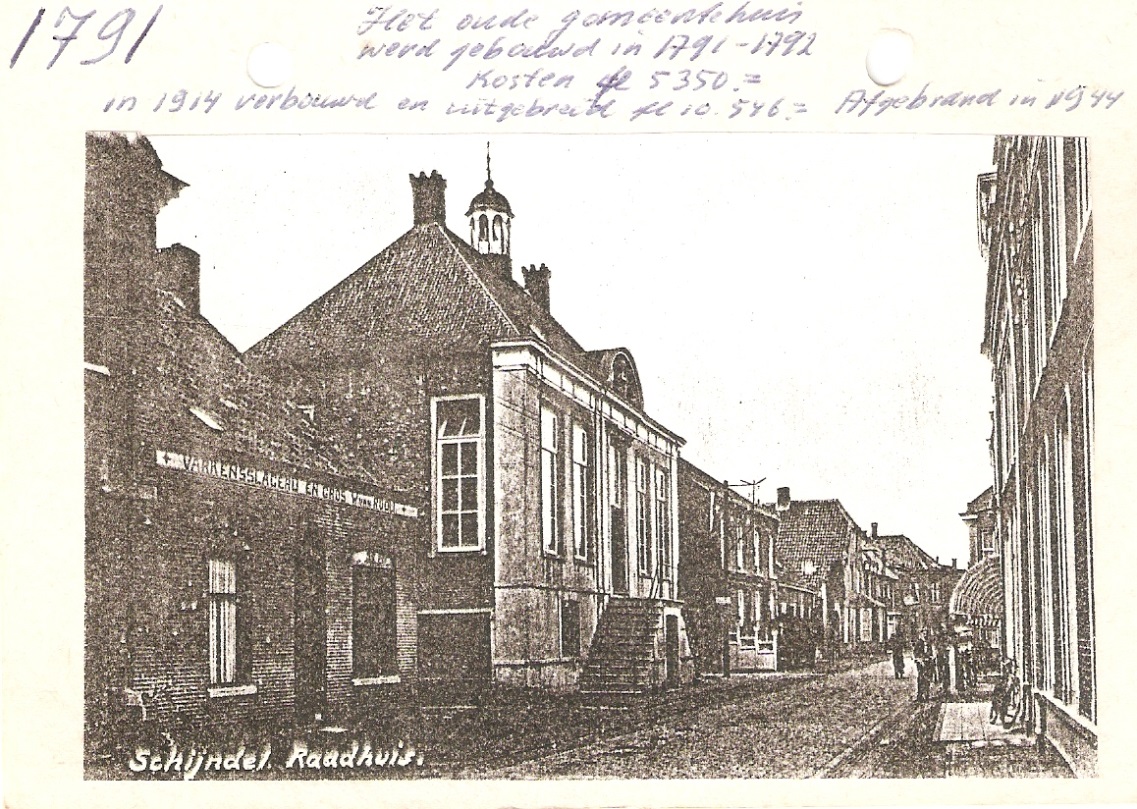 Het voormalig prachtige Gemeentehuis werd gebouwd in 1791-1792 kosten fl. 5.350.Het Raadhuis van vóór 1792 moet gestaan hebben waar vroeger het kerkhof bij de St. Servatiuskerk gelegen was.Het moet zijn afgebroken vóór 1 mei 1793.1791Schijndel ontving van de theologische faculteit Leuven de grote klok als dank voor het tiendrecht. – de vraag is of dit gegeven wel klopt wat het jaartal op de grote tiendklok van Leuven is 1741.*Map kerken boekje door C.v.d.Brand 1980.1791In october 1791 werd door een achttal ingezetenen afgeleverd hun“verkogt schors tot Run tot een bepaald gewigt van 29959 ponden Amsterdams gewicht”*Zie van Bokhoven 31 [ Bruine map 3 ad 31.1].1792Meting Schijndel= 	1220 morgen 		20 roeden	cultuurland, 			1108   “    “    		28    “		weiland,			  160   “   “        			schaarhout,Inwoners Schijndel 	3116  -- in het jaar 1795,			3404  --  “	“      1806,1792 	  Liempt, Hendrik Ariens van  anno 1792BEKENTMAEKINGEEen publieke verkoping van inboedel en voedingsvoorraad door de kinderen en erfgenamenvan bovengenoemde van Liempt.*Bron Schepenbank tgsnr. 514.01*Transcriptie 1998 bépé1792		Het oude Raadhuis van vóór 1944In het torentje op het gementehuis hing een klokje [gewicht 55 kg] waarop de volgende tekst stond: “Hendrik Petit me fuderunt 1792”.[Dit klokje werd reeds eerder op 21 december 1942 vanwege de Duitse bezetter gevorderden meegenomen. Het is nimmer teruggezien].[[deze tekst is van nov. 1950]]*Bron: Invent. 1811-1930 blz. 7.Jaartal 1793Het vanaf ± 1610 daterend hotel [toen nog herberg” Hotel Het Hort” heeft nu de naam“ Hotel de Zwaan”. *Zie ook 1610 – 1916 – 1941 – 1979.*Krantenbericht zie 1979. Hotel De Zwaan in Schijndel intensief veranderd is in 1979 verkocht er is een Hema winkel in gevestigd, [heden 2016].*Zie copie bij Gele Rijders. Jaartal 1794Geneesheer is Adrianus van den Dries.*Zie Map 1,  Historie C blz. 11.Ook staat genoteerd J. Schnauber.*Zie Map 1, Historie C blz. 11.1794Vertrek van Predikant Mauritius Grommé van Schijndel naar Oos- West- en Mideelbeers. *Map 224 1794Wederom werd door Frans troepen aanzienlijke schade toegebracht.Volgens Schepenprotocol bedroeg de oorlogsschade opgegeven door 52 ingezetenen in 1797 fl. 11.651,=.De schaden betroffen verhakkingen, vergraving, inundatie of bombardement .   *Zie Map 1,- Heem ad, Historie B blz, 6.1797			Kreijspot			anno 1797[Reeds doorgegeven aan Henk via een print. Code: veld.topo16012002.Schepenbank 1530-1810,  Inventarisnummer 180,  folio 37.Uitgemaakt. Wij ondergeteekende Leeden der Municipaliteit van Schijndel verklaarenbij deesen voor de Opregte waarheijt ter Instantie en Requisitie van Adriaan de Gier woonende ten Dungen Dat door off van weegens den Requirant ter Cultuure is gebragt,zeeker Heijveldt, genaamd de Kreijspot, geleegen binnen de Limieten en paalen vanSchijndel, ’t welk bij de Laatste meetinge in den jaare 1792 is bevonden grrot te zijn50 loop: en 7 Roede: “t welk thans voor Een groot gedeelte met graanen is bezaaijt Entot Nieuwe Erve gemaakt, waarvan den Requirant vermeent vrijdom der tiendens te moogengenieten over zulks hebben wij, deese onse waare, en opregte verklaaringe niet konnen ofte wille weijgeren ten Eijnde den Requirant daar van zoodanig gebruik zoude komen maeken,  als hij Nuttig en Diensten zal oordeelen te behooren gegeven Binnen Schijndel den Vier enTwintigsten Junij 1700 Zeeven en Neegentigh.Francis van de Ven		J.B. Schevers		M. Smits Schepen Loco Secretaris. Jaartal 1798 Naar aanleiding van Staatsregeling van Het Bataafse volk, het zesde der additionele artikelenblijkt dat er in Schijndel 3047 katholieken en 32 protestanten waren.Hierdoor kwam de Katholieken kerk weer aan de Katholieken terug.Per 27 maart 1801 zou die overdracht plaatsvinden.*Zie: Broeder Taurelles blz. 30. 1798Protestante Visie op Schijndel e.o.Raadpleeg: Reize door de Majory van ’s-Hertogenbosch.*Zie: Map 1 Historie A Zie: inventarislijst Heemkamer van Henk Beijers archiefcollectieJaartal 1801Op 27 maart kwam het bericht dat de kerk weer aan de Katholieken toekwam.*Zie ook 1802. *Broeder Taurellus blz. 30. Jaartal 1802Op 2 December werd door de protestanten aan het bestuur van Schijndel en aan het Departementaal bestuur een verzoek gericht om het bezit van de kerk, immers volgens de grondwet 1801 zou de kerk toebehoren [in bezit blijven] van dat kerkgenootschap dat de kerkbij de aanvang van deze eeuw in bezit had.*Zie ook 1806 – 3/¹²*Zie: Broeder Taurellus blz. 301802d.d. 11 Mei was er een acte ten overstaan van Notaris Storm van ’s-Gravezande waarbij een kaart behoorde van den Bodem van Elde.*Zie ook: 1314 en Map 1 ad. Recht blz. 10/11.  [geschil Jan de Backer].In 1802 zou een gedeelte van de Bodem van Elde aan Schijndel zijn toebedeeld [Schijndel?]zou toen eigenlijk bestaan uit 3 “ gemeinten”. *Zie 1314 en Map Heem 1 1802,  11 meiGrensbepaling van de gemeente Schijndel.Caart- figuratief.Verdeling en grensscheiding van den Bodem van Elde, d.d. 22mei 1802.*Zie Map Kaarten.Jaartal 1803, 19 novemberTijdens een vergadering werd door gemeentebestuur en Schout civiel besloten deVrijheidsboom [uit het einde der 18de eeuw] te laten omhakken omdat deze bij harde wind wel eens door de glazen van het gemeentehuis [Raadhuis] zou kunnen omvallen.*Zie Map 9 v. Bokhoven no. 57.1803Map Schaapherderskaft blz. 404 [Historische statische beschrijvingen]: Dep. Brabant,beschrijving handel en bedrijven e.a.1545 Runderen-beesten [1804 = 1069 en 1805 = 1070.1803Als kapelaan benoemd Joannes Vissers van Oirschot [deze was voorheen in 1796 Kapelaan te ’s-Bosch en wordt in 1814 pastoor te Waspik].Jaartal 1804 Napoleon kroont zich tot Keizer.Vanaf 1814 is Brabant een deel van het Koninkrijk Nederland.Jaartal 1804 -1849	Ned. Hervormde Gemeente Kerkenraad [tot 1824].Geschrift betreffende de geschiedenis van de Hervormde gemeente Schijndel over de jaren 1804-1849 geschreven door Ds. van der Linden [1933] 1ste Deel. *Rijksarchief in Noord Brabantse inventarisreeks 20, pag. 61 nr. 663Jaartal 1805Map Schaapherder blz. 4041070 runderbeesten	[in 1803= 1545	in 1804 – 1069 ] 200 paarden 	250 schapen	805 varkens	 ⌠3 brouwers 		1 doctor		 ⌠vermoedelijk gegevens1 korenmolen		2 chirurgijns 		 ⌠	van 18061 parochiekerk 	7 bakkers1 kerkhuis		1 pastoor →tevens hoofd =vic.- generaal van geestelijkheid in Stadkapel 										en Meijerij.2 kasteeltjes 		2 kapelaans. [jachthuizen] 	2 onderwijzers.4 logementen.		Jaartal 1806Bij decreet van zijne Majesteit zou de kerk met goederen, baten, renten en fondsen aan deHervormde toekomen.*Zie 1808 Broeder Taurellus.1806Inwoners Schijndel 3404 [ 3353 Rooms Katholieken- 45 Gereformeerde, 3 Hutten, 3 Joden,[zie mijn verzamelingsmap [bépé] Schaapherder blz. 403 - Departement Brabant].Jaartal 1807 Op 7 januari werd de kerk St. Servatius na een 3rd.  bevel  “teruggegeven” aan de Hervormden nadat de Katholieken hun kerk vanaf 1798 weer in hun bezit hadden tot 1801.In 1802 werd bevolen dat de kerk weer aan de Hervormden toekwam.de Katholieken weigerden en hielden dit vol tot 7 januari 1807.*Bron: Schijndel, Historische Verkenningen W. Heesters blz. 211.1807Uitgave: Historische statische beschrijving van het Departement Brabant door	   Servaas de Graaf, Amsterdam.*Zie Map 1 Historie A 2.Jaartal 1808Op 2 aug kwam er een vernieuwde grondwet en die baande voor de Katholieken een groterebillijkheid t.a.v. de Kerkgebouwen.Er zouden schikkingen plaatsvinden het meest overeenkomstige met de gesteldheid der onderscheidene godsdiensten, gezindheid in ieder stad of plaats.In minnelijke schikking 1809 kwam de parochiekerk en schuurkerk aan de katholieken toe.De katholieken vroegen de Koning toen ook om een bijdrage in de restauratiekosten.*Broeder Taurellus blz. 3.1.Zie: inventarislijst Heemkamer van Henk Beijers archiefcollectie.1809Mei? Te Schijndel brandt het huisje der Wed. Simon van de Vleut af. Zijzelf is verongelukt.*Bron: Opgemaakt uit het verbaal van het verhandelde bij den Kwartierschout van Eindhovenover 1809 welk verbaal berust in ‘sRijks Archief te ’s-Hertogenbosch.Gepubliceerd in Taxandria vierde jaargang 1897.--Overgenomen 5 februari 2003 bépé.1809  d.d. 10 juni*Klein Journaal uit Taxandria 1897	Op 10 juni 1809 brandt te Schijndel het huis af van de kinderen van Adriaan Jan Smitsde bewoner Joh. Gerrit van Kaathoven wordt daardoor met zijn gezin in de diepste ellende gedompeld en vraagt aan Napoleon Lodewijk van Holland om onderstand.*Bron: Opgemaakt uit het verbaal van het verhandelde bij den Kwartierschout van Eindhovenover 1809, welk verbaal berust in ‘sRijks archief te ’s-Hertogenbosch.Gepubliceerd in Taxandria vierde jaargang 1897--Overgenomen 5 februari 2003 bépé.1810	In genealogische en Heraldische Gedenkwaardigheden in en uit de KERKEN  DERPROVINCIE NOORD-BRABANT deel II 1924 staat op bladzijde 169 vermeld:	Ned. Herv. Kerk te Schijndel*Kerk gebouwd in 1810 Op den koperen lezenaar van de preekstoel ziet me letters: H.I.P*Achter de kerk liggen eenige zerken welke min of meer verwaarloosd zijn:     1. Gijsbert van Beverwijk geb. 4 febr. 1780 gest. 25 mei 1867 in Den  Bosch     2. Richardina Jacoba van Rhijn echtgenoot van K.J.K. van Beverwijk geb. 01-02-1801.         te Zwolle overleden Schijndel 14 januarij 1859.     3. K.J.K. van Beverwijk geb. Schijndel 19-09-1804 overleden Schijndel 11-09-1878.     4. C.E.F.C. van Beverwijk geb. Schijndel 08-11-1810, overl. Nijmegen 16-12-1898.     5. E.C.F.C. van Beverwijk geb. Schijndel 21-07-1844 overl. Schijndel 14-09-1897.     6. G.G.B.C. van Beverwijk geb. 05-06-    20-03-1856.     7. Van Stafel en Kas          Op een is niets meer te ontcijferen.*Opgenomen dec. 2001 ben peters1810Bouw [?] van de Ned. Hervormde Kerk aan de Hoofdstraat [toen Grote straat geheten].*Zie: Map 1 Historie blz. 15.1810 – 1831Tot burgemeester is benoemd Jan van Beverwijk geboren te Schijndel op 15 mei 1775,Hij was tevens notaris te Schijndel, was van Beverwijk de eerste burgemeester?Hij overleed 28-12-1831.Hij werd benoemd met 35 jaar, was 20 jaar burgemeester en werd 55 jaar,*Zie: Map 1 ad Historie C Marja van Brunsschot.1810Ned.  Herv. Gemeente: Taken, Beheer der bezittingen, onroerend goed.	Akte van overdracht voor het gemeentebestuur van Schijndel door hetR.K. Kerkbestuur aldaar aan de Kerk voogdij voor de helft van 2½ akker teullandbij de pastorie. 1 stuk.*Rijksarchief in Noord Brabant, inventaris-reeks 20, pag. 70 nr. 788.Jaartal 181123 juli de oude parochiekerk is weer herkregen en moest daarvoor met enkele hervormdennog een minnelijke schikking getroffen worden, hetgeen alles geschiedde onder regeringvan Koning Lodewijk  Napoleon. *Zie Map Schutjes blz. 639.De pastoor bleef wel het pastoreel huis in den Heikant bewonen.[Schutjes zegt:” kerk was herkregen”].Tot kapelaan benoemd in 1810 Joan van Heesbeen van Nijmegen. [deze werd in 1811 pastoor te St. Oedenrode].Als kapelaan wordt benoemd [*zie 1816] Joannes van Uden van Oss.1811Er staan weer twee Geneesheren genoteerd n.l. :P.A. de Cocq hij overleed op 14 maart 1816.P.A.F. Philippens [1811-1842].*Zie Map 1 Historie C blz. 11.Jaartal 1812Plaatsing van een houten standaard korenmolen aan de hoofdstraat 40 mogelijk ter vervanging of de overplaatsing van de molen aan de Molendijk in de Molenheide.Bij de storm op 29 nov. 1836 waaide deze molen om en werd verbrijzeld.[Ned. Brabander krant 03-12-1836].Op dezelfde plaats werd in 1837 eenen nieuwe stenen belt korenmolen gebouwd.*Zie 1836-1837.*Zie: Bokhoven archief Bruine Map ad. 40b.1812De oude parochiekerk van Schijndel onder bescherming ingewijd van Bisschop Servatius van Tongeren, werd aan de R.K. teruggegeven [was sinds de Vrede van Munster bezet door de Hervormden] *Zie: Map ad A2 blz. 224 en Map 1 ad Historie B.[Schutjes noemt het jaartal 1811, zie aldaar].Jaartal 1813Omdat er voor de Hervormden een nieuwe kerk gebouwd was ## kregen de Katholieken hun Kerk die in 1512 herbouwd was weer terug.In 1813 bleek dat deze te klein geworden vanwege het sterk aantal gestegen Katholieken.Er werden plannen gemaakt tot vergroting van de kerk.*Zie Map 1 Heem ad Historie B v. Bokhoven.*Zie ook Broeder Taurellus blz. 31.*Zie ook Grote Map Journaal 1979 oktober/november.*Zie Uitgave Schijndel 700 pag. 8##De Ned. Herv. Kerk staat er nog steeds anno 1978 – werd in het jaar 1980 een bloemenkerkje er is nu het jaar 2016 een architectenbureau in gevestigd] in de  Hoofdstraat.Tussen het pand 148 thans Brillenzaak daarvoor woonde er Familie Fransen.Aan de andere kant van de kerk de woning nr. 152  woonde  “Broer” v. Kaathoven tot voor de oorlog bakker van Dijk in de Kerkstraat, t.o. de weg naar Boxtel Kloosterstraat geheten. 1813In deze dagen woonde de *Vicaris van ’s-Bosch in Schijndel Op 14 april werd hij in zijnpastorie heimelijk opgelicht en naar de Staatsgevangenis van Vincennes in Frankrijk gevoerd omdat hij weigerde gebeden voor Keizer Napoleon voor te schrijven.*Vicaris Antonius van Alphen *zie: het gebouw der R.K. Lycea con, Sasse van IJsselt pag.26.*Zie: Broeder Taurelles blz. 31.Jaartal 1814 – 1832 Nederlandse Hervormde GemeenteIngekomen - en minuten van uitgaande stukken.De secretaris van Staat voor Binnenlandse zaken, diaken Jorris te Schijndel,Jorris te Amsterdam.De Staatsraad Directeur Generaal voor de zaken der Hervormde Kerk 1814-1832.*Rijksarchief in Noord Brabant, inventarisreeks 20, pag. 62 nr. 667.Jaartal 1816Geneesheer P.A. de Cocq hij overleed op 14 maart 1816.*Zie: Map 1 Historie C blz. 11.Jaartal 1819Wet samenstelling van plaatselijke besturen [weer gewijzigd in 1825]*Bron: Inventaris van de archiefbescheiden van de gemeente Schijndel 1811-1930.Jaartal 1823Hervormde gemeente Schijndel werd gecombineerd met de gemeente Den Dungen.Zie: Rijksarchief Nrd Brab. inventarisreeks nr. 20 blz. 5 en blz. 7.1823Stukken betreffende de combinatie van de gemeente St. Michielsgestel en Den Dungenmet de gemeente Schijndel *Zie: Rijksarchief Nrd Brab.  inventarisreeks nr. 20, pag. 21 nr. 172 [1omslag]Jaartal 1824Ned, Hervormde gemeente,Register houdende Notulen over de jaren 1804-1867,jaarrekeningen van de kerk – voogdij over de jaren 1828, 1830, 1835, 1842, 1844,[1 deel]N.B. 	 Bevat vanaf 1824 die notulen van de kerkenraad van de hervormde gemeente	St. Michielsgestel en Schijndel e.a. die op de gemeente Schijndel slaan.**Zie: Rijksarchief Nrd Brab. Inventarisreeks nr. 20, pag. 61/62, nr.664.Jaartal 1824 – 1861Geneesheer  is W. G. Hamel.*Zie Map 1 Historie C, blz. 11.1824Predikaat Adrianus Stingsbie ging met emiritaat. Schijndels Hervormde Gemeente kwamweer bij Den Dungen en St. Michielsgestel.*Zie: Map 224.Jaartal 1825Wijziging Wet van 1819 betreffende samenstelling plaatselijk bestuur.*Bron: Inventaris van de Archiefbescheiden van de gemeente Schijndel 1811-1930.1825 tot ± 1935Overgetikt in [klein formaat] Legger van de gemeente Schijndel.t.b.v.	Toponiemen.Vegetatie.*Zie: Map Flora1825 d.d. 12 AprilPer die datum is de grensscheiding tussen Berlicum en Schijndel bepaalt via het verloop van de rivier de Aa.*Zie: Map Waterlegger B. toelichting ad 2 [Is een verkleind copy van de originele die in het Gemeente Archief is.1825 - 21 mei 1815. Als sluiswachter sluis 3 [Dinther] is aangesteld Corn. van Son nr. 109.Als brugwachter brug Heeswijk#  Joh. Hendr. van Rooij.De gronden groot 394 261 =[ vierkante ellen] van Schijndel gemeente kostten fl. 11.336,72.#Liggen thans [26-03-1990] binnen het gebied van Schijndel. *Zie ook notitie 1825 d.d. 12 april.*Bron: Proces Verbaal Rijkswaterstaat uit [21-05-1825] getekend door L.van Gobbelschoij?.#te Brussel minister van Binnenlandse zaken.#Bedoelt Bépé hier misschien Pierre Louis Joseph Servais van Gobbelschroy? zie, Wikipedia.1825 Omstreeks dit jaar is de Zuid Willemsvaart# gegraven het geen de welvaart in Schijndel weer gunstig beïnvloed [zie ook 1873].*Zie: Map 1 Historie B blz. 5.#Onder koning Willem I werd door middel van een uitgebreide kanalenaanleg actief geprobeerd de verkeersverbindingen te verbeteren en zo vooral het handelsverkeer in de noordelijke Nederlanden te doen herleven. De Zuidelijke Willemsvaart was bedoeld om het Luikse industriebekken en de Noord-Nederlandse handelssteden te verbinden en een betrouwbaar alternatief te bieden voor de Maasvaart. De ontsluiting van het tussengebied was geen belangrijk uitgangspunt: het kanaal ging bijna overal aan de bestaande bebouwing voorbij. Voor het tracé viel de keuze in Noord-Brabant uiteindelijk op het Aa-dal. Deze rivier kruist dan ook op diverse plaatsen middels  duikers het kanaal. In 1821 viel het besluit tot de aanleg. Op 1 juli 1825 kwam het gedeelte van 's-Hertogenbosch tot Helmond gereed en in 1826 volgde de openstelling van het verdere kanaal voor zover het toen gereed was, tot Maastricht. De doortrekking tot aan Luik vond pas na de Belgische afscheiding plaats.#Jaartal 1826Op d.d. 10 april is de gemeente grens tussen Heeswijk-Dinther en Schijndel bepaald via de rivier de Aa.*Zie: Map Water,  verkleinde copy Legger B ad. toelichting  2. Op d.d. 16 mei is de grens met Veghel geregeld.*Zie: wederom Map Water legger B 2.Op d.d. 18 april is de grens met St. Oedenrode geregeld.*Zie: Map Water Legger B. ad 7.1826Tot kapelaan van Schijndel werd benoemd Joseph Antonius Coppens van ’s-Bosch [werd in 1833 rector te Handel].Jaartal 1830 -1833Geneesheer J. P. Reijne *Zie: Map 1 Historie C blz. 1Jaartal 1831 – [ 1841]Op 28 dec. overleed Burgemeester van Beverwijk, hij werd opgevolgd door Lambertus van Dooren welke te Veghel was geboren op 29 april 1786.Hoewel nog slechts 57 jaar oud bedankte hij om de herbenoeming in 1843. Hij was 12 jaar Burgemeester hij stierf te Schijndel op 15 april 1873 op de leeftijd van 87 jaar. [Waarom wilde hij geen herbenoeming? Bépé].*zie: Map 1 ad Historie C.1831Tot pastoor is benoemd Antonius van Erp van Oss. Hij was geboren op 10 maart 1797.Vanaf 1826 bediende hij de kapelanie te Boxtel. Tijdens zijn pastoraat maakte hij zich verdienstelijk met de bouw van de nieuwe kerk en nieuwe pastorie. Hij is de oprichtervan het Liefdesgesticht van de zusters.“Hij is de oudere broer van F. van Erp pastoor te Geldrop” .Op 25 april had vicaris van Alphen de pastorale bediening neergelegd [deel 2, 158], terwijl hij stierf op 1 mei. *zie ook 1782 en 1787.*Zie: Map Schutjes blz. 644.Jaartal 1832Schijndel heeft een “intensieve” bebouwing.*Bron: Inventaris van de Archiefbescheiden v.d. gemeente Schijndel 1811-1930 blz. 4.*Zie ook: Bundel Schijndel 1832* [donker groen zelf ingebonden].1832 	Ned. Hervormde Gemeente.Ingekomen in minuten van uitgaande stukken.De secretaris van Staat van Binnenlandse Zaken diaken Jorris te Schijndel.Jorris te Amsterdam.De Staatsraad Directeur Generaal voor de zaken der Hervormde Kerk, 1814-1832*Rijksarchief in Nrd. Brab.  inventarisreeks 20,  pag. 62 nr. 667.1832Er werd een nieuwe school gebouwd aan de Hoofdstraat [de tegenwoordige landbouwschool 1922]*Zie: bruine map 4 ad 44,¹  Aldus informatie van Bokhoven 44, Naar mijn mening heette in die jaren de Hoofdstraat toen “De Grote Straat” zie oude ansichtkaarten. De vorige Landbouwschool is afgebroken en op die plaats is in 1979 een nieuw postkantoor gevestigd [in 2015 weer afgebroken en op die plek zijn nu appartementen gebouwd.[2016: Voor Informatie over de Landbouwschool zoek op Google.]1832*Zie kaartje over situatiekaartje “Plein” in groene Map 1832.*Zie tevens art. over de heide van Cornelissen in het 1ste lustrum N.M.C.  Schijndel mei 1978.*Zie  ook 1837 [1757].Jaartal 1833 → 1841Geneesheer is Willem Loock. Hij overleed op 27 juli 1841.*zie: Map 1 Historie C blz. 11.1833Tot kapelaan is benoemd Jacobus de Wit van Nuenen. [wordt rector in 1850 te Handel].*zie: Map Schutjes blz. 649.Jaartal 1834-35Ned. Hervormde Gemeente.Stukken betreffende inkomsten en uitgaven van notaris van Beverwijk te Schijndel voorde Diaconie [2stukken].*Rijksarchief in Nrd. Brabant inventarisreeks 20, pag. 67, nr. 769.Jaartal 1835	Ned. Hervormde Gemeente.Taken: Beheer der bezittingen onroerend goed.Stukken betreffende een niet tot stand gekomen aankoop door de Maatschappij totBevordering van Welstand, van een huis te Schijndel. [2 stukken]*Rijksarchief in Nrd. Brabant inventarisreeks 20, pag. 70, nr. 789.Jaartal 1836*nieuwe fraaie pastorie gebouwd bij de kerk.*het oude pastoreel-huis werd in gebruik genomen door een nieuw gevestigd klooster.*zie: Map Kerken “boekje Pastoor C. v. d. Brand 1980 blz. 7.1836 29 novemberstorm verwoestte de standaard windkorenmolen.# *zie: Map blz. 226 en Map 1, Monumenten zie ook 1812.#d.d. 3 dec 1836 vermeld in Nrd Brabander [krant]*zie: Map 1 Monumenten.Ook werd het torentje van de tot woning omgebouwde St. Antoniuskapel afgeslagen.*zie: Map Schutjes blz. 638.*zie: van Bokhoven archief, bruine Map 4 no. 40.6.1836 Liefdesgesticht: Pastoor van Erp opende een school voor arme kinderen en besloot in deoude pastorij een klooster te stichten.Hij zond twee geschikte personen naar het liefdesgesticht te Tilburg in noviciaat: het convent bestond uit drie religieuzen: Vicentia de Bref overste overleden 21 april 1845.Rosalia de Leijer van Boxtel overleden 4 jan.1848.Theresia van Rooij van Schijndel overleden 24 april 1846.Naam Stichting: Zusters van Liefde, van Jezus, Maria de moeder van bijstand der congregatie gevestigd te Schijndel *zie: Map Schutjes blz. 651 *zie verder en 1842 – 1845 – 1861 – 1865 – 1868 – 1871.Jaartal 1837Zuster Anna de Bref kreeg verlof om als schoolhouderes op te treden.Een school voor meisjes om de taal en vrouwelijke handwerken te leren.*Een afzonderlijke meisjesschool werd gebouwd in 1906.*zie: Bruine Map van Bokhoven  4 ad 44 1.183713 november sterfdag Philippus van de Ven [zie 1787]*zie: Map Schutjes blz. 638Kapelaan Ant. v. d. Heuvel benoemd tot Kanunnik ’s-BoschTot Kapelaan te Schijndel werd benoemd Joan. Nicol. Smitz, Mz. van Eindhoven [wordt pastoor te Volkel in 1856]1837Bouwjaar van de ronde stenen bergmolen “Catharina” via Gijsbert van de Kant en Nefkens[Mulder] in 1957 verkocht aan Smits *zie: Map Diversen 88 Zoetmulder 1974, *zie: ook Map 1 Monumenten.*zie: ook Map 1 Historie C blz. 14.Jaartal 1838Bezwaring van onderhoudslast i.v.m. houten heul in de rijweg 2461 [bij Lamelis] in verbandmet verkoop van percelen. Hr. J. H. Vervoort*zie: Map Waterlegger A, ad 1.1838D.D. 16 juli is een protocol opgemaakt door notaris? K.J.K. van Beverwijk te Schijndel a.g. het bestek van de aanbesteding van de afbraak [gedeeltelijk] en wederopbouw [vergroot]van de kerk.*zie: Map 1 Heem ad Historie B.Jaartal 1839Heidegronden in en rondom Schijndel tijdens 18de en 19de eeuw.*zie hiervan ook het Eerste Lustrum-nummer van het natuur en milieucentrum Schijndel,het artikel van Cornelissen, archivaris. *zie N.M.C. Periodieken 1978 en groene Map 1757- en 1839.1839 R.Kath. Kerk te SchijndelVan de oude kerk is alleen de toren over, waaraan in 1839 een nieuwe kerk is gebouwd.Men leest in den buitenmuur:D.O.M. Primum lapidem posuit  Rdus   Dnus A. van Erp Pastor hujus ecclesiae.Aeditius  L. van Doorn  A. v. d. Oetelaar  L. van Liempt    Ant. Verkuijlen 	1839Op het priesterkoor ziet men twee wapens: 	I  Op blauw een groene populier op groene grond, vergezeld van twee gouden lelies	     aan  weerszijden van de stam een. Over den boom heen een zilveren dwarsbalk.	     Boven het schild een pauselijke tiara. Onder het schild: Lumen in coelo, 	    [wapen van paus Leo XIII.] II. Gedeeld: 1. Op goud onder een rooden troonhemel Maria met Jezus;2. Op zwart een gouden adelaar van St. Jan Evangelist met geopende vlucht, in den bek een gouden inktvat en pen vasthoudende; om den` kop een gouden aureool.	Boven het schild een groene priesterhoed; op den rechter-boven-schildhoek een bisschopmijter; boven het linker-schilddoek komt het boveneind van een bisschopsstaf uitdie achter het schild tot het rechter benedeneind doorloopt.Onder het schild: Sub tutela matris. [Wapen van Mgr. Wilhelmus van de Ven, bisschop van’s-Hertogenbosch]*Bron: Genealogische en Heraldische Gedenkwaardigheden in en uit de KERKEN DERPROVINCIE  NOORDBRABANT. deel II 1924 blz. 1overgenomen december 2001 ben peters.1839Uit het bevolkingsregister blijkt dat er in Schijndel 6 looiers zijn.*zie: Map v. Bokhoven copieën.1839Heidegronden in en rondom Schijndel tijdens 18de en 19de eeuw.*zie hiervan ook het Eerste Lustrum-nummer van het natuur en milieucentrum Schijndel,het artikel van Cornelissen, archivaris. *zie N.M.C. Periodieken 1978 en groene Map 1757- en 1839.1839Marja van Brunschot vermeldt in haar historisch onderzoek *zie: Map 1 Historie C blz. 18“De eerste schuit kwam van Luik en was geladen met ijzer en ijzeroer [soort ijzererts]passeert Helmond door de Zuid Willemsvaart op 22 juni.Deze schuit zal even later ook wel Schijndel zijn gepasseerd”. [Op grond waarvan deze conclusie? bépé]1839Op 15 april wordt de eerste steen gelegd voor een nieuwe kerk omdat de huidige voor een aanzienlijke getal communicanten te klein was, *zie: 1840  *zie: Map Schutjes blz. 638 + Map 1 Heem ad Historie B, - L. v. Bokhoven.Uit gegevens van v. Bokhoven [*map 1] blijkt dat de kerk gedeeltelijk wordt afgenomen en vergroot weder werd opgebouwd.*zie ook Broeder Taurellus blz.31*zie: Map v Bokhoven notitie in “Toevoegingen van 1962 Jan v. Amstel in 1. 1a3 blz. 6 [8ste regel vanaf onder]1839De Nonnenbossche hoeve wordt voor 6000 gulden door Mr. Jan F. M. Ganderheydenverkocht aan André  J. L.baron van den Boogaarde van de Bruggen kasteelheer van Heeswijk.*:zie Map 9 v. Bokhoven - e/o groene Map 1928 - e/o bruine Map 3 ad 30 2.Jaartal 1840 De Sint Servatiuskerk werd afgebroken en vervangen door een geheel nieuwe kerk staande tegen de oude toren. De kerk werd tevens van een orgel voorzien. “Tevens eigen begraafplaats”!*zie Map blz. 24.1840Mathijs Godschalk [Den Dungen] * 14-01-1766 † 06-05-1840.Boedelscheiding 1841 had een vermogen van fl.72.000 waaronder een boerderij in hetAchterste Hermalen.*zie ook: Griensvenneke nr. 4 november 1998. *Bron: Het Griensvenneke nr. 2 april 2000. Opgenomen mei 2000 Ben Peters.1840Op d.d. 20 juni werd geboren Theodorus Welvaarts [vader van Chr. Welvaarts *zie: 1847-15] auteur van “Sleutjes spook”.*zie: Map 3 Cultureel: Sleutjes spook.1840Opbouw van de St. Servatiuskerk, hierbij werd de grafsteen van Jan van Amstel welke onder de aarde bedolven was bij een vorige verhoging van de vloer gevonden.*zie: Map 2 Jan van Amstel blz. 225 Jaartal 1841 - 1845Nederlandse Hervormde Gemeente, taken: Beheer der bezittingen onroerend goed.Stukken betreffende de bouw en de verhuring van twee huizen te Schijndel voor deMaatschappij tot bevordering van Welstand en het eventueel in dienst der Maatschappij treden door de aannemer F.B.F. van Stavel  [1 bundel].Rijksarchief in Nrd. Brab. Inventarisreeks 20, pag. 70, nr. 7901841Op 27 juli overleed Schijndels Geneesheer Willem Loock. *zie: Map 1 Historie C blz. 11Jaartal 1842 Geneesheer is J. L. H. Wanrooij.*zie: Map 1 Historie C blz. 11.1842Liefdesgesticht: Op 2 juli worden de regels der congregatie door de Kerkvoogd [?] goedgekeurd, waarin in 1845 veranderingen zijn aangebracht.Doel is: o.a.  1, Onderwijs van de meisjes der gemeente: 2, Verzorging van oude mannen en vrouwen, 3, Verpleging van allerlei zieken.In dit jaar werd de Kapel gebouwd en een vrouwenhuis.1842 -1846Stukken houdende ontslagaanvraag door C. .J. Kaub diaken te Schijndel [ 2 stukken]*zie: Rijksarchief in Nrd. Brab. Inventarisreeks 20, nr. 163, pag. 20Jaartal 1843 -1845Nederlandse Hervormde Gemeente,  Kerkenraad.Ingekomen en minuten van uitgaande brieven.	De Maatschappij tot Bevordering van Welstand de classis ’s-Hertogenbosch	C. van Beverwijk te Schijndel [anoniem].*zie: Rijksarchief in Nrd. Brab. Inventarisreeks 20, nr. 15, pag. 8.1843-1845Nederlandse Hervormde Gemeente.Ingekomen en minuten van uitgaande stukken.Het Provinciaal College van Toezicht F. van Stavel te Schijndel, De Maatschappij tot Bevordering van Welstand.*zie: Rijksarchief in Nrd. Brab. Inventarisreeks 20, nr. 772, pag. 68.184328 april [Litts N.N.] en later 1849, zie aldaar is er door tussenkomst van de Heeren Ged.Statenweer een Besluit genomen i.v.m. hernieuwde onenigheid over het gebruik van de heide.*zie: Groene Map anno 1857 ad 8 10-  /- of  Map v. Bokhoven 8 10- / -of map 1 Historie.1843Aftreden van Burgemeester Lambertus van Dooren. Hij bedankte voor herbenoeming enoverleed te Schijndel op 15 april 1873.*zie: Map 1 Historie blz. 4.1843-1885Geneesheer is H. J. G. Bolsius welke op 19 maart 1885 te Schijndel overleed.*zie: Map 1 Historie C blz. 11.Jaartal 1844-1874Tot burgemeester benoemd Wilhelmus Verhoeven die tevens burgemeester was van Heeswijk-Dinther.Hij was geboren te Schijndel op 3 maart 1811 en overleed te Geldrop [?]  na 1883.Hij werd als burgemeester ontslagen op 24 juni 1874. Waarom? [ hij werd 69 jaar, - benoemd op 33 jaar, - was 30 jaar burgemeester. *zie: Map 1 ad Historie C *zie: Map 1 4b en 4c van Bokhoven.1844Nederlandse Hervormde Gemeente.	Stukken betreffende de verhuring van kerkbanken in de kerk te St. Michielsgestel en	Schijndel.[2 stukken].*zie: Rijksarchief in Nrd. Brab. Inventarisreeks 20, pag. 61, nr. 659.1844Tot kapelaan werd benoemd Joan van der Kant van Schijndel in 1845 kapelaan te Geffen.*zie: Map Schutjes blz. 649.Anno 1845*Bron: Om en in de vrijdom van Den Bosch door: Mechelien H. .M. Spieringhs.pag. 156 “De laatste jaren van de Bodem van Elde”.Met het overlijden van Simon van de Bodem van Elde nog niet geheel ten ruste gegaan . De burgemeester schrijft op 15 juli 1845 aan zijn advocaat dat de nieuwe gecommiteerden in het dorp aangezien worden als “kwade jongens”. De heer JacobusSpieringhs in de Vogelenzang te Schijndel, de zoon van Simon, krijgt van hem de aanzegging dat hij de kas van de Bodem en de rekening moet overleggen. Jacobus voldoet hieraan op 3 febr. 1845.In aug. daarop volgt nog een sommatie aan de weduwe en alle kinderen van Simon omde documenten en bescheiden die hun echtgenoot en vader, de LAATSTE GEZWORENE VAN DE BODEM VAN ELDE [zo staat in dit stuk] onder zich had aan de gemeente uit te leveren”. [is aan voldaan].9 juni 1983 bépé.1845 Oprichting van derde kapelanie van Schijndel.Kapelaan Joan van der Kant benoemd tot kapelaan te GeffenJoan Franc de Wit van Zeelst benoemd tot kapelaan in Schijndel [gaat in 1854 naar Inst. voor Doven].Eerste Overste Liefdesgesticht Vincentia de Bref overleden op 21 april zij wordt opgevolgddoor: Seraphine van Heertum van Schijndel is de tweede overste der congregatie van hetLiefdesgesticht. 1845Bouw [begonnen in 1944] van de St. Antonius molen in de Molenstraat.*zie: Map 1 Molens.1845Bouw van ronde stenen bergkorenmolen “De Pegstukken” in 1967 verkocht aan de gemeente*zie Map Diversen+ molens 89 , Zoetmulder 1974 [in 1970 en 1973 restauratie werkzaamheden]*zie: Map 1 Historie C blz. 131845AardappelziekteHierdoor werd ook het brood erg duur, grote werkeloosheid. Werkverschaffing bestond uithet laten aanplanten van bomen, bossen op de heide o.a. Wijboschbroek.*St. Oedenrode, zwerftocht door een boeiend verleden Heesters 1981 pag. 193-194.Jaartal 1846Aardrijkskundig woordenboek, A. .J. v.d. Aa Gorinchem blz. 222-227*zie: Map Schaapsherder.Inwoners aantal: 4070 [850 gezinnen in 780 huizen].1846-1847Kerkvoogdij:Ingekomen - en minuten van uitgaande brieven van Heusden te ‘s-HertogenboschDe scriba / questor van de Ring van Oisterwijk, het Provinciaal Toezicht, Van Beverwijk, notaris te Schijndel 1846-1847*zie: Rijksarchief in Nrd. Brab. Inventarisreeks 20, pag. 43, nr. 406.1846-*Bron: Heemschild 10 febr. 1990.In 1846 komt de grindweg Sint Oedenrode –Schijndel gereed. In de jaren daaropvolgen de wegen naar: Veghel, - Helmond,-  Best, -Son.De weg naar Olland volgt pas in 1881 maar dat is dan wel een keiweg.*zie ook 1849.Jaartal 1847Volgens gegevens in Archief Schijndel werd er in dit jaar een nieuwe leerlooierij gevestigddoor de Jood Benjamin v.d. Waal,[Is hij later ook bij de harmonie, of is dat een zoon van hem?]In het schrijven aan de Raad d.d. nov. 1962 schrijft van Bokhoven op blz. 3 dat het pandvan de weduwe F. van Rooij v.d. Eerden [oma van Jan v.d. Eerden op de Drie-tip.*zie Map  in 1940 nog Kluis en Vic van Alphenstraat. De [nieuwe] looierij van Barend v.d. Waal was opgericht [thans 1979 staat er Den Herddat was een gemeenschap huis [is afgebroken] !!Op deze plaats nu 2016 staat er een appartement gebouw met winkels eronder.*zie: Map v. Bokhoven, kopieën, art, straatnamen [nov. 1962].Jaartal 1848Oprichting Harmonie St. Cecilia aldus gereconstrueerde gegevens uit aantekeningen inhet nog notulenboek wat aanwezig is.*zie: Muziekfeesten Schijndel gids blz. 33,  Map 3 Harmonie.*zie: Map 3 Harmonie en foto ± 19… [misschien eind 1800?]Jaartal 1849*Bron: Heemschild 10 febr. 1990.In 1849 wordt aan Johannes van Heulekom en …. … een postwagen dienst te openen tussen Sint Oedenrode en ’s-Bosch. Gedurende de maanden april t/m september vertrekt de wagen dagelijks om half zes en ‘s-morgens vanaf de woning van W. van Hornbergh inSt. Oedenrode. Om half zeven passeert de wagen Schijndel, een uur later St. Michielsgestelen om half negen arriveert hij in Den Bosch. De prijs is fl. 1,-  per rit. Hij deed er dus 2 uur over om in Den Bosch te komen. 1849Op d.d. 9 oktober Litts U. U/1 [als ook 1843: 28 april Litts N.N. werd er een Besluit genomen door de Heeren Ged. Staten i.v.m. de vernieuwde onenigheid van de Schijndelaren enRooienaren over de verdeling van de heide.Dit besluit is door Ged. Staten bij latere Resolutie bekrachtigd d.d. 27 april 1852 Tills D.D.D.D. afd. Financiën.Op d.d. 23 September 1852 is de akte bij gemeente bestuur van Schijndel en St. Oedenrodegepasseerd.*zie: Groene Map anno 1857 ad 8.10 of Map van Bokhoven 8.10, of  Map 1 Historie.1849Volgens de Provinciale Almanak blijkt de Schijndelse kermis te worden gehoudenop de laatste zondag in september. *zie: Map v. Bokhoven*zie ook: 1726 – 1870 – 1919 – 1923.1849- 1850Stukken betreffende de pogingen van de Hervormde gemeente Sint-Oedenrode om de gemeente te Schijndel los te maken van die te Sint-Michielsgestel en met zichzelf tecombineren.  *zie: Rijksarchief in Noord Brabant inventarisreeks 20, pag. 21, nr. 173 [2 stukken].1849Missive van de Classis Eindhoven aan de kerkenraad met kennisgeving van de benoemingvan P. van den Briel tot diaken te Schijndel.  [1 stuk].*zie: Rijksarchief in Noord Brabant inventarisreeks 20, pag. 20, nr. 164 [2 stukken].1849 [zie 1804]Nederlandse Hervormde Gemeente - Kerkenraad [tot 1824].Geschrift betreffende de geschiedenis van de Hervormde Gemeente Schijndel over de jaren1804-1849 geschreven door Ds. van der Linden [1933].*zie: Rijksarchief in Noord Brabant inventarisreeks 20, pag. 61, nr. 663 [1 deel] Jaartal1850Landbouw niet meer zo toereikend daarom toelegging op de handel waarbij houtproductenbelangrijk worden o.a. hoepels en klompen.*Bron: Inventaris v.d. Archiefbescheiden v.d. gemeente Schijndel 1811-1930 blz. 21850Gemeente besluit de sinds 1800 niet meer gebruikte St. Anthonius-Kapel af te breken.In 1836 was er bij storm het torentje al af gewaaid en sinds 1847 bouwvallig genoemd.*Bron: Schijndel Historische Verkenningen W. Heesters, blz. 213.1850Bron: Heemschild 10 febr. 1990 [pag. 19] In verband met “de op hand zijnde organisatie der brievenposterijen” richt het gemeente-bestuur zich op 15 oktober 1850 tot de minister van Financiën en schrijft…. etc.  etc. *zie ook: 1866 Verbinding Schijndel- Den Bosch liep dus in die tijd via St. MichielsgestelVught naar Den Bosch.1851Er wordt weer gesproken over 8 looierijen *zie Map v. Bokhoven.1851Harmonie St. Cecilia heeft de feesten van de Schutters-verenigingen te St. Oedenrode opgeluisterd.*zie Map v. Bokhoven, bruine map 1 ad 13.31851ɷ Eerste aantekeningen van de Brandweer *zie: Map 1 ad Historie C, blz. 6 ɷ Plaatselijke brand bestrijding provinciaal geregeld*Bron: 100 jaar Vrijwillige Brandweer Schijndel 16 sept 1934, pag. 12+13.185119 juli Natuurramp. Hagel-inslag vernielde de op het veld staande vruchten onherkenbaar.Men zag een dag later bij grote hitte de hagelstenen nog liggen.Schade 80.000, - gulden. *Archief Schijndel.1851*Bron: De Noord Brabantse Staat en Letterkundig Dagblad van zaterdag 2 augustus 1851.Schijndel 29 Julij [v. Bokhoven 19 juli].Binnen een kwartier ± 3/4 van de te verwachtte zeer goede oogst “hoppe, haver, boekweit,boonen vernield en ± 1/10 van gerst en tarwe.Ook veel fruit en groenten, duizenden glasruiten verbrijzeld menige boomen doormidden ofontworteld.*zie: Originele tekst in bruine Map v. Bokhoven archief 4 ad 40.7.1851*Bron: De Noord Brabantse Staat en Letterkundig Dagblad van zaterdag 28 augustus 1851.Schijndel 25 aug.Brand in schuur + boerderij van Wed. Gijs Vugts oogst, varkens en veel brandhout verloren.Gunstige wind voorkwam dat een groot deel van de kom der gemeente [veel huizen met strogedekt] in de as werd gelegd.  *zie: Originele tekst in bruine Map v. Bokhoven archief 4 ad 40.8.	“Hoofdstraat noemt men daar Grote Straat”.1851Johannes van der Kant uit Schijndel [is dit dezelfde van 1844].Hij deed in 1851 ook weer afstand. Hij heeft zich zeer verdienstelijk gemaakt met vele nasporingen te doen wegens de geschiedenis van Schijndel. Hij is een oudere broer van E. .J.  van  der Kant Pastoor van Budel.*zie: Map Schutjes blz. 649.Jaartal 1852Op 23 september is de akte het gemeente bestuur gepasseerd over de verdeling van de heide in St. Oedenrode. Deze akte vertreft de bekrachtiging van de Resolutie het Besluit van de Heeren Gedeputeerde Staten d.d. 27 april Tills D.D.D.D. *Zie: Groene Map anno 1857 ad 8.10 of Map v. Bokhoven 8.10.Jaartal 1853Datum 4 juni: Diefstal bij Adriaan van Lieshout *zie: De Brabantse Leeuw 37e jrg. no 4 1988, blz. 2601853Procesvoering, Hypothecaire inschrijving Borderellen Notaris Beverwijk.*zie: Gemeente Archief Map 1-48September. 	Burgemeester - Wilhelmus Verhoeven.		Wethouders - Pieter van der Aa.- Pieter Smits.Secretaris – Pieter Arnoldus Verhagen.Deze laatste wordt aan de achterzijde van het Borderel genoemd als Burgemeester vanSchijndel. – Dagtekening dec. 1879.*zie: Gemeente Archief Map 1- 48.1853De Brandweer schaftte vier nieuwe schroeven aan en één slang.*zie: Map 1 Historie C, van Bokhoven.*zelfde bericht**Bron: 100 j. Vrijwillige Brandweer Schijndel, 16 sept 1994, pag. 13.	1853Oprichting St. Vincentius-vereniging.Map v. Bokhoven.1853Inventarisnummer 6 bevat tevens een Legger van de fondsen en eigendommen van dediaconie van de gemeente Schijndel.*zie: Rijksarchief in Nrd. Brab. inventaris-reeks 20, pag. 7.Jaartal 1854In het 3 maandelijks verschijnend tijdschrift v.h. Brabants Genootschap zagen wij op pag. 128van het nr. 2, jrg. 37, 1988 onder de Tabel “Gesignaleerde misdadigers”.Naam			 	 geboren		Beroep			Vonnis	Willem Steenbakkers   	ca. 1814		aardwerker		Maastricht				Schijndel 		of poldergast		04.03.1854										Valsheid.1854De Vincentius-vereniging richtte een Koehaarspinnerij op waarin tijdens de wintermaanden kinderen werkten. Koehaar was het afvalproduct van de leerlooierij.*zie ook 1857 – 1859 – 1866.*zie: Map v. Bokhoven ad 8 5. *zie Map 8 Nijverheid.1854Uit het Gemeenteverslag. Binnenlandse Handel, Hfd XV.Er bestaan in deze Gemeente vier Jaarmarkten bij name, doch alléén die invalt opWoensdag voor den laatsten Maandag in April wordt veel handel gedreven in weibeesten.De andere drie zoogenaamden markten worden niet gehouden.Toestand van de groot en kleinhandel in granen en andere voortbrengselen v.d. landbouwbegint alhier toe te nemen.in Hop is buitengewoon veel handel gedaan en aan hoge prijzen verkocht en de landbouweren de koopman hebben daarvan veel voordeel genoten. Op de beurs die alhier alle Woensdagen in de Gouden Leeuw gehouden wordt en voor enigejaren slechts bij naam bestond en alwaar bijna goede koopers of verkoopers werdenaangetroffen in veel handel gedreven enz. De toestand van de kleinhandel in koloniale waren met Holland begint meer toe te nemen.*zie: Map van Bokhoven.1854Uit het Gemeenteverslag hoofdstuk X.Armwezen. Vereniging St. Vincentius van Paulo ontvangen aan bijdragen, inschrijvingenen collecten		 					fl. 1967,99Uitgegeven aan onderhoud van allerlei aard als in geld. 	fl. 1962,43Op andere wijze dan geld.*zie: Map v Bokhoven 8.5 of map 1 8.5.Jaartal 1855Op 7 maart in Den Dungen luidde de noodklok. De dijk aan de Gestelse kant in Den Dungen was doorgebroken. Het Gestelse en Dungense buitenland langs Middelrode en Schijndel stondonder water. Heeft Schijndel daar ook last mee gehad?.*zie: Den Dungen een dorp in de Meierij. Uitgave Drukkerij van Gerwen B.V. 1979 blz. 49.1855Te Schijndel komt wonen Hannes van Schijndel geboren 8 oktober 1855.Rond zijn 25ste jaar krijgt Hannes verkering met een Rooij’s meisje Dina, Gijsberdina van Eck geboren 04-04-1855 te Rooij.  Ze trouwen op 1 juni 1883. [zouden dan 28 jaar zijn bépé].Hannes vestigt zich te St. Oedenrode in de Bus, [achterbos] als zelfstandige klompenmaker.*zie: Heemschild 22ste jrg. nr. 3, september 1988, pag. 53.Een van zijn dochters Kaat geheten treedt op haar 23ste in als novice bij de zusters van Liefde te Schijndel. Zij blijft daar echter maar drie jaar.Dochter Jana gaat in dienst bij van Dijk ”winkel en café” in de Kerkstraat in Schijndel.Zij krijgt daar kennis aan een Gele Rijder genaamd Klaas Veenendaal.Deze Klaas [ protestant] wordt via de pastoor van Schijndel Katholiek. Uiteindelijk trouwen zij op 27 juli 1918 zij gaan in het Wijbosch wonen, hij was bouwvakker en later werd hij klompenmaker bij Marte van Schijndel in ’t Hermalen. Later verhuizen zij naar Veenendaal.1855De eerste duidelijk omschreven materiaallijst van de Brandweer. *zie: Map 1 Historie C blz. 6,* ”Inventarislijst” Brandweer *Bron: 100 j. Vrijwillige Brandweer Schijndel 16 sept 1994 pag. 13.Jaartal 1856Gemeenteverslag hoofdstuk V.  Rivieren, Kanalen en Vaarten.In den maand Mei 1856 is er weer eene nieuwe veerpont opgezegde vaart in de richtingnaar Dinther daar-gesteld door W.  F. Pot en Jacobus Fisher scheepstimmerlieden te Hedel [Gelderland] voor eene som van fl.500,-  blijkens onderhandsch contract van aanbesteding11 Dec 1855, in welk contract was bedongen dat de aannemers de eiken planken voor hetondervlak en buitenbekleding door de Gemeente aangeschaft [welke plus - minus eene waarde   hadden  van fl. 290, -  alsmede  het ijzerwerk der oude poort, boven gemelde aannemingssom van fl.500, - zouden genieten.*zie: Map v. Bokhoven 8.7 of map 1, 8.7.1856Medisch Policie: gemeenteverslag Hoofdstuk VIDe gezondheidstoestand der ingezetenen is niet gunstiger geweest dan het vorige jaar.Vele ziekten en sterfgevallen hebben er ten-gevolge der zoogenaamde zenuwzinkingkoortsplaats gehad, zodat alhier in het afgelopen jaar in het geheel 127 personen overleden zijn.	Het vee is in  het algemeen genomen gezond geweest.*zie: Mao v. Bokhoven 8.7  of Map 1 8.7.1856 De Brabantse Leeuw vermeldt in no. 4 1988. 39e jrg. pag. 260. G. van Liempd als slachtoffer van een inbraak op 24/25 november 1856.pag. 261. Johannes van den Vorstenbosch als slachtoffer van inbraak op 6/7 december 1856Jaartal 1857	Schijndels Archief “Het Gemeente Archief is alhier in verhouding van vele andere plaatsen nog al belangrijk en zou voor de geschiedenis dezer gemeente in het bijzonder, en voor de Meierij van ’s-Boschen het kwartier van Peelland in het algemeen, veel licht kunnen verspreiden.*Bron: Invent . 1811-1930 blz. 4.1857Volgens een jaarverslag [zie broeder Taurelles] bracht de aanleg van de Zuid-Willemsvaartverbetering voor Schijndel. Er voeren regelmatig: 	Stoomboten 							Beurtschepen							Volksschuiten							Pakschuiten.De aanvoer van hout en kunstmest werd gemakkelijker.*zie: Map Heem 1 Historie ad Geschiedenis van de gemeente Schijndel door Broeder Taurelles blz. 18. 1857In dit jaar werd aan kinderen [40] uitbetaald fl.750,- wegens “spin en twijnloon”Vincentius vereniging hield dan nog een lager saldo over van fl. 98,17½.*zie ook 1854 – 1859 – 1866.*Map v. Bokhoven.Jaartal 1858 -1860-1874.Nederlands Hervormd Kerkvoogd,Beheer der Bezittingen: Inventaris en Leggers.Stukken betreffende veranderingen op de classicale legger der hervormde gemeente vanSint Michielsgestel en Schijndel c.a. 1858 – 1860 – 1871.*zie: Rijksarchief in Ned. Brabants inventarisreeks 20 pag. 51, no 456 [1omslag].1858 – 1886Geneesheer is J.J. Herfst.*zie: Map 1 Historie C blz. 6Jaartal 1859 -1943Kerkvoogd, Taken: Predikantsplaats.Leggers van tractement en ambtsvoordelen, verbonden aan de predikantsplaats der Hervormde gemeente Sint Michielsgestel en Schijndel c.a. 1859 – 1943*zie: Rijksarchief in Ned. Brabants inventarisreeks 20 pag. 48, no 443 [1omslag].1859De Vincentius-vereniging hield de koehaarspinnerij in stand om aan behoeftige  kinderenarbeid en loon te verschaffen maar ook om hun stoffelijke en zedelijke toestand teverbeteren.Daarom werden ouders verzocht hun kinderen naar de spinnerij te sturen.*zie: Map van Bokhoven.1859Betreffende Kamerdebatten over aanleg spoorwegen.Op 19 november kwam de Bossche vertegenwoordiger De Poorter aan het woord.“Hij wees op het gegeven dat Veghel, Schijndel en St. Oedenrode die mogelijk op eenspoorverbinding Den Bosch – Helmond zouden worden aangesloten elk meer dan duizendinwoners meer hadden dan de stad Eindhoven en dat Schijndel bereid was om gratis grond af te staan voor de aanleg van een spoorlijn “enz.*Bron: Brabants Heem 39ste jrg. nr. 4 1987  pag. 178 – 179 frag ment uit Hoofdstuk 4 De Spoorwegenwet in de 2de Kamer, [pag. 176 – 180].Uit artikel “De Voorgeschiedenis van de Spoorlijn Tilburg – Boxtel – Eindhoven/ ’s-Bosch[pag. 167 t/m 192Copie blz. 178 -179 in Map Vervoer en in Map Historie.Volledig artikel. *zie: Brabants Heem jaargang 39.Jaartal 1860 21 meiPastoor van Schijndel	 = A. van Erp.Burgemeester van Erp = W. VerhoevenDokter, Medicus, 	 = Geneesheer J.J. HerfstCommissaris der Koning = Jhr. Mr. P.J. van DrakensteinKoning = Willem IIIPaus = Pius IXBekende Personen: Theodorus Heesters = wagenmaker vader van Jan. H.G.J. Bolsius, = Geneesheer en Verloskundige.H.C. Fick = HoofdonderwijzerP.A. Verhagen = Burgemeester in juli 18741860Gemeente Verslag 1860Buitenlandsche Handel De voornaamste ingevoerde handelsartikelen waren: Steenkool, Kalk en Duitsch houtHunne herkomst was uit België en Holland.De voornaamste ingevoerde handelsartikelen waren: Hop en Hoepelen.Hunne bestemming was naar België.*zie: Map van Bokhoven 8.16 [map  1- 8.16]1860	Bij de brandweer werd een kleine brandspuit [vermoedelijk een kruiwagenspuit] aangeschaft.Kosten fl. 314,77 [incluis verbetering en de spuiten]*zie: map 1 Historie C blz. 6 -7.Jaartal 1861Gemeenteverslag 1861   Toestand van de veestapel.Van de veestapel wordt over het algemeen veel werk gemaakt en is vooruitgaande, wijl menal meer en meer begint te bevroeden dat voor den landbouwer van den stal het grootste voordeel moet voortspruiten. De gezondheidstoestand van het vee is gunstig geweest.De vette kalveren, vette varkens, biggen en ook magere varkens werden aan den hoogen prijsverkocht.De vette varkens golden levendig te wezen 20 tot 25 en de vette kalveren 18 tot 28 cents het halve Ned. pond naar gelang van kwaliteit en tijdstippen; de boter van 35 tot 60 cents hethalve Ned. pond.*zie: Map v. Bokhoven 8.16  [map  1- 8.16]1861Binnenlandsche Handel De Jaarmarkt die gehouden wordt op Woensdag voor den laatsten Maandag in April op welkeveel handel wordt gedaan, vooral in weibeesten; daarop werd aangevoerd 341 stuks runderenen 183 varkens, alsmede zaden, landbouwgereedschappen, manufacturen,  kleedingstukken enz.*zie: Map van Bokhoven 8.16  [map  1- 8.16]Jaartal 1862Gemeente Verslag 1862Binnenlandsche Scheepvaart.De scheepvaart op de Zuid Willemsvaart is druk geweest. Onoverzienbare massa’s houtvoor kribben en zinkwerken zijn van hier naar rivier de Maas en elders verzonden, alsmedegezaagd hout, klompen en hoepelen naar verschillende oorden des Rijks.*zie: Map van Bokhoven 8.16  [map  1- 8.16]Jaartal 1862Bericht uit verslag Heemkunde verenigingen Hertog Jan IId.d. 10-08-1952De Heemgroep zag te Alphen op de tentoonstelling een bidprentje van kapelaan van Gastuit Schijndel.Jaartal 1864Bij de Wet van 20 dec. 1864 Staatsblad no 117 kreeg Schijndel een deel toegevoegd aan deOost, oost-noordkant.*zie kaartje in Map Kaarten alsook in de groene map “van Bokhoven”.Opvallend is het aangegeven Borne. Daar waar het Lieseind ligt.Sectie A van Elschot is daar waar nu ongeveer Haverdonk ligt, terwijl Elschotseweg in mijnjeugdjaren 1935 dus tegen de kom aanligt.1864Koehaarspinnerij.34 Kinderen zijn gedurende de winter werkzaam geweest in de koehaarspinnerij die bestuurdwordt door Vereniging van de Vincentius van Paulo.*zie: Map v. Bokhoven 8.16 [map 1- 8.16] of in Groot Journaal 1864=[ordners per jaartallen].1864In de gemeente waren aanwezig: Hengsten, 206 ruinen, 132 merriën[s], 8 veulens, 3 stieren,37 trekossen, 13 slagt-ossen, 1450 koeien, 143 vaarzen, 547 kalveren, 11 schaapskudden, 792 schapen, 697 varkens, 3 bokken 614 geiten, 2624 stuks pluimvee,   *zie: Map v. Bokhoven 8.16 [map 1- 8.16] of in Groot Journaal 1864=[ordners per jaartallen].Jaartal 1865Bouw van de school voor de zusters van het Liefdesgesticht.*zie: Map SchutjesHet leerlooien floreerde, er waren zelfs 7 leerlooierijen die goed gebruik konden makenvan de run, eikenschors hetwelk hier veel in de talrijke bossen te vinden was.*zie: Map 1 ad Historie B.1865Aan “Dorus Heesters” vader van de kunstschilder Jan Heesters uit Schijndel is een Prijs toegekend “ Prijsuitdeeling in de Openbare School” te Schijndel op 24 april 1865*zie afbeelding: [bewerkt door Willie v.d. Greef v. Zandbeek, i.o.v. Heemkundekring-Schijndel 2016]. “ Dorus Heesters”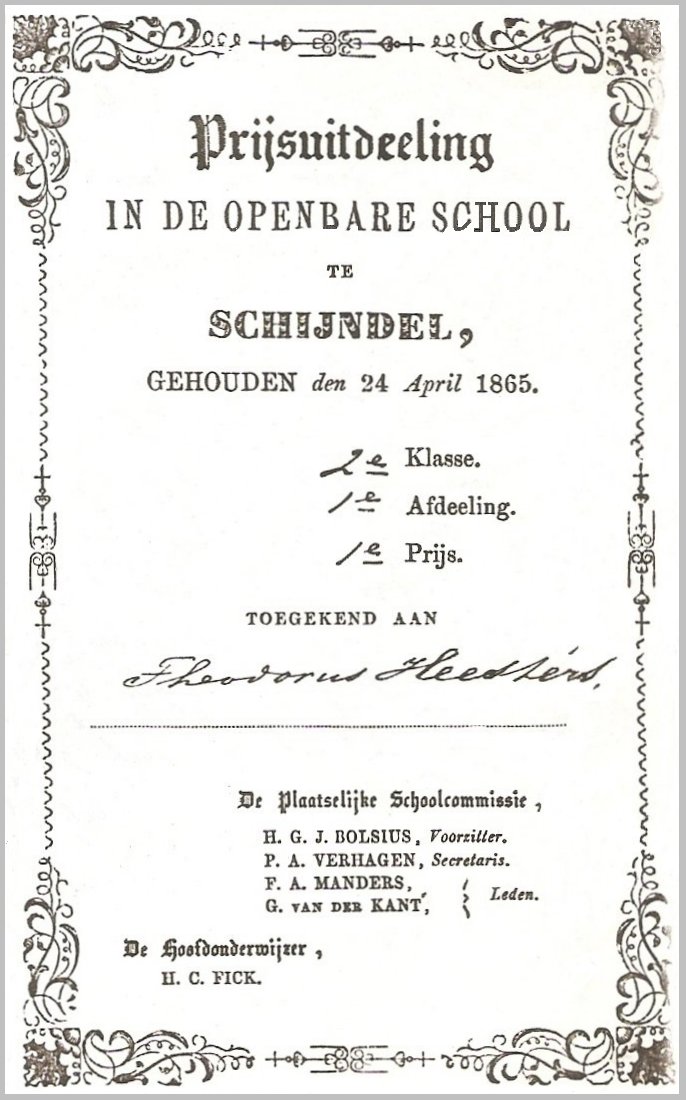 Zoon Jan maakte van Dorus een hoofd [buste], een buste schilderij, een schilderportret staand, hij maakte ook diverse schetsen van zijn van de laatste dagen op zijn ziekbed als ook in het sterfbed.Jaartal 1866Eind 1866 verzoeken D. de Jong c.s. te St. Oedenrode W.L.J. Spoor te ’s-Bosch en onsgemeentebestuur de minister een postrit te mogen starten van Den Bosch over Vught,Sint Michielsgestel, Schijndel, Sint Oedenrode, Son en Breugel naar Eindhoven v.v.Op 2 febr. 1867 wijst de minister het verzoek af.Betreft artikel over \”de Post on Rooi” *Bron Heemschild, 10 febr. 1990 pag. 17+181866Uit het Gemeenteverslag: Het Wijboschbroek is door middel van sloten en wallen Ingevolge Besluit van de Heeren Ged. Staten van 28 april G nr. 3 met het oog op de heersendeveeziekte in twee gedeelten gescheiden.*zie: Map van Bokhoven 8.18a [ of map 1-8.18a1866Spoorwegen: [zie ook 1873]Spoorwegtraject Boxtel-Wesel [Het Duits Lijntje] naar Duitsland.Schijndel ± 5000 inwoners krachtige ontwikkeling van de landbouw er worden 330 bunderswoeste gronden ontgonnen.285 bunders zijn bezet met opgaand hout. Al dit hout moet via de spoorbaan vervoerd wordenEr is een wekelijks koornbeurs, gehouden van vlas, lijnzaad, klaverzaad en tarwe Er zijn 4 beesten en paardenmarkten.Er zijn 350 paarden 2100 schapen en varkens.De Hop- en schorshandel wachten op een spoorweg.*zie: Map 1 Spoorwegen.1866In dit jaar wordt voor het laatst melding gemaakt van de koehaarspinnerij, waar zou dezegestaan hebben? v. Bokhoven doet de suggestie dat het verdwijnen van deze spinnerij misschien verband houdtmet de aanleg van de spoorlijn Boxtel-Gennep omdat hierdoor aan de behoeftige klasse meermannelijke arbeid en hoger loon gegeven werd. Ook door andere ondernemingen dan de spoorwegen.*zie: Map v. Bokhoven 1866Plaatsing van een fraai monument op het Kerkhof zie ook 1874 [Schutjes deel II 161] door Pater Wilhelmus Coolen.*zie: Map Schutjes 645.In het klooster wordt het Gasthuis geopend.*zie: Map Schutjes 651 voetnoot 2.1866Brandweer meldt dat de bezetting bestaat uit 14 man [brandmeesters] en dat de kosten dit jaar fl.180,- bedroegen.Er wordt een oproep gedaan aan de inwoners om bij branden behulpzaam te zijn door o.a.mee te pompen.*zie: Map 1 Historie C.1867 -1921Akten van overeenkomst tussen het kerkbestuur enerzijds en de Congregatie van de zustersvan Liefde anderzijds over de vestiging van de zusters in Den Dungen en hun taakuitoefening.*Met bijlagen, 1867-1921; 1 omslag.*Vermeld in : Inventaris van het archief van de parochie H. Jacobus de Meerdere te Den Dungen [1420] 1751-1978 [1982].*blz. 36 nr. 317 *zie ook 1869.Jaartal 1868Bouw van de fraaie  Soli Deo kapel door de zusters van het liefdesgesticht, Zij werd toegewijd aan de moeder Gods en aan de H. Joseph. [Dagelijks H. Mis].1868Uit het Gemeenteverslag d.d. 8 juli1868.Het gesticht van liefdadigheid alhier eene tegemoetkoming van f.5000,= te verlenen in de bouwkosten van een oud-mannen en Gasthuis onder beding dat van elke zieke niet meer dan 35 cents per dag en van elke oude man minstens fl. 45,- en hoogstens fl. 55,- ’s jaars kostgeldkan worden gevorderd.*zie: Map van Bokhoven 8.18a [ of map 1-8.18a.1868Uit gemeenteverslag 20 aug. Oproeping van een Geneesheer voor de uit en inwendige armenpraktijk alhier om rede de heerdokter Herfst daarvoor bedankt heeft.					-----------------			Uit gemeenteverslag 5 nov. P. Dobbelaere, Geneesheer te Best benoemd en belast met de in-uitwendige armenpraktijkalhier tegen eene jaarlijkse bezoldiging van f. 800,-*zie: Map van Bokhoven 8.18aJaartal 1869Zusters van Liefde betrekken het gebouwde klooster in Den Dungen [[en verzorgen enverzorgen het onderwijs van kleuters en meisjes?]]*zie: Inventaris van het archief van de parochie van de H. Jacobus de Meerdere te Den Dungen [1420] 1751-1978 [1982] blz. VI.1869 -1895Geneesheer is P. Dobbelaere  *zie: Map 1 Historie C blz. 11	Men meent hierover een proces gelezen te hebben betreffende een geschil i.v.m. vestiging van een looierij indien dit geuit is ging dat over percelen nabij de oude landbouwschool [postkantoor “jaar 2000”-thans appartementen” jaar 2016”] en daar waarDr. Jan Verstraaten  zijn praktijk heeft.Bedoeld stuk was op het archief in Den Bosch [of is dit een andere Dobbelaere, zie 20 feb. 1884] *zie: Map van Bokhoven 8.18a ∫5 nov. 1868 en 8.²²Jaartal 1870Vestiging van de waskaarsenfabriek van de firma Bolsius. Deze familie had in de St. Servatiusstraat een wasblekerij en in de Beemd ±1935-1940 toen geheel afgelegen eenfabriek van kerkkaarsen en later devotie-lichtjes en kaarsjes.Bekend waren de Bolsiuskaarsen. In 1978 is het bedrijf in andere handen overgegeven.*zie: Broeder Taurellus 1878 zie aldaar.1870Volgens de Provinciale Almanak blijkt de Schijndelse kermis gehouden te worden op delaatste zondag in september  [overigens ook in 1840] ook  22 februari 1923.*zie: Map van Bokhoven.1870Broeder Taurellus vermeld dat in dit jaar ⅛ der bevolking in de kom woont [terwijl dit in 1930 ongeveer de ½ wordt].Het gehucht wijbos ontwikkelt zich tot een bijkern.*zie: Broeder Taurelles blz. 26.Jaartal 1871 13 januari uit het Gemeenteverslag:Het verlenen van een renteloos voorschot uit de gemeentekas aan het R.C. Kerkbestuur te Eerde ter ondersteuning in de kosten van een nieuw te bouwen kerk met toren.*zie: Map van Bokhoven  8.²ͦ°ª 8.18a1871Ned. Hervormd Kerkvoogd Beheer der bezittingen: A, Inventaris en Leggers 	Stukken betreffende veranderingen op de classicale legger der hervormde gemeentevan St. Michielsgestel en Schijndel c.a. 1850-1860 en 1871.*zie: Rijksarchief in Nrd.  Brab. Inventarisreeks 20 pag. 50 no. 456 [1 omslag].Jaartal 1873Stukken betreffende de vaststelling van het gebied, behorende bij de hervormde gemeente St. Michielsgestel en Schijndel.*zie: Rijksarchief in Nrd.  Brab. Inventarisreeks 20, pag. 21 no. 175 [3 stukken].1873Op 15 april overleed oud burgemeester van Dooren, hij was in functie van 1831-1843*zie:[1831].1873Noord Brabantsch –Duitschen Spoorweg NBDS.d.d. 15 juli 1873 werd de spoorlijn Boxtel-Schijndel-Veghel-Gennep-[Goch]-Wezel- ingebruik genomen, hetgeen de welvaart in Schijndel wederom deed toenemen, het vergemakkelijkte de  aanvoer van kunstmeststoffen en vervoer van jong vee en andere producten.*zie: 1830 Zuid-Willemsvaart.*zie: 1866 Map 1 ad Spoorweg.*zie: Map 1 ad Historie B.*zie ook krantenbericht Brabants Dagblad 30 juli 1977, pag. 17,  Map 1.*zie: Geschiedenis van de gemeente Schijndel ad. Broeder Taurellus blz. 18.1873*Bron: Heemschild 10 febr. 1990, pag. 21Spoorwegen,“In Schijndel wordt in 1873 een spoorwegstation van de Noord Brabantsch- Duitsche Spoorwegmaatschappij geopend, [wordt elders afgekort als NBDSM] Via de spoorlijn Boxtel-Goch ontstond er een directe verbinding met het buitenland.In 1881 wordt deze Duitsche lijn opgenomen in de postdienst van Vlissingen naarHamburg en Berlijn.St. Oedenrode maakt van beide stations dankbaar gebruik”.Als er in 1873 ook een telegraaf komt aan het station van de NBDSM te Schijndel, op eenuur afstand van hier, wordt de overeenkomst met Best en Oirschot m.i.v. 1 januari 1874 opgezegd. “Het duurt toch nog tot 1881 voor alles geregeld is en St. Oedenrode op 1 oktober 1881een eigen post- en telegraafkantoor heeft.*zie: pag. 26+27 van in de kop vermelde Heemschild.“Aanvankelijk zijn er problemen met telegraafpalen en draden, de draden zijn te zeer en te dicht omgeven door bomen en hunne takken………..etc. Met de telegraafpalen langs de weg naar Schijndel speciaal vanaf de Hambrug tot aan den Doelen bij Theodorus van der Rijdt , dez.g. Lindendijk heeft men ook problemen doordat de palen van Schamppalen en ijzerdradenzijn voorzien die zich dwars over het voetpad langs de dijk uitstrekken, in het pad niet meer tegebruiken, zo klaagt men…………….etc.1873 19 septemberUit het Gemeenteverslag. Besluit tot verlichting der Straten in de kom van de Gemeente met petroleum.*zie: Map v Bokhoven 8.20.Jaartal 1874Inventarisatieboek Den Dungen vermeld op pag. 3, no 21.“Overeenkomst tussen de pastoors te Den Dungen en Schijndel over hun parochiegronden.Met een bijlage: 1874, 2 stukken”.*zie: Inventaris van het archief van de parochie van de H. Jacobs de Meerdere te Den Dungen. [1420] 1751-1978 [1982] blz. 3, nr. 21.1874d.d. 13 mei Feest in Schijndel bij gelegenheid van het 25 jarig regeringsjubileum vanZ.M. Willem III.In de optocht lopen o.a. mee: Oudgediende en gedecoreerde militairen.› Kweekelingen en leerlingen droegen de Ned. Vlag.Harmonie St. Caecilia.Handboogschutterij AmicitiaHandboogschutterij “De Unie”.Handboogschutterij De Eendragt.Handboogschutterij de Batavier.Gilde St. Eligius.Gilde St. Joseph.De heer P. Smits sprak de feestrede [Burgemeester post is vacant].*zie: Map v. Bokhoven.“Opvallend is dat d.d. 7 maart 1874 W. Verhoeven nog als burgemeester in de feestcommissiezat.”Op 14 maart bracht een collecte van het nationaal geschenk fl. 235.- op.1874  22 december  Uit het gemeenteverslag.Eervol ontslag van F. Louwen als gemeente veldwachter. Als zodanig benoemd W. Eekels.[beide gedateerd 25 nov.] 1874Uit het Gemeenteverslag 22-12-1874Voorlezing en een afschrift van het Koninklijk Besluit d.d. 23 nov. 1874, nr. 19 waarbijgoedkeuring wordt verleend tot afschaffing van tolheffing op de Gemeentegrindweg metingang van 1 januari 1875.1874Op 23 april tot 24 juni? werd burgemeester Verhoeven ontslagen bij Koninklijk Besluitte Geldrop? 1874-1889 Tot burgemeester werd per 24 juni benoemd Peter Arnoldus Verhagen geb. 3 nov. 1823 teSchijndel. Hij nam ontslag per 1 jan. 1889 en overleed op 18 maart 1905, 81 jaar oud.Hij werd benoemd met 51 jaar was 15 jaar burgemeester.De Jan v Amstel beijveraar werd 81 jaren.*zie: Map v Bokhoven Map 1 4d.1874Verfraaiing en vergroting van het Monument op het kerkhof met een prachtig stenenkruisbeeld, door Pastoor Luijtelaar.1874Wilhelmus van de Ven oud Schijndelaar [Wijbosch] benoemd tot Plebaan en Kanunnik,Penitencier van St. Jan te Den Bosch.1874 25 nov. Brieven-gaander.Op 25 nov. 1874 werd aan F. Louwers eervol ontslag verleend als gemeente – veldwachter.Op 20 april 1875 – “op een geboorte akte van zijn kind staat vermeld bij beroep Louwers als brievengaarder”*zie: Map v. Bokhoven 8.26 of Map 1-8.26Jaartal 1875Per 1 januari is de Tolheffing op de gemeente grindweg afgeschaft.*zie: Map van Bokhoven 8.18a.1875De brandweer heeft weer een nieuwe [?] kleine brandspuit gekocht [handwagenspuit?]*zie: Map 1 Historie C.*zie ook “100 jaar Vrijwillige Brandweer Schijndel 16 sept 1994 blz. 15. Jaartal 187618 April uit het Gemeenteverslag.Aan A. Verkuijlen, H. van de Waal en J. Schrijvers c.s. wordt vergunning verleend tot oprichting van Leerlooierijen en Schorsberg plaatsen.[staat tussen haakjes bij: de leerlooierijen zullen zeer zeker reeds eerder bestaan hebben:een vergunning zal destijds zijn vereist ingevolge de wet 2 juni 1875; de Hinderwet].*zie: Map van Bokhoven.1876Schutjes V.O.S. De school van de congregatie telt gemiddeld 300 kinderen, waarvan de grootste helftkosteloos onderwijs krijgt *zie: Map Schutjes 651.Jaartal 1877 -1894Ned. Hervormde Gemeente Diaconie St. Michielsgestel.Ingekomen en minuten van uitgaande brieven.J. van Beverwijk te Schijndel.[Volgens lijst in map van Bokhoven = bruine map 3 ad 30b1] in deze [?] Jan Gijsbert vanBeverwijk notaris te Schijndel van 1878-1911]zie mijn aantekening bij de lijst van, van Bokhoven [ bruine map 3 ad 30b*Rijksarchief Nrd Brab. inventarisreeks 20 pag. 15, nr. 64.187720 maart uit het Gemeenteverslag.Willem de Vries, geëxamineerd veearts te Helmond wordt als veearts keurmeester dezer gemeente, tegen eene jaarwedde van f.150,= aangesteld.[staat tussen haakjes bij vermeld, “deze overleed als veearts op 19 okt 1931”]*zie: map van Bokhoven. 8.18a [of map 1- 8.18a]18777 mei uit het Gemeenteverslag.Besloten tot een oprichting eene botermijn te houden in de onder-lokalen van het Raadhuis.zie: Map v Bokhoven 8.18a [of map 1- 8.18a]18777 mei uit het Gemeenteverslag.Door de verbinding dezer Gemeente aan de Noord Brabantsch Duitsche Spoorweg neemt dehandel met het buitenland toe vooral in steenkolen, kalk, huiden Fransche schors en guano uitDuitsland als invoer en in Leder, vlas, hop lijnzaad, hoepels, vette kalveren, runderen envarkens als uitvoer.[Het verslag over 1974 noemt onder de uitgevoerde artikelen ook “SCHOENEN”].*zie: Map van Bokhoven 8.20.1877Algemene politieverordening art. 21 zegt:Bij de aanleg van grind of klinkerwegen of dergelijke zullen bestaande beplantingen langs of op de wegen moeten worden geruimd, *zie verder blz.4 Map 1 Heem ad Recht [Jan de Bosch].1877-1930Ned. Hervormde Gemeente ingekomen en minuten van uitgaande stukken. B.W. van SchijndelE. Versteijnen te Schijndel Het ministerie van Financiën 1877-1930*zie: Rijksarchief in Nrd. Brab.  inventarisreeks 20, pag. 68,  nr. 774.Jaartal 1878In dit jaar is de wasblekerij van de familie Bolsius gevestigd.*Zie ook 1927 ± 12 oktober*zie Broeder Taurellus blz. 21Jaartal 1879Een gemeenteverslag vermeld aanwezig:6 Leerlooierijen waarin werkzaam 14 mannen werken.*zie ook 1811- 1839- 1847- 1851- 1865.*zie: Map van Bokhoven.1879Vergadering van 17 december 1879 De aanbesteding der [verbouwing] de openbare school en van het Raadhuis wordt de laagstenaannemers gegund: Het eerste aan H. Hermes voor fl. 994,- en het laatste aan Ant. van den Einden voor fl. 190,-.*zie: Map van Bokhoven 8. 21c.Jaartal 1880In dit jaar werd de St. Servatiuskerk gebouwd te Wijbosch. Deze werd zeer zwaar beschadigdtijdens de oorlog 1940- 1945, d.w.z. tijdens de granaatweken in 1944*zie: Map 1 Historie C blz. 15.*zie: Map 15 oorlogsdocumentatie.*zie: Map oude kranten artikelen.1880Bij raadsbesluit van 27 april 1880 werd J.B. Michiels benoemd tot hoofd der openbare schoolin de kom alhier *zie: Map van Bokhoven 8.26 of Map 1-8.26.1880De Harmonie [vanaf 1848] wordt nieuw leven ingeblazen tijdens een vergadering in het café[herberg] van Antonie Knicknie [ later het café van Sep van de Akker “ De Arend”].Er werd toen voor het eerst een Hoofdbestuur gekozen, [zie ook 1848].*Voor een ledenlijst van toen zie: Feestgids, “Muziekfeesten in Schijndel ” op blz. 61 Map 3 Harmonie.*zie: Map 4 Harmonie, Jubileumgids blz. 33.Er zijn archief gegevens in bezit van de Harmonie.188030 juli uit het Gemeenteverslag De Heren Isaak en Abraham van de Waal wordt vergunning verleend tot het oprichten  eenestoomkunst-boterfabriek nabij het station.*zie: Map van Bokhoven.1880Voorzitter van de Harmonie St. Cecilia wordt “Bertus Bolsius” gehuwd met Raupp. vader van: Mathia - Harri,- Frits, -Antoon,- Theo,- Allegonda,- Maria [Mies],- Renielda     L.J. Bolsius President 1880-1907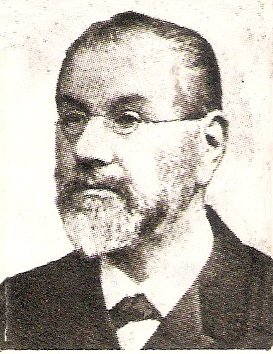 *zie: Map 3 Heem Harmonie - en Map 2 Heem Boerenleenbank Jaartal 1881Vergadering van 3 januari 1881 Op het verzoek van Jhr. Wesselman van Helmond tot aankoop van grond in het Weiboschbroek voor de exploitatie van een steenoven is afwijzend beschikt.*zie: Map van Bokhoven.1881Waterlopen in de 19de Eeuw ˂ 15 juli 1881 beschreven			          ˂ 27 juli 1882 in de Raad besloten*zie: Legger A en B archief gemeente waarvan verkleinde copiën in “Map Water “.1881Op 26 januari geeft de opnieuw ingeblazen Harmonie haar eerste concert in de herberg vanAntonie Knicknie des ‘s-avonds om 7 uur.*zie: Map 3 Heem, Harmonie, feestgids 100 jaar blz. 35.Jaartal 1882Bron: Heemschild 10 febr. 1990, pag. 28 [St. Oedenrode]Invoering van de pakketpost“In 1882 zijn er plannen bij de Posterijen de dienstverlening uit te breiden met pakketpost etc.” “Voorgesteld wordt in zulke gevallen de hulp in te roepen van A. Van Roosmalen, een oppassend gehuwde schoenmaker van 25 jaar.De vergoeding die voor zijn diensten betaald zal worden wordt gesteld op fl.040 naar Schijndel fl. 070 naar Best.De directeur merkt op dat het niet ondienstig zou zijn als ook aan de stations van Schijndel en Best een vast persoon beschikbaar is ingeval in geval de postbode alleen is en de vracht tezwaar blijkt om te vervoeren??*Let wel: in het artikel wordt vermeld dat particuliere ondernemingen reeds pakkettenvervoeren o.a. van Gend en Loos **zie: ook 1885 “de proef met de postwielen”.1882J. de Poorter wordt aangezocht de Harmonie om nieuwe muzikanten te kweken.Hij krijgt daarom fl.5,- premie als ze “klaar” zijn.Is ook bij Goossens café in de Kerkstraat in de kost geweest. Hij was ongehuwd en woonde bij zijn zuster [aldus Jan Verhagen].Jaartal 1883Aanleg van de weg Boxtel- Schijndel, Veghel [ kopie van “Afschrift” Openbare terechtzitting van vrijdag den acht en twintigsten nov. 1900 en dertien.]*zie: Legger met o.a. Borderellen v. Beverwijk.Men merkt op dat deze weg betreffende het deel Boxtel- Schijndel alleen betreffende hetwegdek is gewijzigd [dec. 1978] maar dat het deel Schijndel- Veghel ook qua ligging ten deleis gewijzigd sinds de herbouw van de oorlog 1940-1945 en de ontwikkeling van de parochie Hoevenbraak.*zie: Map van Bokhoven 8.20 1883 *17 april Eerste steenlegging Wijbossche Kerk.*Op 13 mei 1884 aanvang Kerkdienst*Inwijding 25 juli 1887*Bron: “Servatius ’n beknopte geschiedenis 100 jaar Wijbosch”.H.Verhoeven 1984 blz. 23 ev.1883 d.d. 9 oktober 1883 werd het Koninklijk Besluit uitgevoerd waarin werd bepaald dat oud-rechtelijke archieven van de gemeente dienen te worden overgebracht naar de Rijksarchiefbewaarplaatsen.In vele gemeenten stuitte dit op verzet de weerstand werd vaak vergroot door opmerkingen van Bondam [1886-1905] die soms zeer scherp waren. Hij kwam in conflict met de gemeente Schijndel omdat hij het archief van Schijndel had omschreven als een “Augiasstal”*zie: Vriendenboek Stadsarchivaris Kuijer blz. 36 Een eeuw Bossche Archief inspectie heer drs. I.W.L.A. Caminada  [jan 1980]Jaartal 1884 - 20 febr. 1884J.F.M. Dobbellaere verkrijgt vergunning tot oprichting eene leerlooierij op zijn perceel A 3329 en onder bepaling dat het daarlangs gelegen voetpad [de huidig J.B. Michielssstraat]niet tot rijweg met karren mag gebezigd worden.*zie: Map van Bokhoven 8.221884 october Zusters van Liefde uit Schijndel vestigen zich in Gestel [Gennepermolen] *Bron: Nuenens Weekblad pag. 5, nr. 3 d.d. 23/101991 [blad is opgeslagen in privé verzameling Kunst van Bepe].1884Problemen betreffende het wel of niet toelaten van Dames op de concerten van de Harmonie *zie: Map 3 Harmonie [100 jaar feestgids blz. 39] Jaartal 1885 - 31 maartTot Pastoor van Schijndel werd benoemd Norbertijn Willibrordus Leon Backers * 1839   †1920 zie aldaar.1885Bron: Heemschild 10 febr. 1990 [pag. 30-33]De proef met de postwieler “In september 1885 leest Directeur De Breuk [St. Oedenrode] in de nieuwe Rotterdamsche Courant dat er bij de Posterijen plannen bestaan driewielige velocipedes te verstrekken aanpostboden op ’t platteland ..etc.-De directeur spreekt zijn twijfel uit of bode De Leest [52 jaar] nog wel buigzaam genoegin de knieën om als wielrijder dienst te doen...etc. -Bode De leest rijdt vanaf  de overweg te Schijndel binnen het half uur terug….etc.- De weg naar Schijndel is met fijngehakte straatkeien bestort en de voerlieden kiezen dusom die stenen voor de hoeven hunnen paarden te vermijden de zijden van de weg.[betreft verslag in 1887]1885Op 19 maart overleed te Schijndel geneesheer H. G. J. Bolsius *zie: Map 1 Historie C blz. 11.H.G.J. Henricus Gijsbertus Josephus is geboren 27 februari 1817 ‘s-HertogenboschZoon van Antonius Bolsius en Maria Agnes van Zuijlen.Hij huwde op 13 nov. 1847 te Schijndel met Allegonda Smits. Zoon Lambertus  Josephus zijn roepnaam was Bertus Bolsius, hij is geboren 30 oktober 1848te Schijndel  hij huwde op 19 juni 1883 te St. Oedenrode met Irene Francisca Augustina Maria Raupp  geboren 20 oktober 1856 te St. Oedenrode.Dochter van J.G. Raupp  Geneesheer en lid van de gemeenteraad te St. Oedenrode.Lambertus en Irene hadden 5 zonen, Matheu, Harrie, Frits, Antoon en Theo en drie dochters, Gon [da] en Maria [Mies],- Renielda.Gon[da] en Mies waren getrouwd met 2 broers van de echtgenoten van Harrie en Frits, hun achternaam was Verstraten * Zie Stamboom Bolsius op internet* *uit het Archief blijkt dat A.G.T.H. Bolsius ca. 1854 geen zoon/broer was van deze familie*[* Willie v.d. Greef v Zandbeek 2016].Jaartal 1886Godschalk, Mgr. A.Heeft op 12 juni 1866 in de kerk te Schijndel aan 197 kinderen van de parochie Berlicum het H. Sacrament des Vormsel toegediend.*Bron: “Aachterum nr. 1 jaargang 5 februari 2001 pagina 23.[genoteerd 9 november 2001 ben peters].1886 -1963Lijsten van Lidmaten te St. Michielsgestel en Schijndel 2886-1963 *zie: Rijksarchief in Nrd Brab. inventarisreeks 20, pag. 24, nr. 195, 1 omslag.Jaartal 1887-1888Ned. Hervormde Gemeente, Beheer der Bezittingen.Stukken betreffende de overdracht door Maatschappij tot Bevordering van Welstand aan deDiaconie van 2 huizen met schuren, erven met bouwland te Schijndel.*zie: Rijksarchief in Nrd. Brab. inventarisreeks 20, pag. 66, nr. 687 1 omslag.1888 20 juliWederom problemen bij de Harmonie om het toelaten van dames op de concerten.De Heren E. v.d. Waal en J. van Dijk zijn beledigd omdat hun dames van concert verwijderd worden, zeggen zij hun lidmaatschap op.1888Vergadering 2 Juli 1888Verslag door aanbesteding van de schoolbouw, onderwijzerswoning en aanhorighedenalsmede der schoolmeubelen, ten behoeve van het Wijbosch etc. Besluit het werk aan het laagste inschrijvers te gunnen als aan: P.A. Bloem aannemer te Boxtel, de gebouwen voor f.8550.- en aan L. Paaps te Veghel het ameublement voor f.425.-Vergadering van 11 Juni 1988 Mededeling dat het ontworpen plan en bestek schoolbouw door Heikants ontworpen door den heer Districts-Schoolopziener zijn goedgekeurd.Vergadering van 20 November 1888.Wordt met 7 tegen 4 stemmen de heer Hendrik van Gils, onderwijzer te Standdaarbuiten benoemd tot hoofd der School te Wijbosch onder toekenning eener jaarwedde van f.800,- mits vrije woning en tuin.[Het betreft hier de school aan de Wijbosscheweg waar later de houtfabriek “de Vink”heeft gestaan en nu 2016 staan er woonhuizen en een grote dikke eikenboom op de hoek.]De school is opgeheven in 1929 deze is afgebroken in 1989 [Bépé]*zie: Bruine Map nr. 4 ad. 44.1 Jaartal 1889Ned. Hervormde Gemeente.Taken: Beheer der bezittingen onroerend goed.Akten van verhuur van een huis met erf en tuin in de Grote Straat te Schijndel aan respectievelijk,	J. A. H.  Janssen in 1889 	J. L. E. M. van Sasse van IJsselt in 1911 en 1915 	S. .J. van Dieten in 1917	P. A. Franssen in 1917	1 omslag*zie: Rijksarchief in Nrd. Brab. inventarisreeks 20, pag. 71 nr. 800 + ook nr. 798.1889Burgemeester Pieter Arnoldus Verhagen nam per 1 januari ontslag.   Hij werd opgevolgd door Bernardus Johannes Hulshof geboren te Lichtenvoorde op24 maart 1856 hij is later nog burgemeester van Bergen Op Zoom geweest na eerst van 1891 tot 1897 benoemd te zijn geweest in Didam.*Hij was niet geliefd zie, “ spotlied” hij werd 69 jaar oud benoemd met zijn 33 jaar per1 jan. burgemeester.*zie: Map 1 ad Historie C.Jaartal 1890Burgemeester Hulshof  *zie: copies Map van Bokhoven.  Moeder Peters [Mevr. Peters van Herpen vertelde me t.a.v. het gedicht van Burg. Hulshof 1]  dat het liedje veel langer was.2]a Dat de Veldwachter v Os [bloemenkwekerij v Os] de opa was van mej. van Os      bloemensalon Hoofdstr. Deze woonde op de Wijbosscheweg.2b  Harrie Arts [Aarts] was Reepmaker = [Hoepelmaker] hij woonde op de Wijbosscheweg       hij is later Veldwachter geworden maar was meer nachtwaker dan een Veldwachter.      Hij was een oom van Henk Aarts een broer van Driekske Aarts.1890De “roemruchte” burgemeester Hulshof bleek ook de harmonie niet zo goedgunstig gezind.Hij verleende geen subsidie omdat volgens hem de gemeentelijke financiën die f.100,- nietkon missen.*zie Map Harmonie: Muziekfeesten blz. 43      Het gaat helemaal niet goed met de Harmonie. De voorzitter H. Bolsius vindt dat er dringend nieuwe muziek en een nieuwe kapelmeester moet komen.In dit jaar kwam dan ook als Kapelmeester de hr. Jeuken.*zie: Map 3 Harmonie: Muziekfeesten in Schijndel blz. 45.1890Ned. Hervormde Gemeente: Ingekomen en minuten van uitgaande brieven.Het Provinciaal Kerkbestuur de Classis ’s-Hertogenbosch.A.v.d. Loeff te Schijndel.De Permanente Commissie van Welstand te Breda.*zie: Rijksarchief in Nrd. Brab. inventarisreeks 20, pag. 8 nr. 22.1890-1981Kerkvoogdij.Ingekomen en minuten van uitgaande brieven.J. van Beverwijk te SchijndelDe Permanente Commissie van Welstand,het Ministerie van Financiën 1890-1891*zie: Rijksarchief in Nrd. Brab. inventarisreeks 20, pag. 44 nr. 411.1890Aftreden [?] van burgemeester Hulshof [vrijwillig]? [ontslag]? weggejaagd? zie versje: Map v. Bokhoven en bandje van Oma peters. 1890-1919 Benoemd burgemeester Hendrikus Lambertus Manders geboren te Schijndel op 25 mei 1853 oud 37 jaar.Hij overleed op 66 jarige leeftijd d.d. 6 juli 1919 hij was 20 jaar burgemeester.*zie: Map 1 Historie C.Jaartal 1891Missive van Heijermans houdende ontslagaanvraag als diaken van Schijndel*zie: Rijksarchief in Nrd. Brab. inventarisreeks 20, pag. 20, nr. 166 – 1 stuks1891-1893Ned. Hervormde Gemeente : Diaconie Armenzorg.Stukken betreffende een geschil tussen de Diaconie en het gemeente bestuur van Schijndelinzake de kosten van medicijnen voor een kind te Schijndel. *zie: Rijksarchief in Nrd. Brab. inventarisreeks 20, pag. 65, nr. 683. – 1 bundel. 1891-1952Ned. Hervormde Gemeente van de Diaconie te Schijndel.Ingekomen – en minuten van uitgaande brieven.B en W van Schijndel.Winterhulp, Nederland – gemeente SchijndelHet Provinciaal College van Toezicht, d.s. Struick Postumus te Grave.*zie: Rijksarchief in Nrd. Brab. inventarisreeks 20, pag. 16, nr. 69.Jaartal 1892Kerken - Taken - Personeelszaken.Missive van A. van Heijst te Gemonde aan Kerkvoogd en notabelen, houdende sollicitatienaar de betrekking van organist te St. Michielsgestel en Schijndel. 1892*zie: Rijksarchief in Nrd. Brab. inventarisreeks 20, pag. 49, nr. 448.Jaartal 1893In dit jaar zijn de stukken van het archief Schijndel gecatalogiseerd door Mr. Bondam.*zie mijn oranje boekje**zie: Bron, Map Heem 1  De geschiedenis van de gemeente Schijndel door Br. Taurellus   1935   blz. 5.*zie ook: Invent. 1811- 1930 blz. 4.1893Er zijn nieuwe plannen bij de brandweer. Men wil komen tot oprichting van een VrijwilligeBrandweer. Er wordt daarom een commissie benoemd uit de Heren A. J.  Bolsius J. Gooijaarts en J. W. Timmermans.Deze commissie zou dan met het dagelijks bestuur van de brandweer tot oprichting van deVrijwillige Brandweer moeten komen. Er wordt verder niets meer vermeld over die oprichting.Men neemt aan dat men toch wel tot oprichting is gekomen.Jaartal 1894De gemeenteraad doet aan brandpreventie. Politie en ambtenaren doen een nauwkeurig onderzoek naar de geplaatste schoorstenen en kachelpijpen.1894Vrijwillige Brandweer opgericht?*zie: Bron “100 jaar Vrijwillige Brandweer Schijndel 16 sept 1994, blz. 12.In 1897 wordt er nieuw brandweer materiaal aangezocht.*zie: Map 1 Historie C.*zie: “100 jaar Vrijwillige Brandweer Schijndel 16 sept 1994, blz. 15.1894Ned. Hervormde Gemeente, Diaconie St. Michielsgestel.Ingekomen – en minuten van uitgaande brieven.J. van Beverwijk te Schijndel.*zie: Rijksarchief in Nrd. Brab. inventarisreeks 20, pag. 15, nr. 64. 1894In Wijbosch werd de meisjesschool gebouwd later kwamen er ook jongens op de school te zitten.*zie: Bruine Map van Bokhoven 4 ad 44.1.    1894-1896Ned. Hervormde Gemeente.Stukken betreffende een som geld die de Heer van Beverwijk aan de kerkvoogdij schuldig zou zijn en een schuld van de kerkvoogdij aan een paar leveranciers 1894-1896 - 1omslag.*zie: Rijksarchief in Nrd. Brab. inventarisreeks 20, pag. 57, nr. 521.Jaartal 1895Op 25 januari 1895 is mijn vader geboren te Millingen a/d/ Rijn.Stephanus Johannes Peters. Mijn vader was als Gele Rijder in ± 1916-1918 gelegen in Schijndel. Hij kreeg kennis met mijn moeder Maria Wilhelmina van Herpen geboren 23 maart 1896 te Schijndel. Zij zijn op 16 aug. 1922 getrouwd in Schijndel.Hij vestigde zich in 1922 in Schijndel als schoenmaker in het pand van Tantje van Rullenwaar later Jansen de Wit de fabriek bouwde.De schoenwinkel kwam toen in het centrum naast Boekhandel Wed. v.d. Wiel weer later in deKluisstraat 1. Daarna zette zoon Ben de winkel voort in ± 1953 in de Molenstraat.Sinds 1969 in de Hertog Jan II laan 3. 1895*Bron Heemschild 10 febr. 1990 pag. 36.Telefoon:In 1895 verzoeken de ingezetenen van Gemonde de minister een rijkstelefoonkantoor inaansluiting met het Rijkstelegraafkantoor te Boxtel te mogen oprichten.De kosten zullen over Boxtel, Schijndel, St. Michielsgestel en St. Oedenrode worden verdeeld1895- 21 aprilAanmelding bij R.K. Mil. Vereniging te Breda.Uit Schijndel: Bernardus Wittemans, Petrus Verbruggen, Franciscus van Lijssel, Antonius van de Eerden, Adrianus Corsten.Uit Wijbosch: Wilhelmus Lammers, Gerardus Blommers.*Bron: St. Josephblad no. 17 d.d. 21 april 1895 10de jaargang blz.134.	1895-26 mei Mgr. Van de Ven bisschop van ’s-Bosch werd door Paus XIII benoemd tot zijn huisprelaat enAssistent bisschop bij de Pauselijke Troon.Hij is tevens tot Romeinsch graaf verheven.Dit bij gelegenheid van de 61ste verjaardag van Mgr. van de Ven op 2 juni [?]juni 1895.*Bron: St. Josephblad no. 22, 10de jaargang blz.176.1895-16 juniMgr. van de Ven heeft te Haaren nieuwe priesters gewijd o.a. ook Josephus, Michiel, Cornelisvan Overbeek,*Bron: St. Josephblad no. 25, d.d. 16 juni 1895, 10de jaargang blz.200.1895-23 juniBij de R.K. Militaire vereniging te ’s-Bosch meldde zich.Aan:  J. v.d. Velden          W. de Laat.In no. 16, d.d. 14 april waren deze ook reeds vermeld op pag. 126.*Bron: St. Josephblad no. 26, d.d. 23 juni 1895, 10de jaargang blz.208.1895-30 juniMgr. P. Leijten reikte het Eere diploma uit aan o.a. de Schijndelaren Lambertus van Liempd,Adrianus Verhagen, Petrus Kastelijns, Marinus Pennings.*Het betreft hier een brevet soldaat infanterie.Lichting 1894-1895 v.d. R.K. Militairen Veren, Breda.*Uit het Wijbosch [geschreven Lljbosch]: Wilhelmus Hoogzaad, Wilhelmus van de Wijdevenen Joannes van Dinther.*Bron: St. Josephblad no. 32, 10de jaargang blz.256, d.d. 4 aug. 1895.1895-30 juni2de Lijst van R.K. Mil Vereniging te Breda. Lichting 1895-1896 opdracht gedaan uit Schijndel.B. Wetemans, P. Verbruggen, Ant. v.d. Eerden, Adr. Corsten.Uit Wijbosch: W. Lammers, G. Blommers.[Reeds in no. 17 zijn deze personen al vermeld].*Bron: St. Josephblad no. 33, 10de jaargang blz.253, d.d. 11aug. 1895.Jaartal 1896Uit Taxandria 1896: op 1 december 1494 legateerde Gijsbert Gijsselen, Raadsheer derstad Den Bosch, aan het klooster der Predikheren [Dominicanen] te Den Bosch deLobbehoeve te Schijndel en een rente van 12 rijnsguldens en een pacht te Erp, voor eengrafstede en een jaargetijde in hun kerk. [Waarschijnlijk komt de naam Prekers die in devolksmond te Wijbosch leeft voor de bossen rond de hoeve van Jans Eijmers voort van die gift aan de Prekers- Predikheren in Den Bosch]Uit Taxandria 1896: Aegidius de Porta Dirkszoon en Gijsberta de Wolf , echtelieden,legateerden 9 maart 1845 een rente van 6 pond op een huis en erve op het Lutteleinde teSchijndel voor een jaargetijde en begrafenis en begrafenis bij de Predikheren te Den Bosch.Ui Taxandria 1896: Angela de Meyer Hendriksdochter vermaakt bij testament op10-12-1488 een rente van 8 pond op enige goederen te Schijndel aan de Predikheren teSchijndel.*zie:” Schijndel in ’t Groen” 1983 door B. A. H. Peters.*zie: Prekers de Toponiem Klapper.1896Sloping van de in 1876 nog herbouwde leerlooierij van Andries Verkuijlen [die stond waar nu 1979 de Pastoor van Erp straat is].1894 Was looier Maurits [v.d. Waal] vertrokken.1895 Was Elias v.d. Waal vertrokken beide looierijen werden niet voortgezet.*zie: Map van Bokhoven.189623 maart geboortejaar van mijn moeder Maria Wilhelmina van Herpen huwde 16 aug. 1922met Stephanus Johannes Peters uit Millingen.1896Het is weer mis met de harmonie, oorzaak slecht bezoek der concerten terwijl een ander muziek gezelschap volle zalen trekt.1] Men wil het proberen via combinatie van muziek en toneel.2] Jeuken wordt vervangen door Krever.3] 9 Schijndels ingezetenen brengen f. 95,= bij elkaar [als aandeel]   In 1898 zit men toch weer zonder geld.*zie:: Map Harmonie Muziekfeesten in Schijndel blz. 45.Jaartal 1897	Oprichting Brandweer*zie: 100 jaar Vrijwillige Brandweer Schijndel 16 sept 1994 blz. 17.1897Bijvoegsel Noordbrabanter Noordbrabantsch  Dagblad d.d. 4 + 5 juli 1897.“De plechtige onthulling van het monument van Jan van Amstel te Schijndel.*zie: Verslag Bruine Map 1 van Bokhoven ad 1.a4.1897 4-5 juliLiederentafel.Tijdens de onthulling Jan van Amstel monument trad ook de liederentafel op.Ook wordt in dit verslag vermeld “De Dageraad”Is Dageraad en Liederentafel één? Een zekere heer L. van de Bergh blijkt beschermheer van de liederentafel te zijn.*zie: Verslag Noord Brabantsch Dagblad bijgevoegd Noordbrabanter 4-5 juli te vindenzie: Bruine Map van Bokhoven 1.a4. 1897 *Bron Heemschild 10 febr. 1990 pag. 38De stoomtram doet zijn intrede.  18 aug. 1897 tramdienst Veghel- Eindhoven geopend.    1 okt.  1897  “	“     Sint Oedenrode- Schijndel- Sint Michielsgestel naar ’s-Bosch in    1898 gereed.Tramdienst beambten verzorgen dan vervoer post.1897Volgens een gemeenteverslag [zie Archief] heeft de gemeente aan J. W. v.d. Elst steenfabrikant te Zaltbommel heide ter leemdelving in gebruik gegeven.18974 Mei oprichting van de Boerenbond.Oprichter en eerste voorzitter Is de Heer A.J.M. Bolsius Broer van L.J. Bolsius en oom van Harrie, Frits en Toontje Bolsius, naar hem is genoemd de “Toon Bolsiusstraat “ ± 1940, daarvoor heette  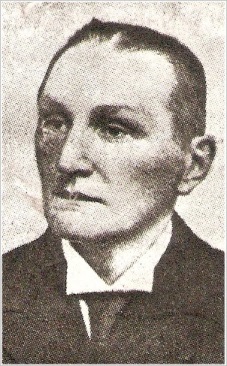 “den Boterweg  i.v.m. de Boterfabriek die daar toen stond.[op z’n  Skendels Bôtterweg]Toon Bolsius [foto] was Wasbleker en bierbrouwer, hij was vrijgezel en woonde in de Hoofdstraat, hij schonk zijn huis aan de vader van Bertus.Neef Harrie die daar een villa achter bouwde en toen het huis afbrak.*zie: Map Heem 2 Boerenbond en Boerenleenbank.Mede oprichters van de Boerenleenbank.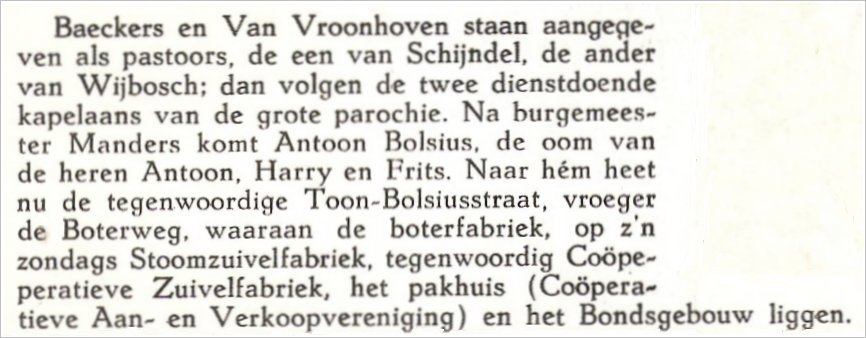 *zie: foto Bierbrouwerij Bolsius in de Toon Bolsiusstraat. [Toen en Nu] – moet zijn Hoofdstraat 88 hoek Kluisstraat-Hoofdstraat [notitie historische werkgroep]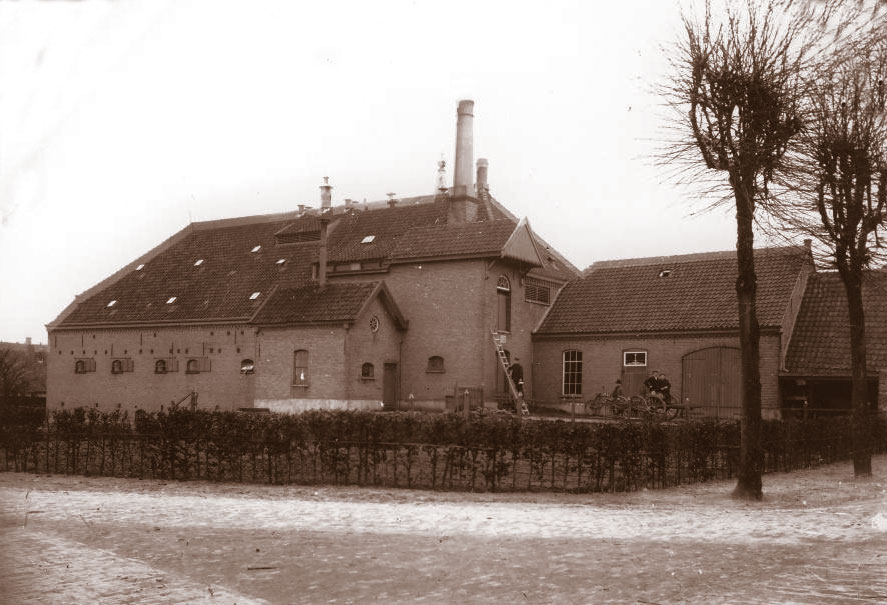 1897In Schijndel werd op 23 december als een der eerste plaatsen de Boerenleenbank opgericht.Op 4 mei oprichting van de plaatselijke Boerenbond voorzitter Anton Bolsius [initiatiefnemer].Kriellaars werd Kassier.*zie: Map 2 Heem Boerenleenbank.per dato dezer zijn: In de St. Servatiusparochie [centrum] is Pastoor N.W.L. BaekersIn de St. Servatius parochie Wijbosch is Pastoor J. C. van Vroonhoven Kapelaan? [centrum]: J. F. van der Sanden			J. van der VleutenBurgemeester: H. L. Manders7 januari 1898 werden de statuten bij Kon. Besluit goedgekeurd .De eerste zitting vond plaats op 6 maart 1898 in het St. Servatiusgebouw.1897Mede oprichter van de Boerenleenbank [sinds 1970 RABO bank]1. J. H. van de Ven, eerste wethouder, [broer van Bisschop Wilhelmus v.d. Ven.2. W. van Esch, vader van Gerardus van Esch3. E. Timmermans, vader van A. Timmermans-Dobbelsteen 4. H. van Heeswijk vader van Marinus en grootvader van Adrianus.5. Johannes Goyaerts. oom van Marinus Goyaerts-Donkers.6. Lambertus Verhoeven, vader van Piet en anderen, waaronder Marinus [Drika v.d. Revue].7. Math G. Verhagen, vader van missionaris Antoon in Brazilië.8. Ant. W. Verhagen, vader van Janske [Mevr. Wed. TH. v.d. Wiel].   9. W. P. Corsten, oom van Mina [Mevr. A. Timmermans].10. G. van Veghel, vader van de witheer Marinus en grootvader van de jezuiet Marinus en de       capucijn Willem.11. J. G. van der Schoot, schoonvader van A. Schellekens en grootvader van Betsy       [Mevr. J. Fassbender]12. J. A. Smits, vader van Ant. Smits-Dobbelsteen.13. Christ Wouters, uit het Achterste Hermalen.14. Jan J. C. Verhagen, grootvader van Christ, J. J. van  der Spank.15. Chr. Welvaarts, gehuwd met een zuster van Eimb. Timmermans en vader van Marinus.*zie: Map Heem 2 Boerenbond.*ad.  8 Moeder van Piet v. d. Wiel Drukkerij en Sjan v.d. Wiel Boekhandel.*ad. 11 Mevr. Fassbender is de moeder van autogarage Fasbender.*ad. 15 Vader van Zr. Maria Christiana, kosteres in de grote kapel van de zusters inonze misdienaars jaren ± 1935- 1950.Jaartal 1898Vestiging van Steenfabriek [1898-1930] “de Molenhei” thans hout-industrie van Steenbakkers [in de volksmond [Pietje Stimbekkers] in de jaren 1935-1940 werd door de ouderengesproken over de steenfabriek van Bonnants [ Boland]. -Rond de jaren 1900-1925 werkten op de steenfabriek 125-150 mannen.Op de Molenheide was in de jaren ± 1935 ook een afdeling van de N.S. [Ned. Spoorwegen]gevestigd met een timmer bedrijf. Daar werkte o.a. fam. de Groot [Suisse in de kerk].-In de jaren rond 1960 heeft Philips er een montage atelier gehad waar vrouwen lampjes en kanaalkiezers voor T.V in elkaar zetten.Rond 1967 is het Philips atelier overgenomen door Jansen de Wit confectie atelier waar dames kleding werd gemaakt.Er was ook een verpakkingsafdeling van Philips Molenheide.1898 1 oktOpening van de tramlijn van St. Oedenrode naar St. Michielsgestel wellicht is deze overSchijndel gegaan. Mijn moeder [Mevr. M.W. Peters van Herpen vertelde me meermalen dat bij de aanleg van de tramlijnen mijn grootvader [haar vader J. van Herpen in de volksmond altijdHanske van Hoon genoemd] deze lijnen mede heeft aangelegd.Waarschijnlijk ging men dan via de lijn St. Michielsgestel-Den Dungen-’s-Bosch verderaangelegd op 27-06-1898.*zie: Map 8, Zilverboek BBA “Oorsprong en ontwikkeling van een Brabants Vervoerbedrijf” blz. 6 en blz. 11.Jaartal 1899Hoeven, Adrianus van derIn Berlicum werd op 19 augustus 1899 Franciscus van den Boom. Naar aanleiding daarvanwerden militairen uit Den Dungen en Schijndel waaronder Adrianus van der Hoeven uitSchijndel die met een zekere Van Zoggel naar huis gekomen zijn, verhoord.*Bron: “Aachterum”nr. 1, jaargang 5, februari 2001 pag. 4 [genoteerd nov. 2001 Ben Peters].1899-25 juniBij R.K. Militaire Veren ’s-Bosch opdracht gedaan op zondag 25 juni 1899   Uit Schijndel: Henricus de Laat, Waltherus Hellings en Henricus van Balsen.   Uit Wijbosch: Christiaan Verhoeven.   Uit Wijbosch Joannes Casper v. Vroonhoven, verhinderd wegens ongesteldheid of dienst.De lichting 1898 hebben hun opdracht vernieuwd en voor trouw bezoek van de vereniging   het eervolle diploma ontvangen Schijndel: Joannes v.d. Heijden*Bron: St. Josephblad blz. 247.189926 juni [Ach Lieve tijd 800 jr. ‘s- Bosch schrijft in nr. 13 blz. 304 26 Juli 1899!Kwam de tramverbinding Den Bosch, Eindhoven via Schijndel tot stand.Een 150-200 meter over de spoorwegovergang [lag aan de oostzijde van de weg naar Eindhoven de “remise”. Hier wisselde en/of keerde tram. Natuurlijk gaf dit weer ruimerevervoersmogelijkheden ten gunste van schijndels ontwikkeling.Waar nu de bushalte is op de Boschweg was ook een wissel voor de tram die moest daardikwijls wachten omdat de tram uit de andere richting kwam te laat was. De trambaan in de Grotestraat in Schijndel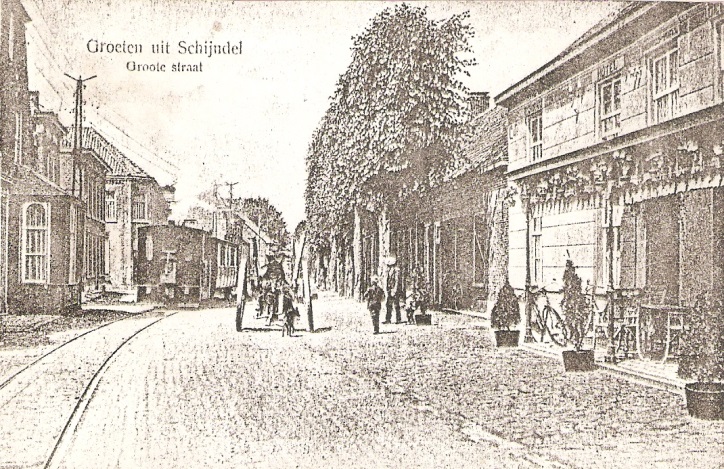 1899Op 31 juli wil de Harmonie petten dragen. Deze uniform petten worden gemaakt door deschijndelse pettenmaker J. Reijnders tevens lid van de Harmonie.[ waarschijnlijk zijn deze petten in onbruik geraakt want in 1930 wordt het opnieuw invoerenvan de pet weer aan de orde gesteld. In 1931 wordt deze [na aanvankelijk protest]weer ingevoerd.*zie: Map Heem 3 Harmonie: Muziekfeesten in Schijndel blz. 43.1899 22 octoberMgr. W. v.d. Ven heeft te Schijndel tot kapelaan benoemd de Eerwaarde heer A.A. J. Karthon, priester van het Seminarie.*Bron: St. Josephblad no 43, 14de jaargang d.d. 22 october 1899 blz. 343Eind 1800Brabants Heem nr. 1, 35ste jaargang blz. 74Uit artikel “ Hakendover en zijn bedevaart” van P. Dagobert Gooren 55cc, blz. 70.Citeren we:“Op het einde van de vorige eeuw ontstond de Broederschap van de Goddelijke Zaligmaker inBreda gevolgd door die van Tilburg waarvan die van de Meierij zich in de dertiger jaren opsplitste met als zetelplaats Schijndel.Verhaal van moeder Peters  In  mijn kinderjaren werd bij brand een eerste melding gedaan aan het gemeentehuis dan was het meestal een boer uit de omgeving die ging in galop te paard melding maken op het gemeentehuis daarna werd de klok van de kerk geluid zodat het hele dorp wist dat er brand was. Diegene die het eerst melding maakte kreeg daarvoor een geldelijk bedrag.Dus iedereen in de omgeving wilde de eerste zijn die de brand meldde.Bépé 